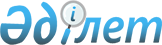 Об утверждении стандартов государственных услуг, оказываемых Министерством образования и науки Республики Казахстан, местными исполнительными органами в сфере образования и науки
					
			Утративший силу
			
			
		
					Постановление Правительства Республики Казахстан от 31 августа 2012 года № 1119. Утратило силу постановлением Правительства Республики Казахстан от 13 марта 2015 года № 140

      Сноска. Утратило силу постановлением Правительства РК от 13.03.2015 № 140 (вводится в действие со дня его первого официального опубликования).      В соответствии со статьей 34 Бюджетного кодекса Республики Казахстан от 4 декабря 2008 года, статьями 9-1, 15-2 Закона Республики Казахстан от 27 ноября 2000 года «Об административных процедурах» и подпунктами 2), 3) статьи 6, статьей 29 Закона Республики Казахстан от 11 января 2007 года «Об информатизации» Правительство Республики Казахстан ПОСТАНОВЛЯЕТ:



      1. Утвердить прилагаемые:



      1) исключен постановлением Правительства РК от 23.05.2014 № 538 (вводится в действие по истечении десяти календарных дней после дня его первого официального опубликования);



      2) исключен постановлением Правительства РК от 19.02.2014 № 115 (вводится в действие со дня его первого официального опубликования);



      3) исключен постановлением Правительства РК от 26.05.2014 № 544 (вводится в действие по истечении десяти календарных дней после дня его первого официального опубликования);



      4) исключен постановлением Правительства РК от 26.05.2014 № 544 (вводится в действие по истечении десяти календарных дней после дня его первого официального опубликования);



      5) стандарт государственной услуги «Прием документов для участия в конкурсе на присуждение международной стипендии «Болашак»;



      6) стандарт государственной услуги «Признание и нострификация документов об образовании»;



      7) стандарт государственной услуги «Выдача лицензии, переоформление, выдача дубликатов лицензии на предоставление высшего, послевузовского образования»;



      8) стандарт государственной услуги «Выдача лицензии, переоформление, выдача дубликатов лицензии организациям образования, предоставляющим духовное образование»;



      9) утратил силу постановлением Правительства РК от 04.02.2014 № 45 (вводится в действие по истечении десяти календарных дней после дня его первого официального опубликования);



      10) стандарт государственной услуги «Выдача лицензии, переоформление, выдача дубликатов лицензии на образовательную деятельность по программам технического и профессионального образования»;



      11) стандарт государственной услуги «Прием документов и участие в оценке уровня знания казахского языка (КАЗТЕСТ)»;



      12) исключен постановлением Правительства РК от 26.05.2014 № 544 (вводится в действие по истечении десяти календарных дней после дня его первого официального опубликования);



      13) исключен постановлением Правительства РК от 31.05.2014 № 605 (вводится в действие по истечении десяти календарных дней после дня его первого официального опубликования);



      14) исключен постановлением Правительства РК от 31.05.2014 № 605 (вводится в действие по истечении десяти календарных дней после дня его первого официального опубликования);



      15) исключен постановлением Правительства РК от 31.05.2014 № 605 (вводится в действие по истечении десяти календарных дней после дня его первого официального опубликования);



      16) исключен постановлением Правительства РК от 31.05.2014 № 599 (вводится в действие по истечении десяти календарных дней после дня его первого официального опубликования);



      17) исключен постановлением Правительства РК от 26.05.2014 № 544 (вводится в действие по истечении десяти календарных дней после дня его первого официального опубликования);



      18) исключен постановлением Правительства РК от 09.06.2014 № 633 (вводится в действие по истечении десяти календарных дней после дня его первого официального опубликования);



      19) исключен постановлением Правительства РК от 09.06.2014 № 633 (вводится в действие по истечении десяти календарных дней после дня его первого официального опубликования);



      20) исключен постановлением Правительства РК от 09.06.2014 № 633 (вводится в действие по истечении десяти календарных дней после дня его первого официального опубликования);



      21) исключен постановлением Правительства РК от 09.06.2014 № 633 (вводится в действие по истечении десяти календарных дней после дня его первого официального опубликования);



      22) исключен постановлением Правительства РК от 09.06.2014 № 633 (вводится в действие по истечении десяти календарных дней после дня его первого официального опубликования);



      23) исключен постановлением Правительства РК от 19.02.2014 № 115 (вводится в действие со дня его первого официального опубликования);



      24) исключен постановлением Правительства РК от 19.02.2014 № 115 (вводится в действие со дня его первого официального опубликования);



      25) стандарт государственной услуги «Выдача лицензии, переоформление, выдача дубликатов лицензии на образовательную деятельность по программам начального, основного среднего, общего среднего образования»;



      26) исключен постановлением Правительства РК от 09.06.2014 № 633 (вводится в действие по истечении десяти календарных дней после дня его первого официального опубликования);



      27) исключен постановлением Правительства РК от 19.02.2014 № 115 (вводится в действие со дня его первого официального опубликования);



      28) исключен постановлением Правительства РК от 19.02.2014 № 115 (вводится в действие со дня его первого официального опубликования);



      29) исключен постановлением Правительства РК от 19.02.2014 № 115 (вводится в действие со дня его первого официального опубликования);



      30) стандарт государственной услуги «Апостилирование официальных документов, исходящих из органов образования, науки и учебных заведений Республики Казахстан»;



      31) стандарт государственной услуги «Выдача лицензии, переоформление, выдача дубликатов лицензии на ведение образовательной деятельности организациям образования, финансируемым за счет средств республиканского бюджета»;



      32) исключен постановлением Правительства РК от 23.05.2014 № 538 (вводится в действие по истечении десяти календарных дней после дня его первого официального опубликования).

      Сноска. Пункт 1 с изменениями, внесенными постановлениями Правительства РК от 09.07.2013 № 699 (вводится в действие по истечении десяти календарных дней со дня первого официального опубликования); от 26.08.2013 № 855; от 18.10.2013 № 1115 (вводится в действие по истечении десяти календарных дней после первого официального опубликования); от 04.02.2014 № 45 (вводится в действие по истечении десяти календарных дней после дня его первого официального опубликования); от 23.05.2014 № 538 (вводится в действие по истечении десяти календарных дней после дня его первого официального опубликования); от 31.05.2014 № 599 (вводится в действие по истечении десяти календарных дней после дня его первого официального опубликования); от 31.05.2014 № 605 (вводится в действие по истечении десяти календарных дней после дня его первого официального опубликования).



      2. Утратил силу постановлением Правительства РК от 18.09.2013 № 983 (вводится в действие со дня первого официального опубликования).



      3. Признать утратившими силу некоторые решения Правительства Республики Казахстан согласно приложению к настоящему постановлению.



      4. Настоящее постановление вводится в действие по истечении десяти календарных дней со дня первого официального опубликования.      Премьер-Министр

      Республики Казахстан                           К. Масимов

Утвержден            

постановлением Правительства  

Республики Казахстан     

от 31 августа 2012 года № 1119  

Стандарт государственной услуги

«Постановка на очередь детей дошкольного возраста

(до 7 лет) для направления в детские дошкольные организации»      Сноска. Стандарт исключен постановлением Правительства РК от 23.05.2014 № 538 (вводится в действие по истечении десяти календарных дней после дня его первого официального опубликования).

Утвержден          

постановлением Правительства  

Республики Казахстан     

от 31 августа 2012 года № 1119  

Стандарт государственной услуги

«Оформление документов на социальное обеспечение

сирот, детей, оставшихся без попечения родителей»      Сноска. Стандарт исключен постановлением Правительства Республики Казахстан от 19.02.2014 № 115 (вводится в действие со дня его первого официального опубликования).

Утвержден            

постановлением Правительства  

Республики Казахстан     

от 31 августа 2012 года № 1119  

Стандарт государственной услуги

«Прием документов для участия в конкурсе на присуждение

образовательных грантов на получение высшего образования»      Сноска. Стандарт исключен постановлением Правительства РК от 26.05.2014 № 544 (вводится в действие по истечении десяти календарных дней после дня его первого официального опубликования).

Утвержден          

постановлением Правительства  

Республики Казахстан     

от 31 августа 2012 года № 1119  

Стандарт государственной услуги

«Прием документов и присуждение государственного гранта

«Лучший преподаватель вуза»      Сноска. Стандарт исключен постановлением Правительства РК от 26.05.2014 № 544 (вводится в действие по истечении десяти календарных дней после дня его первого официального опубликования).

Утвержден          

постановлением Правительства  

Республики Казахстан     

от 31 августа 2012 года № 1119  

Стандарт государственной услуги

«Прием документов для участия в конкурсе на присуждение

международной стипендии «Болашак»      Сноска. Стандарт государственной услуги в редакции постановления Правительства РК от 09.07.2013 № 699 (вводится в действие по истечении десяти календарных дней со дня первого официального опубликования). 

1. Общие положения

      1. Государственная услуга «Прием документов для участия в конкурсе на присуждение международной стипендии «Болашак»» (далее - государственная услуга) оказывается акционерным обществом «Центр международных программ» (далее – уполномоченная организация), расположенным по адресу: Республика Казахстан, г. Астана, район Есиль, ул. Орынбор, д. 18, на альтернативной основе через центры обслуживания населения (далее - центр), адреса которых указаны в приложении 1 к настоящему стандарту, а также через веб-портал «электронного правительства»: www.e.gov.kz (далее - портал).



      2. Форма оказываемой государственной услуги: частично автоматизированная.



      3. Государственная услуга оказывается в соответствии со статьей 29 Закона Республики Казахстан от 11 января 2007 года «Об информатизации», Правилами отбора претендентов для присуждения международной стипендии «Болашак», утвержденными постановлением Правительства Республики Казахстан от 11 июня 2008 года № 573 (далее – Правила). 



      4. Информация о государственной услуге располагается:

      1) на интернет-ресурсе уполномоченной организации www.bolashak.gov.kz;

      2) на интернет-ресурсе центра www.con.gov.kz;

      3) в помещениях уполномоченной организации или центра на стендах и информационных досках;

      4) на портале www.e.gov.kz.

      Также информацию о порядке оказания государственной услуги можно получить по телефону call-центра 1414.



      5. Результатом оказываемой государственной услуги являются:

      1) в уполномоченной организации – расписка на бумажном носителе о принятии документов, с указанием информации о допуске к участию в конкурсе или о направлении документов для рассмотрения в индивидуальном порядке в рабочий орган Республиканской комиссии по подготовке кадров за рубежом (далее – рабочий орган), которым является Министерство образования и науки Республики Казахстан, либо мотивированный ответ об отказе в предоставлении государственной услуги;

      2) в центре и портале - расписка о принятии документов, с указанием информации о допуске к участию в конкурсе или о направлении документов для рассмотрения в индивидуальном порядке в рабочий орган, в форме электронного документа, удостоверенного электронной цифровой подписью (далее – ЭЦП) уполномоченного лица либо мотивированный ответ об отказе в предоставлении государственной услуги в форме электронного документа.



      6. Государственная услуга оказывается гражданам Республики Казахстан, отвечающим требованиям и условиям участия в конкурсе на присуждение международной стипендии «Болашак», установленными Правилами (далее – получатель государственной услуги).



      7. Сроки оказания государственной услуги:

      сроки оказания государственной услуги с момента сдачи получателем государственной услуги необходимых документов, определенных в пункте 11 настоящего стандарта:

      в уполномоченной организации, на портале – не более одного рабочего дня;

      в центре – пять рабочих дней (день приема и день выдачи документов не входит в срок оказания государственной услуги), при этом:

      максимально допустимое время ожидания до получения государственной услуги, оказываемой на месте в день обращения заявителя, – не более 20 минут;

      максимально допустимое время обслуживания получателя государственной услуги, оказываемой в центре в день обращения заявителя, – не более 20 минут.



      8. Государственная услуга оказывается бесплатно.



      9. График работы:

      1) в уполномоченной организации ежедневно с понедельника по пятницу с 9.00 до 18.30 часов, с перерывом на обед с 13.00 до 14.30 часов, за исключением выходных и праздничных дней согласно трудовому законодательству Республики Казахстан;

      2) в центрах прием документов осуществляется ежедневно, с понедельника по субботу включительно, за исключением выходных и праздничных дней, согласно трудовому законодательству, в соответствии с установленным графиком работы центра с 9.00 до 20.00 часов, без перерыва. 

      Прием в уполномоченной организации осуществляется в порядке «живой» очереди, без ускоренного обслуживания.

      Прием в центре осуществляется в порядке «электронной» очереди, без ускоренного обслуживания.

      3) на портале – круглосуточно.



      10. Государственная услуга оказывается:

      1) в уполномоченной организации либо в здании центра по выбору получателя государственной услуги, где предусмотрены условия для людей с ограниченными физическими возможностями (пандусы). В зале располагаются справочное бюро, терминал электронной очереди (в центре), кресла для ожидания, информационные стенды с образцами заполненных бланков;

      2) на портале – в «личном кабинете» получателя государственной услуги. 

2. Порядок оказания государственной услуги

      11. Для получения государственной услуги получатель государственной услуги представляет следующие документы:

      в уполномоченную организацию:

      1) заявление на бумажном носителе с указанием обоснований выбранной специальности/темы исследования и страны обучения/прохождения стажировки;

      2) заполненную анкету претендента для участия в конкурсе на присуждение международной стипендии «Болашак» по форме, утвержденной рабочим органом, согласно приложению 2 к настоящему стандарту;

      3) медицинскую справку о состоянии здоровья по форме, установленной уполномоченным органом в области здравоохранения для лиц, выезжающих за рубеж;

      4) нотариально заверенную копию диплома бакалавра или специалиста с приложением (приложение не представляется претендентами, указанными в подпункте 5) пункта 4 Правил), а также в случае обучения в зарубежной организации образования – нотариально заверенную копию удостоверения о признании и нострификации документа об образовании либо копию иного документа о признании документа об образовании с учетом особенностей, установленных пунктом 5 статьи 39 Закона;

      5) оригиналы и копии удостоверения личности и паспорта (оригиналы после сверки возвращаются получателю государственной услуги);

      6) копию действительного официального сертификата установленной формы о сдаче экзамена по иностранному языку с результатом, соответствующим установленным минимальным требованиям, в случае его наличия;

      7) заявку работодателя на подготовку специалиста (далее – заявка) по форме, утверждаемой рабочим органом с условием сохранения места работы, согласно приложению 3 к настоящему стандарту (для претендентов участвующих в конкурсе по категориям государственных служащих, научно-педагогических работников, самостоятельно поступивших для получения степеней доктора философии (PhD), доктора по профилю из числа государственных служащих, научных либо педагогических работников, претенденты на прохождение стажировки);

      8) нотариально заверенные копии документов, подтверждающих трудовую деятельность, за требуемый согласно Правилам период трудовой деятельности (для претендентов участвующих в конкурсе по категории самостоятельно поступившие, государственных служащих, научно-педагогических работников и претендентов на стажировку);

      9) рекомендательное письмо от работодателя (для претендентов участвующих в конкурсе по категории самостоятельно поступивших, за исключением самостоятельно поступивших для получения степеней доктора философии (PhD), доктора по профилю из числа государственных служащих, научных либо педагогических работников);

      10) копии документов, подтверждающих безусловное зачисление на академическое обучение (за исключением финансовых условий, и для лиц, поступивших для получения степени доктора философии (PhD), доктора по профилю, обучения в резидентуре – условий по повышению уровня знания иностранного языка до требуемого) с указанием программы, специальности и периода обучения и, в случае наличия, официальный документ об успеваемости, выданный зарубежным высшим учебным заведением/справку установленного образца, указывающую специальность, курс (год обучения), форму обучения, информацию о системе оценок, используемых в данном учебном заведении, а также средний балл текущей успеваемости в данном учебном заведении с нотариально заверенными переводами на государственный или русский языки (для претендентов участвующих в конкурсе по категории самостоятельно поступивших);

      11) копии документов, подтверждающих безусловное приглашение (за исключением финансовых условий и условий повышения уровня знания иностранного языка до требуемого) принимающей на стажировку зарубежной организации с указанием сроков, стоимости (с расшифровкой расчетов) прохождения стажировки с нотариально заверенными переводами на государственный или русский языки (для претендентов участвующих в конкурсе по категории претенденты на стажировки);

      12) заявку от высшего учебного заведения Республики Казахстан с условием сохранения места работы по форме, утверждаемой рабочим органом, согласно приложению 4 к настоящему стандарту и рекомендацию ученого совета данного высшего учебного заведения (для претендентов участвующих в конкурсе по категории выпускников вузов);

      13) программу прохождения стажировки, составленную в соответствии с требованиями, устанавливаемыми рабочим органом, и утвержденную направляющей и принимающей на стажировку организациями (для претендентов участвующих в конкурсе по категории претендентов на стажировки);

      14) согласованный с ведущим зарубежным высшим учебным заведением индивидуальный учебный план, не превышающий сроки, установленные ведущим зарубежным высшим учебным заведением, для получения данной степени (для претендентов участвующих в конкурсе по категории самостоятельно поступивших для получения степени доктора философии (PhD), доктора по профилю);

      в центр:

      1) заявление с указанием обоснований выбранной специальности/темы исследования и страны обучения/прохождения стажировки в форме электронной копии документа, удостоверенного ЭЦП работника центра;

      2) заполненную анкету претендента для участия в конкурсе на присуждение международной стипендии «Болашак» по форме, утвержденной рабочим органом, согласно приложению 2 к настоящему стандарту в форме электронной копии документа, удостоверенного ЭЦП работника центра;

      3) медицинскую справку о состоянии здоровья по форме, установленной уполномоченным органом в области здравоохранения для лиц, выезжающих за рубеж в форме электронной копии документа, удостоверенного ЭЦП работника центра;

      4) диплом бакалавра или специалиста с приложением (приложение не представляется претендентами, указанными в подпункте 5) пункта 4 Правил), а также в случае обучения в зарубежной организации образования – копию удостоверения о признании и нострификации документа об образовании либо копию иного документа о признании документа об образовании с учетом особенностей, установленных пунктом 5 статьи 39 Закона, в форме электронной копии документа, удостоверенного ЭЦП работника центра;

      5) удостоверение личности и паспорт;

      6) в случае наличия, действительный официальный сертификат установленной формы о сдаче экзамена по иностранному языку с результатом, соответствующим установленным минимальным требованиям, в форме электронной копии документа, удостоверенного ЭЦП работника центра;

      7) заявку работодателя на подготовку специалиста (далее – заявка) по форме, утверждаемой рабочим органом с условием сохранения места работы, согласно приложению 3 к настоящему стандарту (для претендентов участвующих в конкурсе по категориям государственных служащих, научно-педагогических работников, самостоятельно поступивших для получения степеней доктора философии (PhD), доктора по профилю из числа государственных служащих, научных либо педагогических работников, претенденты на прохождение стажировки) в форме электронной копии документа, удостоверенного ЭЦП работника центра;

      8) нотариально заверенные копии документов, подтверждающих трудовую деятельность, за требуемый согласно Правилам период трудовой деятельности (для претендентов участвующих в конкурсе по категории самостоятельно поступившие, государственных служащих, научно-педагогических работников и претендентов на стажировку) в форме электронной копии документа, удостоверенного ЭЦП работника центра;

      9) рекомендательное письмо от работодателя (для претендентов участвующих в конкурсе по категории самостоятельно поступивших, за исключением самостоятельно поступивших для получения степеней доктора философии (PhD), доктора по профилю из числа государственных служащих, научных либо педагогических работников) в форме электронной копии документа, удостоверенного ЭЦП работника центра;

      10) документы, подтверждающие безусловное зачисление на академическое обучение (за исключением финансовых условий, и для лиц, поступивших для получения степени доктора философии (PhD), доктора по профилю, обучения в резидентуре – условий по повышению уровня знания иностранного языка до требуемого) с указанием программы, специальности и периода обучения и, в случае наличия, официальный документ об успеваемости, выданный зарубежным высшим учебным заведением/справку установленного образца, указывающую специальность, курс (год обучения), форму обучения, информацию о системе оценок, используемых в данном учебном заведении, а также средний балл текущей успеваемости в данном учебном заведении с нотариально заверенными переводами на государственный или русский языки (для претендентов участвующих в конкурсе по категории самостоятельно поступивших) в форме электронных копий документов, удостоверенных ЭЦП работника центра;

      11) документы, подтверждающие безусловное приглашение (за исключением финансовых условий и условий повышения уровня знания иностранного языка до требуемого) принимающей на стажировку зарубежной организации с указанием сроков, стоимости (с расшифровкой расчетов) прохождения стажировки с нотариально заверенными переводами на государственный или русский языки (для претендентов участвующих в конкурсе по категории претенденты на стажировки) в форме электронной копии документа, удостоверенного ЭЦП работника центра;

      12) заявку от высшего учебного заведения Республики Казахстан с условием сохранения места работы по форме, утверждаемой рабочим органом, согласно приложению 4 к настоящему стандарту и рекомендацию ученого совета данного высшего учебного заведения (для претендентов участвующих в конкурсе по категории выпускников вузов) в форме электронной копии документа, удостоверенного ЭЦП работника центра;

      13) программу прохождения стажировки, составленную в соответствии с требованиями, устанавливаемыми рабочим органом, и утвержденную направляющей и принимающей на стажировку организациями (для претендентов участвующих в конкурсе по категории претендентов на стажировки) в форме электронной копии документа, удостоверенного ЭЦП работника центра;

      14) согласованный с ведущим зарубежным высшим учебным заведением индивидуальный учебный план, не превышающий сроки, установленные ведущим зарубежным высшим учебным заведением, для получения данной степени (для претендентов участвующих в конкурсе по категории самостоятельно поступивших для получения степени доктора философии (PhD), доктора по профилю) в форме электронной копии документа, удостоверенного ЭЦП работника центра.

      Сведения документов, удостоверяющих личность, удостоверяющих выплату пенсионных отчислений, содержащиеся в государственных информационных системах, ЦОН получает из соответствующих государственных информационных систем через информационную систему ЦОНов в форме электронных документов, удостоверенных ЭЦП работника центра.

      На портале:

      1) заявление с указанием обоснований выбранной специальности/темы исследования и страны обучения/прохождения стажировки в виде электронной копии прикрепляется к электронному запросу;

      2) заполненную анкету претендента для участия в конкурсе на присуждение международной стипендии «Болашак» по форме, утвержденной рабочим органом, согласно приложению 2 к настоящему стандарту в виде электронной копии прикрепляется к электронному запросу;

      3) медицинскую справку о состоянии здоровья по форме, установленной уполномоченным органом в области здравоохранения для лиц, выезжающих за рубеж в виде сканированной копии прикрепляется к электронному запросу;

      4) диплом бакалавра или специалиста с приложением (приложение не представляется претендентами, указанными в подпункте 5) пункта 4 Правил), а также в случае обучения в зарубежной организации образования – копию удостоверения о признании и нострификации документа об образовании либо копию иного документа о признании документа об образовании с учетом особенностей, установленных пунктом 5 статьи 39 Закона, в виде электронных копий прикрепляются к электронному запросу;

      5) удостоверение личности и паспорт – электронная копия прикрепляется к электронному запросу;

      6) в случае наличия, действительный официальный сертификат установленной формы о сдаче экзамена по иностранному языку с результатом, соответствующим установленным минимальным требованиям, в виде электронной копии прикрепляется к электронному запросу;

      7) заявку работодателя на подготовку специалиста (далее – заявка) по форме, утверждаемой рабочим органом с условием сохранения места работы, согласно приложению 3 к настоящему стандарту (для претендентов участвующих в конкурсе по категориям государственных служащих, научно-педагогических работников, самостоятельно поступивших для получения степеней доктора философии (PhD), доктора по профилю из числа государственных служащих, научных либо педагогических работников, претенденты на прохождение стажировки) в виде электронной копии прикрепляется к электронному запросу;

      8) нотариально заверенные копии документов, подтверждающих трудовую деятельность, за требуемый согласно Правилам период трудовой деятельности (для претендентов участвующих в конкурсе по категории самостоятельно поступившие, государственных служащих, научно-педагогических работников и претендентов на стажировку) в виде электронных копий прикрепляются к электронному запросу;

      9) рекомендательное письмо от работодателя (для претендентов участвующих в конкурсе по категории самостоятельно поступивших, за исключением самостоятельно поступивших для получения степеней доктора философии (PhD), доктора по профилю из числа государственных служащих, научных либо педагогических работников) в виде электронной копии прикрепляется к электронному запросу;

      10) копии документов, подтверждающих безусловное зачисление на академическое обучение (за исключением финансовых условий, и для лиц, поступивших для получения степени доктора философии (PhD), доктора по профилю, обучения в резидентуре – условий по повышению уровня знания иностранного языка до требуемого) с указанием программы, специальности и периода обучения и, в случае наличия, официальный документ об успеваемости, выданный зарубежным высшим учебным заведением/справку установленного образца, указывающую специальность, курс (год обучения), форму обучения, информацию о системе оценок, используемых в данном учебном заведении, а также средний балл текущей успеваемости в данном учебном заведении с нотариально заверенными переводами на государственный или русский языки (для претендентов участвующих в конкурсе по категории самостоятельно поступивших) в виде электронных копий прикрепляются к электронному запросу;

      11) копии документов, подтверждающих безусловное приглашение (за исключением финансовых условий и условий повышения уровня знания иностранного языка до требуемого) принимающей на стажировку зарубежной организации с указанием сроков, стоимости (с расшифровкой расчетов) прохождения стажировки с нотариально заверенными переводами на государственный или русский языки (для претендентов участвующих в конкурсе по категории претенденты на стажировки) в виде электронных копий прикрепляются к электронному запросу;

      12) заявку от высшего учебного заведения Республики Казахстан с условием сохранения места работы по форме, утверждаемой рабочим органом, согласно приложению 4 к настоящему стандарту и рекомендацию ученого совета данного высшего учебного заведения (для претендентов участвующих в конкурсе по категории выпускников вузов) в виде электронной копии прикрепляется к электронному запросу;

      13) программу прохождения стажировки, составленную в соответствии с требованиями, устанавливаемыми рабочим органом, и утвержденную направляющей и принимающей на стажировку организациями (для претендентов участвующих в конкурсе по категории претендентов на стажировки) в виде электронной копии прикрепляется к электронному запросу;

      14) согласованный с ведущим зарубежным высшим учебным заведением индивидуальный учебный план, не превышающий сроки, установленные ведущим зарубежным высшим учебным заведением, для получения данной степени (для претендентов участвующих в конкурсе по категории самостоятельно поступивших для получения степени доктора философии (PhD), доктора по профилю) в виде электронной копии прикрепляется к электронному запросу.

      Сведения документов, удостоверяющих личность, удостоверяющих выплату пенсионных отчислений, содержащиеся в государственных информационных системах, получатель государственной услуги получает из соответствующих государственных информационных систем в форме электронных документов, удостоверенных ЭЦП уполномоченных должностных лиц.



      12. Формы анкеты для обучения или прохождения стажировки, заявок установленные рабочим органом, и другая информация о получении государственной услуги расположены на интернет-ресурсе уполномоченной организации по адресу www.bolashak.gov.kz, на стендах и на специальной стойке в зале ожидания уполномоченной организации или центра, на портале по адресу: www.e.gov.kz. 

      При обращении через портал получателем государственной услуги необходимо заполнить запрос в форме электронного документа.



      13. Прием документов осуществляется в отделе приема документов и организации конкурса уполномоченной организации нарочно, адрес и телефоны которого доступны на интернет-ресурсе уполномоченной организации по адресу электронной почты: www.bolashak.gov.kz в разделе «Претендент/Контакты».

      В центрах прием документов осуществляется в операционном зале посредством «безбарьерного» обслуживания.

      При обращении на портал отправка электронного запроса осуществляется из «личного кабинета» получателя государственной услуги. Запрос автоматически направляется уполномоченной организации-адресату в соответствии с выбранной услугой.



      14. Получателю государственной услуги при обращении в уполномоченную организацию выдается расписка о принятии документов, указанных в пункте 11 настоящего стандарта с указанием:

      1) информации о допуске к конкурсному отбору либо о направлении документов в рабочий орган для рассмотрения в индивидуальном порядке;

      2) даты приема и перечня сданных документов;

      3) фамилии, имени, отчества, должности сотрудника, принявшего документы, а также контактных данных, в случае обращения через портал, расписка с электронной цифровой подписью уполномоченного лица, с контактными данными отдела приема документов и организации конкурса.

      При обращении в центр получателю государственной услуги выдается расписка о принятии документов с указанием:

      1) номера и даты приема запроса;

      2) вид запрашиваемой государственной услуги;

      3) количества и названий приложенных документов;

      4) даты, времени и места выдачи документов;

      5) фамилии, имени, отчества инспектора центра, принявшего заявление на оформление документов. 

      При обращении через портал получателю государственной услуги в «личный кабинет» на портале направляется уведомление-отчет о принятии запроса для предоставления государственной услуги с указанием даты и времени получения получателем государственной услуги результата государственной услуги.



      15. Результат оказания государственной услуги получателю государственной услуги доставляется: 

      1) в уполномоченной организации – нарочно (личное посещение получателя государственной услуги либо его представителя по доверенности) по адресу, указанному в пункте 1 настоящего стандарта;

      2) в центре – нарочно (личное посещение получателя государственной услуги либо его представителя по доверенности) в ЦОНе, в котором документы были сданы, на основании расписки;

      3) на портале – в «личный кабинет» получателя государственной услуги.



      16. Уполномоченная организация отказывает в приеме документов в случае непредставления получателем государственной услуги одного из документов, указанных в пункте 11 настоящего стандарта, в случаях предусмотренных пунктом 11 Правил, а также по основаниям предусмотренным статьей 40 Закона Республики Казахстан «Об информатизации». 

3. Принципы работы

      17. Деятельность уполномоченной организации и центра основывается на принципах соблюдения конституционных прав человека, законности при исполнении служебного долга и осуществляется на принципах вежливости, представления полной информации, обеспечения ее сохранности, защиты и конфиденциальности. 

4. Результаты работы

      18. Результаты оказания государственной услуги получателям государственной услуги измеряются показателями качества и эффективности в соответствии с приложением 5 к настоящему стандарту.



      19. Целевые значения показателей качества и эффективности государственной услуги, по которым оценивается работа уполномоченной организации, центра ежегодно утверждаются приказом Министра образования и науки Республики Казахстан. 

5. Порядок обжалования

      20. Для разъяснения порядка обжалования действий (бездействия) работника уполномоченной организации или работника центра и оказания содействия в подготовке жалобы получатель государственной услуги обращается к руководству уполномоченной организации или центра, адреса и телефоны которых указаны в приложениях 1 и 6 к настоящему стандарту. 

      Также информацию о порядке обжалования действий (бездействия) работника уполномоченной организации, Центра можно получить по телефону call-центра 1414 либо на портале.



      21. В случае несогласия с результатами оказанной услуги получатели государственной услуги могут обратиться в вышестоящую инстанцию - Министерство образования и науки Республики Казахстан, расположенному по адресу: 010000, город Астана, улица Орынбор, дом № 8, тел: +7 7172 742362 (интернет-ресурс: www.edu.gov.kz), в том числе посредством портала. 



      22. В случае некорректного обслуживания сотрудником уполномоченной организации или Центра жалоба подается получателем государственной услуги письменно в свободной форме на имя первого руководителя уполномоченной организации в канцелярию (каб. 104) с 9.00 часов до 18.30 часов, с перерывом на обед с 13.00 до 14.30 часов, кроме выходных и праздничных дней либо руководителю РГП Центра, адрес и телефон, которого указан в пункте 26 настоящего стандарта. При необходимости прилагают дополнительные документы в зависимости от характера вопроса.



      23. В случаях несогласия с результатами оказанной государственной услуги получатель государственной услуги имеет право обратиться в суд в установленном законодательством порядке.



      24. Жалобы принимаются в устной или в письменной форме по почте или в электронном виде (адрес электронной почты уполномоченной организации: www.bolashak.gov.kz) либо нарочно в рабочие дни через канцелярию уполномоченной организации и Центра.



      25. Принятая жалоба регистрируется в журнале входящей корреспонденции уполномоченного органа, Центра и рассматривается в сроки, установленные Законом Республики Казахстан от 12 января 2007 года «О порядке рассмотрения обращений физических и юридических лиц».

      Получателю государственной услуги в подтверждение о принятии его жалобы выдается талон с указанием срока и места получения ответа на поданную жалобу, фамилии и инициалов лица, указанием контактных данных должностного лица у которых можно узнать о ходе рассмотрения жалобы. 

      О результатах рассмотрения жалобы получателю государственной услуги сообщается в письменном виде по почте.



      26. Республиканское государственное предприятие «Центр обслуживания населения» Комитета по контролю автоматизации государственных услуг и координации деятельности центров обслуживания населения Министерства транспорта и коммуникаций Республики Казахстан: город Астана, проспект Республики, дом 43А, телефон: 8(7172) 94-99-95, интернет-ресурс: www.con.gov.kz

Приложение 1           

к стандарту государственной услуги

«Прием документов для участия в 

конкурсе на присуждение    

международной стипендии «Болашак» Список Центров обслуживания населения

Приложение 2           

к стандарту государственной услуги 

«Прием документов для участия в  

конкурсе на присуждение     

международной стипендии «Болашак»             Үміткердің «Болашақ» халықаралық стипендиясын

        тағайындау конкурсына қатысуға арналған сауалнамасы/

          Анкета претендента для участия в конкурсе на присуждение

                     международной стипендии «Болашак»Бұл кестені «Халықаралық бағдарламалар орталығы» АҚ

қызметкерлері толтырады

Данная таблица заполняется сотрудниками АО «Центр международных

программ»10. Ата-анаңыздың/қамқоршылардың қызмет саласын көрсетіңіз:

Укажите сферу деятельности родителей/попечителей: 11. Жақын туған-туысқандары /ата-аналары, аға-інілері,

апа-сіңлілері, қарындастары, жұбайы, балалары, қамқоршылары/

туралы мәліметтер:

Сведения о ближайших родственниках /родители, братья, сестры,

супруг/а/, дети, попечители:II. БІЛІМІ/ОБРАЗОВАНИЕІІІ КӘСІБИ ҚЫЗМЕТІ / ПРОФЕССИОНАЛЬНАЯ ДЕЯТЕЛЬНОСТЬIV. КОНКУРСҚА ҚАТЫСУ ТУРАЛЫ АҚПАРАТ/ИНФОРМАЦИЯ ПО УЧАСТИЮ В КОНКУРСЕ 16. Егер тапсырсаңыз, онда келесі кестені толтырыңыз/

    Если сдавали, то заполните следующую таблицу:Шетелдік жоғары оқу орындарына/мекемелерге оқу/тағылымдамадан

өту үшін өз беттерімен түскен тұлғалар толтырады/Заполняется

лицами, самостоятельно поступившими в зарубежные вузы/организации на

академическое обучение/для прохождения стажировки18. Тағылымдамадан өту, оқу мерзімдері/

    Сроки обучения/прохождения стажировки 

_____________________________________________________________________Егер тағайындалса, онда келесі жолды толтырыңыз:

тағайындалған жылы:/ 

Если присуждалась, то заполните следующие поля:

год присуждения: ______________

Приложение 3           

к стандарту государственной услуги

«Прием документов для участия в 

конкурсе на присуждение    

международной стипендии    

«Болашак»                               ЖҰМЫС БЕРУШІНІҢ МАМАН ДАЯРЛАУҒА ӨТІНІМІ

                ЗАЯВКА РАБОТОДАТЕЛЯ НА ПОДГОТОВКУ СПЕЦИАЛИСТА№ ________                             «___» ______________ 20__ж/г.

Ұйымның атауы/Название организации__________________________________

Пошталық индексі, мекенжайы/Почтовый индекс, адрес_________________

Телефон _____________факс ____________e-mail________________________КОНКУРСҚА ҚАТЫСУ ҮШІН ДЕРЕКТЕР (үміткер толтырады)/

ДАННЫЕ ДЛЯ УЧАСТИЯ В КОНКУРСЕ (заполняется претендентом)Жіберуші ұйым басшысының Т.А.Ә./

Ф.И.О руководителя

направляющей организации ____________________________________________Жіберуші ұйым басшысының қолы/

Подпись руководителя                     Үміткердің қолы/

направляющей организации ___________      Подпись претендента  ______М.О/М.П

Приложение 4            

к стандарту государственной услуги  

«Прием документов для участия в   

конкурсе на присуждение международной

стипендии «Болашак»                          ҚАЗАҚСТАН РЕСПУБЛИКАСЫ ЖОҒАРЫ ОҚУ ОРНЫНЫҢ

                        МАМАНДАР ДАЯРЛАУҒА ӨТІНІМІ

                ЗАЯВКА ВЫСШЕГО УЧЕБНОГО ЗАВЕДЕНИЯ РЕСПУБЛИКИ

                    КАЗАХСТАН НА ПОДГОТОВКУ СПЕЦИАЛИСТА№ ________                             «___» ______________ 20__ж/г.ЖОО-ның толық атауы/Полное наименование ВУЗа ______________________

Пошталық индексі, мекенжайы/Почтовый индекс, адрес________________

Телефон _____________факс ____________e-mail ______________________КОНКУРСҚА ҚАТЫСУ ҮШІН ДЕРЕКТЕР (үміткер толтырады)/

ДАННЫЕ ДЛЯ УЧАСТИЯ В КОНКУРСЕ (заполняется претендентом)Жіберуші ұйым басшысының Т.А.Ә./

Ф.И.О руководителя

направляющего ВУЗа ____________________________________________Жіберуші ұйым басшысының қолы/

Подпись руководителя                    Үміткердің қолы/

направляющего ВУЗа ____________         Подпись претендента_______М.О/М.П

Приложение 5           

к стандарту государственной услуги

«Прием документов для участия в 

конкурсе на присуждение    

международной стипендии «Болашак»         Таблица. Значения показателей качества и эффективности

Приложение 6           

к стандарту государственной услуги 

«Прием документов для участия в  

конкурсе на присуждение     

международной стипендии «Болашак»          Контактные данные руководства акционерного общества

                     «Центр международных программ»

Утвержден          

постановлением Правительства  

Республики Казахстан     

от 31 августа 2012 года № 1119  

Стандарт государственной услуги

«Признание и нострификация документов об образовании»      Сноска. Стандарт государственной услуги в редакции постановления Правительства РК от 09.07.2013 № 699 (вводится в действие по истечении десяти календарных дней со дня первого официального опубликования). 

1. Общие положения

      1. Государственная услуга «Признание и нострификация документов об образовании» (далее – государственная услуга) оказывается Комитетом по контролю в сфере образования и науки Министерства образования и науки Республики Казахстан (далее – Комитет), который расположен по адресу: г. Астана, Левый берег, ул. Орынбор, д. 8, Дом Министерств, подъезд 11 и республиканским государственным предприятием на праве хозяйственного ведения «Центр Болонского процесса и академической мобильности» Министерства образования и науки Республики Казахстан (далее – центр), расположенного по адресу: г. Астана, пр. Победы, 16/1, 4-й этаж, левое крыло, а также через центры обслуживания населения (далее – ЦОНы) на альтернативной основе, адреса которых указаны в приложении 1 к настоящему стандарту. 



      2. Форма оказываемой государственной услуги: не автоматизированная.



      3. Государственная услуга осуществляется на основании пункта 4 статьи 39 Закона Республики Казахстан от 27 июля 2007 года «Об образовании», Правил признания и нострификации документов об образовании, утвержденных приказом Министра образования и науки Республики Казахстан от 10 января 2008 года № 8.



      4. Полная информация о порядке оказания государственной услуги располагается:

      1) на интернет-ресурсе Комитета (www.educontrol.kz); 

      2) на интернет-ресурсе центра (www.naric-Kazahstan.kz);

      3) на интернет-ресурсе республиканского государственного предприятия «Центр обслуживания населения» Комитета по контролю автоматизации государственных услуг и координации деятельности центров обслуживания населения Министерства транспорта и коммуникаций Республики Казахстан (далее – РГП ЦОН) www.con.gov.kz;

      4) в официальных источниках информации и на стендах, расположенных в помещениях ЦОНов согласно приложению 1 к настоящему стандарту.

      Также информацию о порядке оказания государственной услуги можно получить по телефонам 8 (7172) 74-24-29, 73-17-43, 73-17-44, 73-17-50, информационно-справочной службы call-центра 1414.



      5. Результатом оказываемой государственной услуги являются удостоверение о признании/нострификации документов об образовании на бумажном носителе, либо мотивированный ответ об отказе в предоставлении услуги в письменном виде. 



      6. Государственная услуга оказывается физическим лицам (далее – получатели государственной услуги), имеющим документы об образовании, выданные зарубежными организациями образования, а также лицам, представляющим интересы получателя государственной услуги на основании доверенности. 



      7. Сроки оказания государственной услуги при обращении в центр: 

      1) c момента сдачи получателем государственной услуги необходимых документов, определенных в пункте 11 настоящего стандарта, – 4 месяца.

      Срок рассмотрения продлевается в случаях:

      если документ об образовании не соответствует казахстанским государственным общеобязательным стандартам образования (ГОСО РК), центр письменно уведомляет получателя государственной услуги о необходимости прохождения тестирования в организации образования в течение 30 календарных дней; 

      если организация образования, выдавшая документ об образовании, не предоставляет ответ на обращение центра по подтверждению подлинности представленных документов об образовании получателя государственной услуги до 30 календарных дней;

      2) максимально допустимое время ожидания получателем государственной услуги, желающим сдать пакет документов для получения государственной услуги, – 20 минут, максимально допустимое время ожидания для получения справки, подтверждающей сдачу документов, – 20 минут; 

      3) максимально допустимое время обслуживания получателя государственной услуги, оказываемой на месте в день обращения получателя государственной услуги – 20 минут.

      При обращении в ЦОНы:

      1) c момента сдачи получателем государственной услуги необходимых документов, определенных в пункте 11 настоящего стандарта, – 4 месяца. 

      Срок рассмотрения продлевается в случаях:

      если документ об образовании не соответствует казахстанским государственным общеобязательным стандартам образования (ГОСО РК), центр письменно уведомляет получателя государственной услуги о необходимости прохождения тестирования в организации образования в течение 30 календарных дней; 

      если организация образования, выдавшая документ об образовании, не предоставляет ответ на обращение центра по подтверждению подлинности представленных документов об образовании получателя государственной услуги в течение 30 календарных дней; 

      2) максимально допустимое время ожидания получателем государственной услуги, желающим сдать пакет документов для получения государственной услуги, – не более 20 минут, максимально допустимое время ожидания для получения справки, подтверждающей сдачу документов, – не более 20 минут; 

      3) максимально допустимое время обслуживания получателя государственной услуги, оказываемой на месте в день обращения получателя государственной услуги – не более 20 минут.

      При осуществлении государственной услуги через ЦОН, центр при выявлении ошибок в оформлении документов либо при представлении неполного пакета документов, указанных в пункте 11 настоящего стандарта, в течении пяти рабочих дней уведомляет ЦОН с обоснованием причин отказа.

      После получения электронного ответа ЦОН информирует получателя государственной услуги в течение одного рабочего дня и выдает обоснование центра о причине возврата/отказа.



      8. Государственная услуга оказывается платно. Стоимость оказания государственной услуги определяется с учетом расчета понесенных затрат и утверждается директором центра. Способ оплаты – безналичный, согласно прейскуранта цен.

      Банковские реквизиты:

      РГП «ЦБПиАМ» МОН РК

      РНН 620200256368

      БИН 050640004360

      ИИК KZ117998ВТВ0000002884

      Столичный филиал АО «Цеснабанк»

      БИK TSES KZ KA

      Кбе 16

      Форма квитанции устанавливается по усмотрению банка, в котором производится оплата. Ускоренное обслуживание не предусмотрено. 



      9. Государственная услуга предоставляется:

      при обращении в Центр:

      с понедельника по четверг, с 09.00 до 13.00 часов, выдача справок осуществляется в день приема документов с 18.00 до 18.30 часов, за исключением субботы, воскресенья и праздничных дней. Выдача удостоверений проводится ежедневно с 09.00 до 18.00 часов (перерыв с 13.00-14.30 часов), за исключением субботы, воскресенья и праздничных дней. 

      Предварительная запись и ускоренное оформление услуги не предусмотрено.

      При обращении в ЦОНы: 

      ежедневно с понедельника по субботу включительно, за исключением выходных и праздничных дней, согласно трудовому законодательству, в соответствии с установленным графиком работы с 9.00 до 20.00 часов, без перерыва на обед. Прием осуществляется в порядке «электронной очереди», без ускоренного обслуживания.



      10. Прием документов в центре осуществляется в отдельном кабинете офиса. Имеется информационный стенд с перечнем необходимых документов, образцами документов и заявлений, графика работ. Для людей с ограниченными физическими возможностями в здании предусмотрен пандус и лифт. 

      Государственная услуга также оказывается в здании ЦОНов по месту нахождения получателя государственной услуги, где предусмотрены условия для обслуживания получателей государственной услуги, в том числе с ограниченными возможностями. В зале располагаются справочное бюро, кресла для ожидания, информационные стенды с образцами заполненных бланков. 

2. Порядок оказания государственной услуги

      11. Для оказания данной государственной услуги получатель государственной услуги представляет следующие документы:

      в Центр:

      1) заявление о признании/нострификации документов об образовании по форме, согласно приложению 2 к настоящему стандарту;

      2) документ об образовании (при необходимости с переводом на государственный или русский язык);

      3) приложение к документу об образовании с наличием следующей информации: объема часов пройденных учебных дисциплин и практик (при наличии), полученных итоговых оценок, курсовых и выпускных квалификационных работ, других составляющих учебного процесса (при необходимости с переводом на государственный или русский язык);

      4) нотариально засвидетельствованный перевод документа об образовании и приложения к нему на государственный или русский язык;

      5) нотариально засвидетельствованная копия удостоверения личности или паспорта владельца документа об образовании (при необходимости с переводом на государственный или русский язык). 

      Если обладатель документа об образовании изменил фамилию, имя или отчество после его получения, то необходимо предоставить нотариально засвидетельствованную копию подтверждающего документа (свидетельство о браке, удостоверение личности или паспорт);

      6) копия лицензии и/или свидетельства об аккредитации учебного заведения, выдавшего документ об образовании, за исключением документов государственного образца об основном среднем, общем среднем образовании, заверенные печатью учебного заведения (при необходимости с нотариально засвидетельствованным переводом на государственный или русский язык). При отсутствии копии лицензии и/или свидетельства об аккредитации учебного заведения, необходимо представить информацию об организации образования, выдавшей документ об образовании (со ссылкой на сайт или другие источники); 

      7) квитанция об оплате;

      8) документ, удостоверяющий личность (удостоверение личности или паспорт) уполномоченного представителя и документ, удостоверяющий полномочия на представительство – при обращении представителя получателя.

      Диплом об образовании или приложения к нему, выданные организациями образования, должны быть апостилированы или легализованы, либо получателю необходимо представить архивную справку из учебного заведения, подтверждающую его обучение. 

      Ответственность за подлинность представленных документов об образовании несет получатель государственной услуги.

      В ЦОНах:

      1) заявление о признании/нострификации;

      2) документ об образовании (при необходимости с переводом на государственный или русский язык);

      3) приложение к документу об образовании с наличием следующей информации: объема часов пройденных учебных дисциплин и практик (при наличии), полученных итоговых оценок, курсовых и выпускных квалификационных работ, других составляющих учебного процесса (при необходимости с переводом на государственный или русский язык);

      4) нотариально засвидетельствованный перевод документа об образовании и приложения к нему на государственный или русский язык;

      5) удостоверение личности и паспорт владельца документа об образовании (для нерезидентов Республики Казахстан нотариально заверенные копии) (при необходимости с переводом на государственный или русский язык). 

      Если обладатель документа об образовании изменил фамилию, имя или отчество после его получения, то необходимо предоставить электронную копию подтверждающего документа (свидетельство о браке, удостоверение личности, паспорт);

      6) лицензия и/или свидетельства об аккредитации учебного заведения, выдавшего документ об образовании, за исключением документов государственного образца об основном среднем, общем среднем образовании, заверенные печатью учебного заведения (при необходимости с переводом на государственный или русский язык). При отсутствии копии лицензии и/или свидетельства об аккредитации учебного заведения, необходимо представить электронную копию информации об организации образования, выдавшей документ об образовании (со ссылкой на сайт или другие источники);

      7) квитанция об оплате;

      8) удостоверение личности или паспорт уполномоченного представителя и документ, удостоверяющий полномочия на представительство – при обращении представителя получателя государственной услуги.

      Диплом об образовании и приложение к нему, выданные организациями образования, должны быть апостилированы или легализованы, либо получателю необходимо представить архивную справку с учебного заведения, подтверждающую его обучение. 

      Сведения документов, удостоверяющих личность, удостоверяющих полномочия на представительство, свидетельство о браке, содержащиеся в государственных информационных системах, ЦОН получает из соответствующих государственных информационных систем через информационную систему ЦОНов в форме электронных документов, удостоверенные электронной цифровой подписью (далее – ЭЦП) уполномоченного лица.

      Заявление, документ об образовании и приложение к нему, нотариально засвидетельствованный перевод документа об образовании и приложения к нему, свидетельство о браке, лицензия и /или свидетельство об аккредитации учебного заведения, выдавшего документ об образовании, информацию об организации образования, выдавшей документ об образовании, квитанция об оплате, архивная справка с учебного заведения, удостоверение личности и паспорт уполномоченного представителя и документ, удостоверяющий полномочия на представительство – при обращении представителя получателя прикрепляются к запросу в форме электронных копий документов, удостоверенных ЭЦП работника ЦОН.

      При приеме документов работник ЦОНа сверяет подлинность оригиналов со сведениями предоставленными из государственных информационных систем и с воспроизведенными электронными копиями документов, после чего возвращает оригиналы получателю.

      Засвидетельствование перевода осуществляется нотариусом на территории Республики Казахстан или органами дипломатической службы Республики Казахстан в стране, в которой выдан документ.

      Документы, поступившие в ЦОН дублируются в центр почтовыми переводами. Почтовые переводы осуществляются за счет ЦОНов.



      12. Образцы заявлений на признание/нострификацию документов об образовании размещаются на сайте центра www.naric-Kazahstan.kz. 

      В ЦОНе бланки заявлений размещаются на специальной стойке в зале ожидания, либо у консультантов ЦОНа, а также на интернет-ресурсе РГП ЦОН: www.con.gov.kz.



      13. Заполненный бланк заявления по установленной форме в центре сдается вместе со всем перечнем документов, указанных в пункте 11 настоящего стандарта по адресу: г. Астана, пр. Победы, 16/1, 4-й этаж.

      В ЦОНах прием документов осуществляется в операционном зале посредством «безбарьерного» обслуживания.



      14. Подтверждением сдачи всех необходимых документов для получения государственной услуги является справка, выданная центром с указанием:

      1) номера и даты приема документов;

      2) фамилии, имени и отчества получателя государственной услуги, фамилии, имени, отчества уполномоченного представителя;

      3) наименования организации образования, выдавшего представленный документ об образовании;

      4) серии и номера документа об образовании;

      5) фамилии, имени, отчества, должности специалиста центра, принявшего заявление с документами согласно пункта 11 настоящего стандарта;

      6) вида запрашиваемой государственной услуги. 

      При обращении в ЦОН – расписка о приеме соответствующих документов с указанием:

      1) номера и даты приема запроса;

      2) вида запрашиваемой государственной услуги;

      3) количества и названий приложенных документов;

      4) даты (времени) и места выдачи документов;

      5) фамилии, имени, отчества работника ЦОНа, принявшего заявление на оформление документов;

      6) фамилии, имени, отчества получателя государственной услуги, фамилии, имени, отчества уполномоченного представителя, и их контактных телефонов.

      Работники центра и ЦОНа определяют вид запрашиваемой государственной услуги в соответствии с приложением 3 к настоящему стандарту.



      15. Для получения удостоверения о признании/нострификации документов об образовании требуется личная явка получателя государственной услуги или лица, уполномоченного по доверенности получателем государственной услуги. 

      В ЦОНе выдача готовых документов получателю государственной услуги осуществляется работником ЦОНа посредством «окон» на основании расписки в указанный в ней срок.

      В случаях, если получатель государственной услуги не обратился за получением документов в срок, ЦОН обеспечивает их хранение в течение 1 месяца, после чего передает их в центр.

      Ответственным лицом за оказание государственной услуги являются руководители центра и/или ЦОНов. Адреса и телефоны центра и ЦОНов указаны в приложениях 1, 5 к настоящему стандарту.



      16. Основанием для отказа в предоставлении государственной услуги являются:

      1) предоставление неполного пакета документов, указанных в пункте 11 настоящего стандарта;

      2) неподтверждение факта обучения и выдачи документа об образовании зарубежной организацией образования получателю государственной услуги в течение 4-х месяцев;

      3) тот факт, что в представленном документе об образовании указываются квалификации, отсутствующие в классификаторах направлений подготовки и специальностей либо родственных специальностей по уровням образования Республики Казахстан; 

      4) неявка получателя государственной услуги на тестирование в течение 1 года, после получения письменного уведомления центра;

      5) не прохождение тестирования на основании отрицательного результата.

      В случае отказа, оплата за оказание государственной услуги не возвращается.

      При выявлении поддельных документов об образовании центр доводит данный факт до сведения Комитета, который принимает решение в установленном законодательством порядке. 

      Если образовательный компонент страны обучения не соответствует образовательному компоненту Государственного общеобязательного стандарта образования Республики Казахстан (разница превышает 35 %), центр направляет получателя государственной услуги в соответствующую организацию образования для прохождения тестирования. В случае положительного результата тестирования документы получателя государственной услуги рассматриваются на заседании экспертной Комиссии Центра, в противном случае пакет документов возвращается его владельцу с отказом в предоставлении государственной услуги. 

      ЦОН отказывает в приеме документов в случае непредставления получателем государственной услуги одного из документов, указанных в пункте 11 настоящего стандарта. 

      При отказе в приеме документов работником центра получателю государственной услуги выдается расписка с указанием недостающих документов. 

3. Принципы работы

      17. При предоставлении государственной услуги центр и ЦОНы придерживаются следующих принципов: 

      1) соблюдения конституционных прав и свобод человека; 

      2) законности при исполнении служебного долга; 

      3) представления исчерпывающей и полной информации; 

      4) вежливости; 

      5) обеспечения сохранности, защиты и конфиденциальности информации о содержании документов получателя государственной услуги, гарантии возврата документов в случае отказа в государственной услуге.  

4. Результаты работы

      18. Результаты оказания государственной услуги получателями государственной услуги измеряются показателями качества и доступности в соответствии с приложением 4 к настоящему стандарту. 



      19. Целевые значения показателей качества и доступности государственных услуг, по которым оценивается работа государственного органа, учреждения или иных субъектов, оказывающих государственные услуги, ежегодно утверждаются соответствующим приказом Министерства образования и науки Республики Казахстан. 

5. Порядок обжалования

      20. Для разъяснения порядка обжалования действия (бездействия) уполномоченных должностных лиц и оказания содействия в подготовке жалобы определяются ответственные лица в Комитете (председатель, начальник управления аналитической работы и мониторинга, эксперт управления аналитической работы и мониторинга). 

      Информацию о порядке обжалования действий (бездействия) работника центра можно получить по телефонам, указанным в приложении 5 к настоящему стандарту, работника ЦОНа можно получить по телефонам, указанным в приложении 1 к настоящему стандарту, а также по телефону информационно-справочной службы: 1414.



      21. В случае несогласия с результатами оказанной услуги центром получатели государственной услуги могут обратиться в вышестоящую инстанцию апелляции – Комитет по контролю в сфере образования и науки Министерства образования и науки Республики Казахстан, расположенный по адресу: 010000, город Астана, улица Орынбор, дом № 8, (интернет-ресурс: www.educontrol.kz). 

      Жалоба подается в Комитет через канцелярию (каб. 834, конт.тел. (87172) 74-23-77) и рассматривается в установленном законодательством сроки. График работы: с 9-00 до 18-30 часов, с перерывом на обед с 13-00 до 14-30 часов, выходные дни — суббота, воскресенье.



      22. В случаях некорректного обслуживания:

      1) сотрудником центра, жалоба подается получателем государственной услуги письменно, в свободной форме на имя первого руководителя центра. Адреса и телефоны руководителей указаны в приложении 5 к настоящему стандарту. При необходимости прилагаются дополнительные документы в зависимости от характера вопроса;

      2) работником ЦОНа – жалоба подается на имя руководителя ЦОНа. Адреса и телефоны руководителей ЦОНа указаны в приложении 1 к настоящему стандарту. 



      23. В случаях несогласия с результатами оказанной государственной услуги получатель государственной услуги имеет право обратиться в суд в установленном законодательством порядке. 



      24. Жалобы принимаются в устной или в письменной форме по почте или в электронном виде либо нарочно в рабочие дни через канцелярию центра или в ЦОН.



      25. Принятая жалоба регистрируется в журнале входящей корреспонденции уполномоченного органа, центра и рассматривается в сроки, установленные Законом Республики Казахстан от 12 января 2007 года «О порядке рассмотрения обращений физических и юридических лиц».

      Получателю государственной услуги в подтверждение о принятии его жалобы выдается талон с указанием срока и места получения ответа на поданную жалобу, фамилии и инициалов лица, принявшего жалобу с указанием контактных данных должностного лица у которых можно узнать о ходе рассмотрения жалобы. 

      О результатах рассмотрения жалобы получателю государственной услуги сообщается в письменном виде по почте.



      26. Контактные телефоны председателя Комитета и руководителя центра, ЦОНов указываются в официальных источниках информации и на стендах, расположенных в помещениях Комитета, центра, ЦОНов, а также в приложениях 1, 5 к настоящему стандарту. 

Приложение 1          

к стандарту государственной  

услуги «Признание и нострификация

документов об образовании»                       Список Центров обслуживания населения

Приложение 2         

к Стандарту государственной услуги

«Признание и нострификация   

документов об образовании»    Председателю Комитета по

контролю в сфере образования

и науки Министерства

образования и науки

Республики Казахстан

от_________________________

указать Ф.И.О.     

проживающей (-его) по адресу

_____________________________

_____________________________

контактный телефон     

_____________________________

контактный телефон в г. Астане

телефон/факс организации

Место работы или учебы /_________

_________________________________

_________________________________                              З а я в л е н и еПрошу Вас____________________________________________________________

                 указать: признать, нострифицировать

документ ____________________________________________________________

           указать: аттестат, диплом, свидетельство, удостоверение

выданный ____________________________________________________________

              указать: организацию образования, выдавшую документ

по специальности ____________________________________________________

                                         указать

Страна обучения _____________________________________________________

                                         указать«___» ____________ 20  г.

_________________________

личная подпись    

_________________________

подпись доверенного лица 

_________________________

основание        

_________________________

дата           Примечание: Заявитель несет ответственность за достоверность

представленных сведений.

Приложение 3           

к стандарту государственной услуги

«Признание и нострификация    

документов об образовании»                 Определение вида предоставляемой государственной

                      услуги: признание/нострификацияПримечание: Документы об образовании выданные непризнанными или

частично признанными государствами не подлежат процедуре

признания/нострификации.

Приложение 4           

к стандарту государственной услуги

«Признание и нострификация    

документов об образовании»               Таблица. Значения показателей качества и доступностиПоказатели рассчитываются в соответствии с модельными методическими

рекомендациями по определению показателей стандартов государственных

услуг, утвержденными приказом Председателя Агентства Республики

Казахстан по делам государственной службы (сайт www.kyzmet.kz)

Приложение 5           

к стандарту государственной услуги

«Признание и нострификация    

документов об образовании»       Контактные данные руководителей и ответственных исполнителей

         по признанию и нострификации документов об образовании

Утвержден          

постановлением Правительства  

Республики Казахстан     

от 31 августа 2012 года № 1119  

Стандарт государственной услуги

«Выдача лицензии, переоформление, выдача дубликатов лицензии

на предоставление высшего, послевузовского образования» 

1. Общие положения

      1. Государственная услуга «Выдача лицензии, переоформление, выдача дубликатов лицензии на предоставление высшего, послевузовского образования» (далее – государственная услуга) оказывается Комитетом по контролю в сфере образования и науки Министерства образования и науки Республики Казахстан (далее - уполномоченные органы) через веб-портал «Электронное правительство»: www.e.gov.kz или через веб-портал «Е-лицензирование» www.elicense.kz (далее - портал) при условии наличия у получателя электронной цифровой подписи (далее - ЭЦП).



      2. Форма оказываемой государственной услуги: частично автоматизированная.



      3. Государственная услуга оказывается на основании:



      1) пунктов 1, 2 и 3 статьи 34 Бюджетного кодекса Республики Казахстан от 4 декабря 2008 года;



      2) пунктов 2 и 3 статьи 9-1 Закона Республики Казахстан от 27 ноября 2000 года «Об административных процедурах»;



      3) статьи 57 Закона Республики Казахстан от 27 июля 2007 года «Об образовании»;



      4) статей 8 и 23 Закона Республики Казахстан от 11 января 2007 года «О лицензировании»;



      5) статьи 29 Закона Республики Казахстан от 11 января 2007 года «Об информатизации»;



      6) постановления Правительства Республики Казахстан от 2 июня 2007 года № 452 «Об утверждении квалификационных требований, предъявляемых при лицензировании образовательной деятельности».



      4. Информация о государственной услуге располагается:



      1) на интернет-ресурсе Комитета по контролю в сфере образования и науки Министерства образования и науки Республики Казахстан – www.educontrol.kz;



      2) на портале.



      Информация о государственной услуге может быть также представлена по телефону саll–центра: (1414).



      5. Результатом оказываемой государственной услуги являются выдача на портале - www.elicense.kz лицензии, переоформление лицензии, выдача дубликата в форме электронного документа, подписанного электронной цифровой подписью уполномоченного лица уполномоченного органа, либо мотивированный ответ об отказе в предоставлении государственной услуги, удостоверенный ЭЦП уполномоченного лица.



      6. Государственная услуга предоставляется юридическим лицам, реализующим программы высшего образования с присвоением академической степени «бакалавр» и послевузовского образования с присуждением академической степени «магистр» и ученой степени «доктор философии (PhD)», «доктор по профилю» (далее - получатели государственной услуги).



      7. Сроки оказания государственной услуги с момента обращения получателя государственной услуги:



      1) при выдаче лицензии или приложения к ней - пятнадцать рабочих дней;



      2) при переоформлении лицензии или приложения к ней – десять рабочих дней.



      8. Государственная услуга оказывается платно.



      Лицензионный сбор за право занятия данной деятельностью взымается в соответствии со статьей 471 Кодекса Республики Казахстан от 10 декабря 2008 года «О налогах и других обязательных платежах в бюджет (Налоговый кодекс)»:



      1) при выдаче лицензии и/или приложения к ней - 10 месячных расчетных показателей, установленных на день уплаты;



      2) при переоформлении лицензии и/или приложения к ней – 1 месячный расчетный показатель, установленный на день уплаты.



      Подтверждающим документом об оплате является платежное поручение.



      Оплата осуществляется через платежный шлюз «электронного правительства».



      9. На портале прием документов осуществляется круглосуточно.



      Предварительная запись и ускоренное оформление не предусмотрены.



      10. Государственная услуга на портале осуществляется в «личном кабинете». 

2. Порядок оказания государственной услуги

      11. Для получения государственной услуги получатель государственной услуги представляет через портал перечень следующих документов:

      при получении лицензии:

      1) запрос в форме электронного документа, подписанный электронной цифровой подписью получателя государственной услуги;

      2) электронная копия платежного документа, подтверждающего уплату в бюджет лицензионного сбора, либо сведения об оплате лицензионного сбора если оплата произведена через ПШЭП;

      3) сведения и документы в соответствии с квалификационными требованиями, предъявляемыми при лицензировании образовательной деятельности юридических лиц, реализующих программы высшего и послевузовского образования в соответствии с приложением 3 к настоящему стандарту;

      при переоформлении лицензии:

      1) запрос в форме электронного документа, подписанный электронной цифровой подписью получателя государственной услуги; 

      2) электронная копия платежного документа, подтверждающего уплату в бюджет лицензионного сбора, либо сведения об оплате лицензионного сбора если оплата произведена через ПШЭП. 

      Сведения документов, справку или свидетельство о государственной регистрации (перерегистрации) получателя в качестве юридического лица, квитанцию об оплате в бюджет лицензионного сбора через платежный шлюз «электронного правительства», являющиеся государственными электронными информационными ресурсами, уполномоченный орган получает из соответствующих государственных информационных систем через портал в форме электронных документов, удостоверенных ЭЦП.

      Сноска. Пункт 11 в редакции постановления Правительства РК от 09.07.2013 № 699 (вводится в действие по истечении десяти календарных дней со дня первого официального опубликования).



      12. Для получения государственной услуги через портал необходимо заполнить форму электронного запроса.



      13. На портале прием документов осуществляется в «личном кабинете» получателя государственной услуги.



      Отправка электронного запроса осуществляется из «личного кабинета» получателя. Запрос автоматически направляется уполномоченному органу – адресату в соответствии с выбранной услугой.



      14. При сдаче всех необходимых документов через портал, получателю государственной услуги в «личный кабинет» на портале направляется уведомление-отчет о принятии запроса для предоставления государственной услуги с указанием даты и времени получения государственной услуги.



      15. Способ доставки результата оказания услуги на портале - в «личном кабинете».



      16. В предоставлении государственной услуги отказывается в случаях, если:



      1) не представлены все документы, требуемые в соответствии с пунктом 11 настоящего стандарта. При устранении получателем государственной услуги указанных препятствий заявление рассматривается на общих основаниях;



      2) не внесен лицензионный сбор за право занятия образовательной деятельностью, переоформление лицензии и выдачу дубликата лицензии;



      3) заявитель не соответствует квалификационным требованиям;



      4) в отношении заявителя имеется вступивший в законную силу приговор суда, запрещающий ему заниматься отдельным видом деятельности;



      5) имеются основания, предусмотренные статьей 40 Закона Республики Казахстан «Об информатизации».



      Мотивированный ответ об отказе в предоставлении государственной услуги получатель государственной услуги получает в «личном кабинете» на портале в виде электронного документа. 

3. Принципы работы

      17. Деятельность уполномоченного органа основывается по отношению к получателю государственной услуги на принципах:



      1) соблюдения конституционных прав и свобод человека;



      2) соблюдения законности при исполнении служебного долга;



      3) вежливости при работе с получателями государственной услуги;



      4) представления исчерпывающей информации об оказываемой государственной услуге;



      5) прозрачности деятельности должностных лиц при рассмотрении обращений;



      6) обеспечения сохранности документов получателя государственной услуги;



      7) защиты и конфиденциальности информации о содержании документов получателя государственной услуги. 

4. Результаты работы

      18. Результаты оказания государственной услуги получателям государственной услуги измеряются показателями качества и эффективности в соответствии с приложением 1 к настоящему стандарту.



      19. Целевые значения показателей качества и эффективности государственной услуги ежегодно утверждаются приказом Министра образования и науки Республики Казахстан. 

5. Порядок обжалования

      20. В приложении 2 к настоящему стандарту указаны контактные данные должностного лица, который разъясняет порядок обжалования действий (бездействия) служащих уполномоченного органа и оказывает содействие в подготовке жалобы.



      Информацию о порядке обжалования работы портала можно получить по телефону саll–центра (1414).



      21. Жалобы в случаях несогласия с результатом оказанной государственной услуги направляются по выбору получателя государственной услуги путем обращения:



      1) в разделе «вопросы-ответы» интернет-ресурса уполномоченного органа по адресу: www.educontrol.kz;



      2) на блог Министра образования и науки Республики Казахстан по адресу: www.edu.gov.kz;



      3) через ящик для жалоб и предложений, расположенный в Министерстве образования и науки Республики Казахстан по адресу: 010000, город Астана, Есильский район, улица Орынбор, дом 8, подъезд 11;



      4) с письменной жалобой в канцелярию Министерства образования и науки Республики Казахстан по адресу: 010000, город Астана, Есильский район, улица Орынбор, дом 8, подъезд 11.



      22. Жалобы на некорректное обслуживание при оказании государственной услуги получателем государственной услуги направляются путем обращения:



      1) в уполномоченный орган - непосредственно руководителю уполномоченного органа, адрес и телефон которого указаны в пункте 21 настоящего стандарта;



      2) на портал - по номеру телефона саll–центра (1414).



      23. В случаях несогласия с результатами государственной услуги, получатель государственной услуги имеет право обратиться в суд в установленном законодательством порядке.



      24. Жалоба должна адресоваться субъекту или должностному лицу, в компетенцию которых входит разрешение поставленных в жалобе вопросов.



      В жалобе указываются фамилия, имя, отчество (при наличии в документе, удостоверяющем личность), почтовый адрес, дата. Жалоба должна быть подписана получателем государственной услуги. При подаче жалобы указываются наименование субъекта или должность, фамилии и инициалы должностных лиц, чьи действия обжалуются, мотивы обращения и требования.



      25. Принятая жалоба регистрируется в журнале учета обращений физических и юридических лиц уполномоченного органа и рассматривается в сроки, установленные Законом Республики Казахстан от 12 января 2007 года «О порядке рассмотрения обращений физических и юридических лиц». Заявителю выдается талон с указанием даты и времени, фамилии и инициалов лица, принявшего обращение (жалобу). О результатах рассмотрения жалобы заявителю сообщается в письменном виде по почте.



      26. После отправки электронного обращения через портал получателю государственной услуги из «личного кабинета» доступна информация об обращении, которая обновляется в ходе обработки обращения в государственном органе (отметки о доставке, регистрации, исполнении, ответ о рассмотрении или отказе в рассмотрении).

Приложение 1       

к стандарту государственной

услуги «Выдача лицензии,  

переоформление, выдача   

дубликатов лицензии на   

предоставление высшего,  

послевузовского образования» 

Таблица. Значения показателей качества и эффективности

Приложение 2       

к стандарту государственной

услуги «Выдача лицензии,  

переоформление, выдача   

дубликатов лицензии на   

предоставление высшего,  

послевузовского образования» 

Контактные данные должностных лиц

Приложение 3          

к стандарту государственной услуги

«Выдача лицензии, переоформление,

выдача дубликатов лицензии на  

предоставление высшего,   

послевузовского образования»    Квалификационные требования, предъявляемые при лицензировании

    образовательной деятельности юридических лиц, реализующих

         программы высшего и послевузовского образования

Приложение 1         

к квалификационным требованиям,

предъявляемым при       

лицензировании образовательной 

деятельности юридических лиц,

реализующих программы высшего и 

послевузовского образования                       Форма сведений об укомплектованности

                 педагогическими и преподавательскими кадрами 

              _______________________________________________________

                        (наименование организации образования)

                              (по состоянию на ________)      Руководитель организации образования ______________ Ф.И.О.* - для организаций начального, основного среднего, общего среднего

образования 

Приложение 2         

к квалификационным требованиям,

предъявляемым при       

лицензировании образовательной 

деятельности юридических лиц,

реализующих программы высшего и 

послевузовского образования                    Форма сведений о наличии фонда учебной,

                  учебно-методической и научной литературы      _______________________________________________________________

                      (наименование организации образования)

                                (по состоянию на ________)Руководитель организации образования _________________ (Ф.И.О.)      *- заполняется для организаций технического и

профессионального, высшего и послевузовского образования

Приложение 3         

к квалификационным требованиям,

предъявляемым при       

лицензировании образовательной 

деятельности юридических лиц,

реализующих программы высшего и 

послевузовского образования              Форма сведений о наличии медицинского обслуживания                     ________________________________________________

                      (наименование организации образования)

                             (по состоянию на ________)Руководитель организации образования _________________ (Ф.И.О.)

Приложение 4        

к квалификационным требованиям,

предъявляемым при       

лицензировании образовательной 

деятельности юридических лиц,

реализующих программы высшего и 

послевузовского образования                         Форма сведений о наличии объекта питания                     ________________________________________________

                           (наименование организации образования)

                                  (по состоянию на ________)Руководитель организации образования _________________ (Ф.И.О.)

Приложение 5        

к квалификационным требованиям,

предъявляемым при       

лицензировании образовательной 

деятельности юридических лиц,

реализующих программы высшего и 

послевузовского образования   Форма сведений о полезной учебной площади, наличии

материально-технической базы и технических средств обучения

________________________________________________

      (наименование организации образования)

            (по состоянию на ________)Руководитель организации образования _________________ (Ф.И.О.)

Приложение 6         

к квалификационным требованиям,

предъявляемым при       

лицензировании образовательной

деятельности юридических лиц,

реализующих программы высшего и

послевузовского образования                        Форма сведений о материально-техническом

                          обеспечении образовательного процессаРуководитель организации образования __________________(Ф.И.О.)*- для организаций технического и профессионального, послесреднего,

высшего и послевузовского образования информация представляется в

разрезе запрашиваемой специальности или квалификации 

Приложение 7         

к квалификационным требованиям,

предъявляемым при       

лицензировании образовательной 

деятельности юридических лиц,

реализующих программы высшего и 

послевузовского образования               Форма сведений о соответствии минимальных расходов

                                         на одного специалиста*Руководитель организации образования _________________ (Ф.И.О.)* - при получении лицензии по специальностям магистратуры необходимо

указывать отдельно сумму расходов отдельно для научно-педагогической

магистратуры, отдельно для профильной магистратуры 

Приложение 8         

к квалификационным требованиям,

предъявляемым при       

лицензировании образовательной 

деятельности юридических лиц,

реализующих программы высшего и 

послевузовского образования          Форма сведений о наличии учебной, учебно-методической и

              научной литературы на цифровых носителях          ___________________________________________________________

                      (наименование организации образования)

                            (по состоянию на ________)Руководитель организации образования __________________(Ф.И.О.)

Приложение 9        

к квалификационным требованиям,

предъявляемым при       

лицензировании образовательной 

деятельности юридических лиц,

реализующих программы высшего и 

послевузовского образования             Форма сведений о наличии лицензий по специальностям

                         бакалавриата и магистратуры*Руководитель организации образования__________________ (Ф.И.О.)* - заполняется при получении лицензии по специальностям докторантуры

Приложение 10         

к квалификационным требованиям,

предъявляемым при       

лицензировании образовательной 

деятельности юридических лиц,

реализующих программы высшего и 

послевузовского образования       Форма сведений о научно-исследовательской и педагогической

                   деятельности организации образованияРуководитель организации образования _________________ (Ф.И.О.)

Приложение 11        

к квалификационным требованиям,

предъявляемым при       

лицензировании образовательной 

деятельности юридических лиц,

реализующих программы высшего и 

послевузовского образования                    Форма сведений о повышении квалификации и

                            переподготовке кадров*Руководитель организации образования _________________ (Ф.И.О.)* - представляется информация по преподавательскому составу в разрезе

запрашиваемой специальности

Приложение 12        

к квалификационным требованиям,

предъявляемым при       

лицензировании образовательной 

деятельности юридических лиц,

реализующих программы высшего и 

послевузовского образования           Форма сведений о соответствии контингента студентов в 

                       расчете на одного преподавателяРуководитель организации образования _________________ (Ф.И.О.)

Приложение 13          

к квалификационным требованиям,

предъявляемым при       

лицензировании образовательной 

деятельности юридических лиц,

реализующих программы высшего и 

послевузовского образования       Форма сведений о научно-исследовательской работе в области

           современных педагогических технологий обученияРуководитель организации образования _________________ (Ф.И.О.)

Приложение 14        

к квалификационным требованиям,

предъявляемым при       

лицензировании образовательной 

деятельности юридических лиц,

реализующих программы высшего и 

послевузовского образования                 Форма сведений о научно-исследовательской работе

                            организации образованияРуководитель организации образования _________________ (Ф.И.О.)

Приложение 15         

к квалификационным требованиям,

предъявляемым при       

лицензировании образовательной 

деятельности юридических лиц,

реализующих программы высшего и 

послевузовского образования             Форма сведений об осуществлении научного руководстваРуководитель организации образования _________________ (Ф.И.О.)*- заполняется для специальностей магистратуры, резидентуры и

адъюнктуры 

Приложение 16        

к квалификационным требованиям,

предъявляемым при       

лицензировании образовательной 

деятельности юридических лиц,

реализующих программы высшего и 

послевузовского образования           Форма сведений о наличии специализированной научно-

              технической, научно-методической, клинической,

                       экспериментальной базы*Руководитель организации образования _________________ (Ф.И.О.)*- информация представляется в разрезе запрашиваемой специальности

или квалификации 

Утвержден          

постановлением Правительства  

Республики Казахстан     

от 31 августа 2012 года № 1119  

Стандарт государственной услуги

«Выдача лицензии, переоформление, выдача дубликатов лицензии организациям образования, предоставляющим духовное образование» 

1. Общие положения

      1. Государственная услуга «Выдача лицензии, переоформление, выдача дубликатов лицензии организациям образования, предоставляющим духовное образование» (далее – государственная услуга) оказывается Комитетом по контролю в сфере образования и науки Министерства образования и науки Республики Казахстан (далее - уполномоченные органы) через веб-портал «электронного правительства»: www.e.gov.kz или через веб-портал «Е-лицензирование» www.elicense.kz (далее - портал) при условии наличия у получателя электронной цифровой подписи (далее - ЭЦП).



      2. Форма оказываемой государственной услуги: частично автоматизированная.



      3. Государственная услуга оказывается на основании:



      1) пунктов 1, 2 и 3 статьи 34 Бюджетного кодекса Республики Казахстан от 4 декабря 2008 года;



      2) пунктов 2 и 3 статьи 9-1 Закона Республики Казахстан от 27 ноября 2000 года «Об административных процедурах»;



      3) статьи 57 Закона Республики Казахстан от 27 июля 2007 года «Об образовании»;



      4) статей 8 и 23 Закона Республики Казахстан от 11 января 2007 года «О лицензировании»;



      5) статьи 29 Закона Республики Казахстан от 11 января 2007 года «Об информатизации»;



      6) постановления Правительства Республики Казахстан от 2 июня 2007 года № 452 «Об утверждении квалификационных требований, предъявляемых при лицензировании образовательной деятельности».



      4. Информация о государственной услуге располагается:



      1) на интернет–ресурсе Комитета по контролю в сфере образования и науки Министерства образования и науки Республики Казахстан – www.educontrol.kz;



      2) на портале.



      Информация о государственной услуге может быть также представлена по телефону саll–центра: (1414).



      5. Результатом оказываемой государственной услуги являются выдача на портале - www.elicense.kz лицензии, переоформление лицензии, выдача дубликата в форме электронного документа, подписанного электронной цифровой подписью уполномоченного лица уполномоченного органа, либо мотивированный ответ об отказе в предоставлении государственной услуги, удостоверенный ЭЦП уполномоченного лица.



      6. Государственная услуга предоставляется юридическим лицам, реализующим духовные образовательные программы (далее - получатели государственной услуги).



      7. Сроки оказания государственной услуги с момента обращения получателя государственной услуги:



      1) при выдаче лицензии или приложения к ней - пятнадцать рабочих дней;



      2) при переоформлении лицензии или приложения к ней – десять рабочих дней.



      8. Государственная услуга оказывается платно.



      Лицензионный сбор за право занятия данной деятельностью взымается в соответствии со статьей 471 Кодекса Республики Казахстан от 10 декабря 2008 года «О налогах и других обязательных платежах в бюджет (Налоговый кодекс)»:



      1) при выдаче лицензии и/или приложения к ней - 10 месячных расчетных показателей, установленных на день уплаты;



      2) при переоформлении лицензии и/или приложения к ней – 1 месячный расчетный показатель, установленный на день уплаты.



      Подтверждающим документом об оплате является платежное поручение.



      Оплата осуществляется через платежный шлюз «электронного правительства».



      9. На портале прием документов осуществляется круглосуточно.



      10. Государственная услуга на портале осуществляется в «личном кабинете». 

2. Порядок оказания государственной услуги

      11. Для получения государственной услуги получатель государственной услуги представляет через портал:



      1) при получении лицензии - запрос в форме электронного документа, подписанный электронной цифровой подписью получателя государственной услуги;



      2) при переоформлении лицензии - запрос в форме электронного документа, подписанный электронной цифровой подписью получателя государственной услуги;



      3) при выдаче дубликата лицензии - запрос в форме электронного документа, подписанный электронной цифровой подписью получателя государственной услуги;



      4) устав, который прикрепляется к электронному запросу в виде электронной сканированной копии;



      5) сведения и документы в соответствии с квалификационными требованиями - в виде сканированных копий прикрепляются к электронному запросу.



      Сведения, являющиеся государственными электронными информационными ресурсами, уполномоченный орган получает из соответствующих государственных информационных систем через портал в форме электронных документов, удостоверенных ЭЦП.



      При переоформлении лицензии по причинам реорганизации юридического лица в форме слияния, присоединения, выделения или преобразования, изменения наименования и (или) юридического адреса юридического лица представляются сведения об оплате в бюджет лицензионного сбора за право занятия отдельными видами деятельности.



      При переоформлении лицензии по причинам реорганизации юридического лица в форме слияния, присоединения, выделения или преобразования, изменения наименования и (или) юридического адреса юридического лица лицензии данные лицензии и приложения к лицензии либо лицензия и приложение к лицензии в виде сканированной копии прикрепляются к электронному запросу.



      При выдаче дубликата лицензии по причине порчи бланка – испорченный бланк возвращается в уполномоченный орган.



      При выдаче дубликата лицензии по причине утери справка из бюро находок в виде сканированной копии прикрепляется к электронному запросу.



      При выдаче дубликата лицензии по причине утери информация о подаче объявления в средства массовой информации об утере лицензии в виде сканированной копии прикрепляется к электронному запросу.



      При выдаче дубликата лицензии представляются сведения об оплате в бюджет лицензионного сбора за право занятия отдельными видами деятельности.



      12. Для получения государственной услуги через портал необходимо заполнить форму электронного запроса.



      13. На портале прием документов осуществляется в «личном кабинете» получателя государственной услуги.



      Отправка электронного запроса осуществляется из «личного кабинета» получателя. Запрос автоматически направляется уполномоченному органу – адресату в соответствии с выбранной услугой.



      14. При сдаче всех необходимых документов через портал получателю государственной услуги в «личный кабинет» на портале направляется уведомление-отчет о принятии запроса для предоставления государственной услуги с указанием даты и времени оказания государственной услуги.



      15. Способ доставки результата оказания услуги на портале - в «личном кабинете».



      16. В предоставлении государственной услуги отказывается в случаях, если:



      1) не представлены все документы, требуемые в соответствии с пунктом 11 настоящего стандарта. При устранении получателем государственной услуги указанных препятствий заявление рассматривается на общих основаниях;



      2) не внесен лицензионный сбор за право занятия образовательной деятельностью, переоформление лицензии и выдачу дубликата лицензии;



      3) заявитель не соответствует квалификационным требованиям;



      4) в отношении заявителя имеется вступивший в законную силу приговор суда, запрещающий ему заниматься отдельным видом деятельности;



      5) имеются основания, предусмотренные статьей 40 Закона Республики Казахстан «Об информатизации».



      Мотивированный ответ об отказе в предоставлении государственной услуги получатель государственной услуги получает в «личном кабинете» на портале в виде электронного документа. 

3. Принципы работы

      17. Деятельность уполномоченного органа по отношению к получателю государственной услуги основывается на принципах:



      1) соблюдения конституционных прав и свобод человека;



      2) соблюдения законности при исполнении служебного долга;



      3) вежливости при работе с получателями государственной услуги;



      4) представления исчерпывающей информации об оказываемой государственной услуге;



      5) прозрачности деятельности должностных лиц при рассмотрении обращений;



      6) обеспечения сохранности документов получателя государственной услуги;



      7) защиты и конфиденциальности информации о содержании документов получателя государственной услуги. 

4. Результаты работы

      18. Результаты оказания государственной услуги получателям государственной услуги измеряются показателями качества и эффективности в соответствии с приложением 1 к настоящему стандарту.



      19. Целевые значения показателей качества и эффективности государственной услуги ежегодно утверждаются приказом Министра образования и науки Республики Казахстан. 

5. Порядок обжалования

      20. В приложении 2 к настоящему стандарту указаны контактные данные должностного лица, который разъясняет порядок обжалования действий (бездействия) служащих уполномоченного органа и оказывает содействие в подготовке жалобы.



      Информацию о порядке обжалования работы портала можно получить по телефону саll–центра (1414).



      21. Жалобы в случаях несогласия с результатом оказанной государственной услуги направляются по выбору получателя государственной услуги путем обращения:



      1) в раздел «вопросы-ответы» интернет-ресурса уполномоченного органа по адресу: www.educontrol.kz;



      2) на блог Министра образования и науки Республики Казахстан по адресу: www.edu.gov.kz;



      3) через ящик для жалоб и предложений, расположенный в Министерстве образования и науки Республики Казахстан по адресу: 010000, город Астана, Есильский район, улица Орынбор, дом 8, подъезд 11;



      4) с письменной жалобой в канцелярию Министерства образования и науки Республики Казахстан по адресу: 010000, город Астана, Есильский район, улица Орынбор, дом 8, подъезд 11.



      22. Жалобы на некорректное обслуживание при оказании государственной услуги направляются путем обращения:



      1) в уполномоченный орган непосредственно руководителю уполномоченного органа, адрес и телефон которого указан в подпункте 3) пункта 21 настоящего стандарта;



      2) на портал по номеру телефона саll–центра (1414).



      23. В случаях несогласия с результатами государственной услуги получатель государственной услуги имеет право обратиться в суд в установленном законодательством порядке.



      24. Жалоба должна быть адресована субъекту или должностному лицу, в компетенцию которых входит разрешение поставленных в жалобе вопросов.



      В жалобе указываются фамилия, имя, отчество (при наличии в документе, удостоверяющем личность), почтовый адрес, дата. Жалоба должна быть подписана получателем государственной услуги. При подаче жалобы указываются наименование субъекта или должность, фамилии и инициалы должностных лиц, чьи действия обжалуются, мотивы их обращения и требования.



      25. Принятая жалоба регистрируется в журнале учета обращений физических и юридических лиц уполномоченного органа и рассматривается в сроки, установленные Законом Республики Казахстан от 12 января 2007 года «О порядке рассмотрения обращений физических и юридических лиц». Заявителю выдается талон с указанием даты и времени, фамилии и инициалов лица, принявшего обращение (жалобу). О результатах рассмотрения жалобы заявителю сообщается в письменном виде по почте.



      26. После отправки электронного обращения через портал получателю государственной услуги из «личного кабинета» доступна информация об обращении, которая обновляется в ходе обработки обращения в государственном органе (отметки о доставке, регистрации, исполнении, ответ о рассмотрении или отказе в рассмотрении).

Приложение 1 к стандарту  

государственной услуги «Выдача

лицензии, переоформление,  

выдача дубликатов лицензии  

организациям образования,  

предоставляющим духовное  

образование»         

Таблица. Значения показателей качества и эффективности

Приложение 2 к стандарту  

государственной услуги «Выдача

лицензии, переоформление,  

выдача дубликатов лицензии  

организациям образования,  

предоставляющим духовное  

образование»         

Контактные данные должностного лица

Утвержден          

постановлением Правительства  

Республики Казахстан     

от 31 августа 2012 года № 1119  

Стандарт государственной услуги

«Прием документов на проведение государственной

научно-технической экспертизы»      Сноска. Стандарт утратил силу постановлением Правительства РК от 04.02.2014 № 45 (вводится в действие по истечении десяти календарных дней после дня его первого официального опубликования).

Утвержден            

постановлением Правительства  

Республики Казахстан      

от 31 августа 2012 года № 1119  

Стандарт государственной услуги

«Выдача лицензии, переоформление, выдача дубликатов

лицензии на образовательную деятельность по программам

технического и профессионального образования» 

1. Общие положения

      1. Государственная услуга «Выдача лицензии, переоформление, выдача дубликатов лицензии на образовательную деятельность по программам технического и профессионального образования» (далее – государственная услуга) оказывается территориальными департаментами по контролю в сфере образования Комитета по контролю в сфере образования и науки Министерства образования и науки Республики Казахстан (далее - уполномоченные органы) по адресам, указанным в приложении 1 к настоящему стандарту, а также через веб-портал «Электронного правительства»: www.e.gov.kz или через веб-портал «Е-лицензирование» www.elicense.kz (далее – портал) при условии наличия у получателя электронной цифровой подписи (далее - ЭЦП).



      2 Форма оказываемой государственной услуги: частично автоматизированная.



      3. Государственная услуга оказывается на основании:



      1) пунктов 1, 2 и 3 статьи 34 Бюджетного кодекса Республики Казахстан от 4 декабря 2008 года;



      2) пунктов 2 и 3 статьи 9-1 Закона Республики Казахстан от 27 ноября 2000 года «Об административных процедурах»;



      3) статьи 57 Закона Республики Казахстан от 27 июля 2007 года «Об образовании»;



      4) статей 8 и 23 Закона Республики Казахстан от 11 января 2007 года «О лицензировании»;



      5) статьи 29 Закона Республики Казахстан от 11 января 2007 года «Об информатизации»;



      6) постановления Правительства Республики Казахстан от 2 июня 2007 года № 452 «Об утверждении квалификационных требований, предъявляемых при лицензировании образовательной деятельности».



      4. Информация о государственной услуге располагается:



      1) на интернет-ресурсе Комитета по контролю в сфере образования и науки Министерства образования и науки Республики Казахстан – www.educontrol.kz;



      2) на портале.



      Информация о государственной услуге может быть также представлена по телефону саll–центра: (1414).



      5. Результатом оказываемой государственной услуги в уполномоченном органе или на портале являются выдача лицензии, переоформление лицензии на образовательную деятельность по программам технического и профессионального образования в форме электронного документа либо мотивированный ответ уполномоченного органа об отказе в предоставлении государственной услуги, удостоверенный ЭЦП уполномоченного лица.



      6. Государственная услуга предоставляется юридическим лицам, реализующим образовательные программы технического и профессионального образования (далее - получатели государственной услуги).



      7. Сроки оказания государственной услуги с момента обращения получателя государственной услуги:



      1) при выдаче лицензии или приложения к ней - пятнадцать рабочих дней;



      2) при переоформлении лицензии или приложения к ней – десять рабочих дней.



      8. Государственная услуга оказывается платно.



      Лицензионный сбор за право занятия данной деятельностью взымается в соответствии со статьей 471 Кодекса Республики Казахстан от 10 декабря 2008 года «О налогах и других обязательных платежах в бюджет (Налоговый кодекс)».



      1) при выдаче лицензии и/или приложения к ней - 10 месячных расчетных показателей, установленных на день уплаты;



      2) при переоформлении лицензии и/или приложения к ней – 1 месячный расчетный показатель, установленный на день уплаты.



      Подтверждающим документом об оплате является платежное поручение.



      Оплата осуществляется через платежный шлюз «Электронного правительства».



      9. На портале прием документов осуществляется круглосуточно.



      Предварительная запись и ускоренное оформление не предусмотрены.



      10. Государственная услуга на портале осуществляется в «личном кабинете». 

2. Порядок оказания государственной услуги

      11. Для получения государственной услуги получатель государственной услуги представляет через портал перечень документов:



      1) при получении лицензии - запрос в форме электронного документа, подписанный электронной цифровой подписью получателя государственной услуги;



      2) при переоформлении лицензии - запрос в форме электронного документа, подписанный электронной цифровой подписью получателя государственной услуги;



      3) при выдаче дубликата лицензии - запрос в форме электронного документа, подписанный электронной цифровой подписью получателя государственной услуги;



      4) устав прикрепляется к электронному запросу в виде электронной сканированной копии;



      5) сведения и документы в соответствии с квалификационными требованиями в виде сканированных копий прикрепляются к электронному запросу.



      Данные документов:



      1) свидетельства о государственной регистрации заявителя в качестве юридического лица;



      2) сведения об оплате в бюджет лицензионного сбора.



      Сведения, являющиеся государственными электронными информационными ресурсами, уполномоченный орган получает самостоятельно из соответствующих государственных информационных систем через портал в форме электронных документов, подписанных электронной цифровой подписью.



      При переоформлении лицензии по причинам реорганизации юридического лица в форме слияния, присоединения, выделения или преобразования, изменения наименования и (или) юридического адреса юридического лица представляются сведения об оплате в бюджет лицензионного сбора за право занятия отдельными видами деятельности.



      Сведения документов, свидетельства о государственной регистрации получателя в качестве юридического лица, удостоверяющие личность получателя, являющиеся государственными электронными информационными ресурсами, работник уполномоченного органа получает из соответствующих государственных информационных систем через информационную систему портала в форме электронных документов, удостоверенных ЭЦП.



      При переоформлении лицензии по причинам реорганизации юридического лица в форме слияния, присоединения, выделения или преобразования, изменения наименования и (или) юридического адреса юридического лица лицензии данные лицензии и приложения к лицензии либо лицензия и приложение к лицензии в виде сканированной копии прикрепляются к электронному запросу.



      При выдаче дубликата лицензии по причине порчи бланка – испорченный бланк возвращается в уполномоченный орган.



      При выдаче дубликата лицензии по причине утери справка из бюро находок в виде сканированной копии прикрепляется к электронному запросу.



      При выдаче дубликата лицензии по причине утери информация о подаче объявления в СМИ об утере лицензии в виде сканированной копии прикрепляется к электронному запросу.



      При выдаче дубликата лицензии представляются сведения об оплате в бюджет лицензионного сбора за право занятия отдельными видами деятельности.



      12. Для получения государственной услуги через портал необходимо заполнить форму электронного запроса.



      13. На портале прием документов осуществляется в «личном кабинете» получателя государственной услуги.



      14. При сдаче всех необходимых документов через портал получателю государственной услуги в «личный кабинет» на портале направляется уведомление-отчет о принятии запроса для предоставления государственной услуги с указанием даты и времени получения результата государственной услуги.



      15. Способ доставки результата оказания услуги на портале - в «личном кабинете».



      16. В предоставлении государственной услуги отказывается в случаях, если:



      1) не представлены все документы, требуемые в соответствии с пунктом 11 настоящего стандарта. При устранении получателем государственной услуги указанных препятствий заявление рассматривается на общих основаниях;



      2) не внесен лицензионный сбор за право занятия образовательной деятельностью, переоформление лицензии и выдачу дубликата лицензии;



      3) заявитель не соответствует квалификационным требованиям;



      4) в отношении заявителя имеется вступивший в законную силу приговор суда, запрещающий ему заниматься отдельным видом деятельности;



      5) по основаниям, предусмотренным статьей 40 Закона Республики Казахстан «Об информатизации».



      Мотивированный ответ об отказе в предоставлении государственной услуги получателю государственной услуги направляется в «личный кабинет» на портале в виде электронного документа. 

3. Принципы работы

      17. Деятельность уполномоченного органа основывается по отношению к получателю государственной услуги на принципах:



      1) соблюдения конституционных прав и свобод человека;



      2) соблюдения законности при исполнении служебного долга;



      3) вежливости при работе с получателями государственной услуги;



      4) представления исчерпывающей информации об оказываемой государственной услуге;



      5) прозрачности деятельности должностных лиц при рассмотрении обращений;



      6) обеспечения сохранности документов получателя государственной услуги;



      7) защиты и конфиденциальности информации о содержании документов получателя государственной услуги. 

4. Результаты работы

      18. Результаты оказания государственной услуги получателям государственной услуги измеряются показателями качества и эффективности в соответствии с приложением 2 к настоящему стандарту.



      19. Целевые значения показателей качества и эффективности государственной услуги ежегодно утверждаются приказом Министра образования и науки Республики Казахстан. 

5. Порядок обжалования

      20. В приложении 3 к настоящему стандарту указаны контактные данные должностного лица, который разъясняет порядок обжалования действий (бездействия) служащих уполномоченного органа и оказывает содействие в подготовке жалобы.



      Информацию о порядке обжалования работы портала можно получить по телефону саll–центра (1414).



      21. Жалобы в случаях несогласия с результатом оказанной государственной услуги направляются по выбору получателя государственной услуги путем обращения:



      1) в разделе «вопросы-ответы» интернет-ресурса уполномоченного органа по адресу: www.educontrol.kz;



      2) на блог Министра образования и науки Республики Казахстан по адресу: www.edu.gov.kz;



      3) через ящик для жалоб и предложений, расположенный в Министерстве образования и науки Республики Казахстан по адресу: 010000, город Астана, Есильский район, улица Орынбор, дом 8, подъезд 11;



      4) с письменной жалобой в канцелярию Министерства образования и науки Республики Казахстан по адресу: 010000, город Астана, Есильский район, улица Орынбор, дом 8, подъезд 11.



      22. Жалобы на некорректное обслуживание при оказании государственной услуги направляются путем обращения:



      1) в уполномоченный орган непосредственно руководителю уполномоченного органа, адрес и телефон которого указан в подпункте 3) пункта 21 настоящего стандарта;



      2) на портал по номеру телефона саll–центра (1414).



      23. В случаях несогласия с результатами государственной услуги, получатель государственной услуги имеет право обратиться в суд в установленном законодательством порядке.



      24. Жалоба должна адресоваться субъекту или должностному лицу, в компетенцию которого входит разрешение поставленных в жалобе вопросов.



      В жалобе указываются фамилия, имя, отчество (при наличии в документе, удостоверяющем личность), почтовый адрес, дата. Жалоба должна быть подписана получателем государственной услуги. При подаче жалобы указываются наименование субъекта или должность, фамилии и инициалы должностных лиц, чьи действия обжалуются, мотивы обращения и требования.



      25. Принятая жалоба регистрируется в журнале учета обращений физических и юридических лиц уполномоченного органа и рассматривается в сроки, установленные Законом Республики Казахстан от 12 января 2007 года «О порядке рассмотрения обращений физических и юридических лиц». Заявителю выдается талон с указанием даты и времени, фамилии и инициалов лица, принявшего обращение (жалобу). О результатах рассмотрения жалобы заявителю сообщается в письменном виде по почте.



      26. Портал: после отправки электронного обращения через портал получателю государственной услуги из «личного кабинета» доступна информация об обращении, которая обновляется в ходе обработки обращения в государственном органе (отметки о доставке, регистрации, исполнении, ответ о рассмотрении или отказе в рассмотрении).

Приложение 1        

к стандарту государственной  

услуги «Выдача лицензии,   

переоформление, выдача дубликатов

лицензии на образовательную  

деятельность по программам  

технического и профессионального

образования»         

Адреса уполномоченных органов

Приложение 2        

к стандарту государственной  

услуги «Выдача лицензии,   

переоформление, выдача дубликатов

лицензии на образовательную  

деятельность по программам  

технического и профессионального

образования»         

Таблица. Значения показателей качества и эффективности

Приложение 3        

к стандарту государственной  

услуги «Выдача лицензии,   

переоформление, выдача дубликатов

лицензии на образовательную  

деятельность по программам  

технического и профессионального

образования»         

Контактные данные должностных лиц

Утвержден          

постановлением Правительства  

Республики Казахстан     

от 31 августа 2012 года № 1119  

Стандарт государственной услуги

«Прием документов и участие в оценке уровня

знания казахского языка (КАЗТЕСТ)» 

1. Общие положения

      1. Государственная услуга «Прием документов и участие в оценке уровня знания казахского языка (КАЗТЕСТ)» (далее – государственная услуга) предоставляет Республиканское государственное казенное предприятие «Национальный центр тестирования» Министерства образования и науки Республики Казахстан (далее – РГКП «Национальный центр тестирования» МОН РК), находящееся по адресу: город Астана, проспект Победы, 67.



      2. Форма государственной услуги: неавтоматизированная.



      3. Прием документов и участие в оценке уровня знания казахского языка (КАЗТЕСТ) осуществляется на основании следующих нормативных документов:



      1) статей 7, 93 Конституции Республики Казахстан;



      2) статей 4, 23 Закона Республики Казахстан от 11 июля 1997 года «О языках в Республике Казахстан».



      4. Информация о порядке предоставления государственной услуги размещена на официальном сайте системы КАЗТЕСТ www.kazakhtest.kz. Место обязательного размещения стандарта оказания государственной услуги: г. Астана, проспект Победы, 67, РГКП «Национальный центр тестирования» МОН РК, 3 этаж, 15 кабинет.



      5. Результатом оказываемой государственной услуги являются государственный сертификат (в случае если тестируемый не набрал достаточное количество баллов, выдается ведомость с результатами по блокам системы) либо мотивированный ответ об отказе.



      6. Государственная услуга оказывается физическим лицам (далее – получатель государственной услуги).



      7. Сроки оказания государственной услуги с момента обращения для получения государственной услуги (с момента регистрации, получения талона и т.д.) – 30 минут.



      1) максимально допустимое время ожидания до получения государственной услуги, оказываемой на месте в день обращения заявителя - 30 минут;



      2) максимально допустимое время обслуживания получателя государственной услуги, оказываемой на месте в день обращения заявителя, – 3 часа.



      8. Государственная услуга оказывается платно. Стоимость данной услуги соответствует прейскуранту цен на дополнительные услуги при проведении тестового контроля уровня знания в организациях образования РГКП «Национальный центр тестирования» МОН РК.



      Для получения государственной услуги получатель государственной услуги вносит оплату одним из способов:



      1) 1 способ – в Национальном центре тестирования;



      2) 2 способ – в Банке второго уровня (в филиале).



      9. Государственная услуга предоставляется по предварительной записи по телефонам 8(7172) 518306, 8(7172) 518310, согласно установленному графику работы Национального центра тестирования.



      10. Место предоставления государственной услуги: город Астана, проспект Победы, 67, РГКП «Национальный центр тестирования» МОН РК, 3 этаж, 14 кабинет. Государственная услуга оказывается в конференц-зале, где предусмотрена возможность прослушивания аудиоматериалов по блоку «Аудирование». 

2. Порядок оказания государственной услуги

      11. Для получения государственной услуги получателю государственной услуги необходимо представить в Национальный центр тестирования (город Астана, проспект Победы, 67, кабинет № 14, телефон 51-83-06) следующие документы:



      1) оригинал документа, удостоверяющего личность получателя государственной услуги;



      2) копию сертификата (в случае наличия), подтверждающего определенный уровень владения казахским языком, который выдается Национальным центром тестирования;



      3) квитанцию об оплате;



      4) заполненный бланк заявления.



      12. Место выдачи бланков заявлений, которые необходимо заполнить для получения государственной услуги: город Астана, проспект Победы, 67, 3 этаж, № 14, телефон 51-83-06.



      13. Ответственными сотрудниками, которым сдается заполненный бланк заявления, квитанция об оплате за оказание государственной услуги являются сотрудники научно-методической лаборатории «Организация тестирования» Национального центра тестирования, располагающейся по адресу: город Астана, проспект Победы, 67.



      14. При обращении в Национальный центр тестирования получателем государственной услуги представляются документы, указанные в пункте 11 настоящего стандарта и заполняется заявление с указанием следующей информации:



      1) данные получателя государственной услуги;



      2) сроки прохождения тестирования;



      3) вид тестирования;



      определение уровня (общее владение);



      оценка уровня (элементарный, базовый, средний, уровень выше среднего, высокий уровни);



      4) Ф.И.О. сотрудника, принявшего заявление;



      5) дата заполнения заявления;



      6) иная необходимая информация.



      15. Документом, подтверждающим, что получатель государственной услуги сдал все необходимые документы для получения государственной услуги, является расписка.



      16. Способ доставки результата оказания услуги – личное посещение получателя государственной услуги (законного представителя).



      17. В оказании государственной услуги отказывается в случае предоставления неполного пакета документов, предусмотренных пунктом 11 настоящего стандарта. 

3. Принципы работы

      18. Принципы работы, которыми руководствуется государственный орган по отношению к получателю государственной услуги:



      1) защита и конфиденциальность информации о содержании документов тестируемого;



      2) исчерпывающая информация об оказываемой государственной услуге;



      3) обеспечение сохранности документов, которые получатель государственной услуги не получил в установленные сроки;



      4) прозрачность процедуры оказания услуги;



      5) обеспечение секретности экзаменационных материалов;



      6) вежливость сотрудников, оказывающих государственную услугу;



      7) обеспечение комфортных и безопасных условий в местах проведения экзамена. 

4. Результаты работы

      19. Результаты оказания государственной услуги получателя государственной услуги измеряются показателями качества и эффективности в соответствии с приложением к настоящему стандарту.



      20. Целевые значения показателей качества и доступности государственных услуг, по которым оценивается работа РГКП «Национальный центр тестирования» МОН РК ежегодно утверждается соответствующим приказом Министра образования и науки Республики Казахстан. 

5. Порядок обжалования

      21. Порядок обжалования действия (бездействия) уполономоченных должностных лиц разъясняет руководитель Управления по развитию государственного языка РГКП «Национальный центр тестирования» МОН РК Казахстан по адресу: город Астана, проспект Победы, 67.



      22. В случае несогласия с результатами оказанной услуги, получатели государственной услуги могут обратиться в Комитет по контролю в сфере образования и науки Министерства образования и науки Республики Казахстан, контактные телефоны 8-7172-74-23-69, 74-23-72, город Астана, улица Орынбор, дом 8, Дом министерств, подъезд №11, 8 этаж, кабинет № 835.



      23. В случае несогласия с результатами оказанной государственной услуги, получатель государственной услуги имеет право обратиться в суд в установленном законодательством порядке.



      24. При подаче жалобы получатель государственной услуги подает заявление в произвольной форме, при себе он должен иметь документ, удостоверяющий его личность.



      25. Принятая жалоба регистрируется в журнале входящей информации уполномоченного органа и рассматривается в сроки, установленные Законом Республики Казахстан от 12 января 2007 года «О порядке рассмотрения обращений физических и юридических лиц». Получателю государственной услуги выдается талон с указанием даты и времени, фамилии и инициалов лица, принявшего обращение.



      О результатах рассмотрения жалобы получателю государственной услуги сообщается в письменном виде по почте.

Приложение        

к стандарту государственной 

услуги «Прием документов и 

участие в оценке уровня знания

казахского языка (КАЗТЕСТ)»  

Таблица. Значения показателей качества и эффективности

Утвержден          

постановлением Правительства  

Республики Казахстан     

от 31 августа 2012 года № 1119  

Стандарт государственной услуги

«Выдача разрешения на обучение в форме экстерната в

организациях образования, дающих высшее образование»      Сноска. Стандарт исключен постановлением Правительства РК от 26.05.2014 № 544 (вводится в действие по истечении десяти календарных дней после дня его первого официального опубликования).

Утвержден          

постановлением Правительства  

Республики Казахстан     

от 31 августа 2012 года № 1119  

Стандарт государственной услуги

«Прием документов и зачисление в высшие учебные заведения

для обучения по образовательным программам высшего

профессионального образования»      Сноска. Стандарт исключен постановлением Правительства РК от 31.05.2014 № 605 (вводится в действие по истечении десяти календарных дней после дня его первого официального опубликования).

Утвержден          

постановлением Правительства  

Республики Казахстан     

от 31 августа 2012 года № 1119       Сноска. Стандарт исключен постановлением Правительства РК от 31.05.2014 № 605 (вводится в действие по истечении десяти календарных дней после дня его первого официального опубликования).

Утвержден          

постановлением Правительства  

Республики Казахстан     

от 31 августа 2012 года № 1119  

Стандарт государственной услуги

«Предоставление общежития обучающимся в организациях

технического и профессионального образования,

высших учебных заведениях»      Сноска. Стандарт исключен постановлением Правительства РК от 31.05.2014 № 605 (вводится в действие по истечении десяти календарных дней после дня его первого официального опубликования).

Утвержден          

постановлением Правительства  

Республики Казахстан     

от 31 августа 2012 года № 1119  

Cтандарт государственной услуги

«Прием документов и зачисление в организации образования, осуществляющие подготовку кадров по образовательным программам технического и профессионального образования»      Сноска. Стандарт исключен постановлением Правительства РК от 31.05.2014 № 599 (вводится в действие по истечении десяти календарных дней после дня его первого официального опубликования).

Утвержден          

постановлением Правительства  

Республики Казахстан     

от 31 августа 2012 года № 1119  

Стандарт государственной услуги

«Выдача дубликатов документов об образовании»      Сноска. Стандарт исключен постановлением Правительства РК от 26.05.2014 № 544 (вводится в действие по истечении десяти календарных дней после дня его первого официального опубликования).

Утвержден          

постановлением Правительства  

Республики Казахстан     

от 31 августа 2012 года № 1119  

Стандарт государственной услуги

«Прием документов и зачисление в организации образования

независимо от ведомственной подчиненности для обучения

по общеобразовательным программам начального, основного

среднего, общего среднего образования»      Сноска. Стандарт исключен постановлением Правительства РК от 09.06.2014 № 633 (вводится в действие по истечении десяти календарных дней после дня его первого официального опубликования).

Утвержден          

постановлением Правительства  

Республики Казахстан     

от 31 августа 2012 года № 1119  

Стандарт государственной услуги

«Прием документов для организации индивидуального бесплатного обучения на дому детей, которые по состоянию здоровья в течение длительного времени не могут посещать организации начального, основного среднего, общего среднего образования»      Сноска. Стандарт исключен постановлением Правительства РК от 09.06.2014 № 633 (вводится в действие по истечении десяти календарных дней после дня его первого официального опубликования).

Утвержден          

постановлением Правительства  

Республики Казахстан     

от 31 августа 2012 года № 1119  

Стандарт государственной услуги

«Прием документов и зачисление детей

в дошкольные организации образования»      Сноска. Стандарт исключен постановлением Правительства РК от 09.06.2014 № 633 (вводится в действие по истечении десяти календарных дней после дня его первого официального опубликования).

Утвержден            

постановлением Правительства  

Республики Казахстан     

от 31 августа 2012 года № 1119  

Стандарт государственной услуги

«Прием документов и зачисление в специальные организации

образования детей с ограниченными возможностями для обучения по

специальным общеобразовательным учебным программам»      Сноска. Стандарт исключен постановлением Правительства РК от 09.06.2014 № 633 (вводится в действие по истечении десяти календарных дней после дня его первого официального опубликования).

Утвержден         

постановлением Правительства 

Республики Казахстан     

от 31 августа 2012 года № 1119 

Стандарт государственной услуги

«Прием документов и зачисление в организации

дополнительного образования для детей по предоставлению им

дополнительного образования»      Сноска. Стандарт исключен постановлением Правительства РК от 09.06.2014 № 633 (вводится в действие по истечении десяти календарных дней после дня его первого официального опубликования).

Утвержден         

постановлением Правительства 

Республики Казахстан    

от 31 августа 2012 года № 1119 

Стандарт государственной услуги

«Прием документов для предоставления бесплатного подвоза к

общеобразовательным организациям и обратно домой детям,

проживающим в отдаленных сельских пунктах»      Сноска. Стандарт исключен постановлением Правительства Республики Казахстан от 19.02.2014 № 115 (вводится в действие со дня его первого официального опубликования).

Утвержден         

постановлением Правительства 

Республики Казахстан    

от 31 августа 2012 года № 1119 

Стандарт государственной услуги

«Прием документов для предоставления бесплатного питания

отдельным категориям обучающихся и воспитанников в

общеобразовательных школах»      Сноска. Стандарт исключен постановлением Правительства Республики Казахстан от 19.02.2014 № 115 (вводится в действие со дня его первого официального опубликования).

Утвержден          

постановлением Правительства  

Республики Казахстан      

от 31 августа 2012 года № 1119  

Стандарт государственной услуги

«Выдача лицензии, переоформление, выдача дубликатов лицензии на

образовательную деятельность по программам начального,

основного среднего, общего среднего образования» 

1. Общие положения

      1. Государственная услуга «Выдача лицензии, переоформление, выдача дубликатов лицензии на образовательную деятельность по программам начального, основного среднего, общего среднего образования» (далее – государственная услуга) оказывается территориальными департаментами по контролю в сфере образования Комитета по контролю в сфере образования и науки Министерства образования и науки Республики Казахстан, (далее - уполномоченные органы) адреса которых указаны в приложении 1 к настоящему стандарту, через веб-портал «Электронного правительства»: www.e.gov.kz или через веб-портал «Е-лицензирование»: www.elicense.kz (далее - портал) при условии наличия у получателя государственной услуги электронной цифровой подписи (далее - ЭЦП).



      2. Форма оказываемой государственной услуги: частично автоматизированная.



      3. Государственная услуга оказывается на основании:



      1) пунктов 1, 2 и 3 статьи 34 Бюджетного кодекса Республики Казахстан от 4 декабря 2008 года;



      2) пунктов 2 и 3 статьи 9-1 Закона Республики Казахстан от 27 ноября 2000 года «Об административных процедурах»;



      3) статьи 57 Закона Республики Казахстан от 27 июля 2007 года «Об образовании»;



      4) статей 8 и 23 Закона Республики Казахстан от 11 января 2007 года «О лицензировании»;



      5) статьи 29 Закона Республики Казахстан от 11 января 2007 года «Об информатизации»;



      6) постановления Правительства Республики Казахстан от 2 июня 2007 года № 452 «Об утверждении квалификационных требований, предъявляемых при лицензировании образовательной деятельности».



      4. Информация о государственной услуге располагается:



      1) на интернет – ресурсе Комитета по контролю в сфере образования и науки Министерства образования и науки Республики Казахстан – www.educontrol.kz;



      2) на портале.



      Информация о государственной услуге может быть также представлена по телефону саll–центра: (1414).



      5. Результатом оказываемой государственной услуги являются выдача на портале - www.elicense.kz лицензии, переоформление лицензии, выдача дубликата в форме электронного документа, подписанного электронной цифровой подписью уполномоченного лица уполномоченного органа, либо мотивированный ответ об отказе в предоставлении государственной услуги, удостоверенный ЭЦП уполномоченного лица.



      6. Государственная услуга предоставляется юридическим лицам, реализующим программы начального, основного среднего, общего среднего образования (далее - получатели государственной услуги).



      7. Сроки оказания государственной услуги с момента обращения получателя государственной услуги:



      1) при выдаче лицензии или приложения к ней - пятнадцать рабочих дней;



      2) при переоформлении лицензии или приложения к ней – десять рабочих дней.



      8. Государственная услуга оказывается платно.



      Лицензионный сбор за право занятия данной деятельностью взимается в соответствии со статьей 471 Кодекса Республики Казахстан от 10 декабря 2008 года «О налогах и других обязательных платежах в бюджет (Налоговый кодекс)»:



      1) при выдаче лицензии и/или приложения к ней - 10 месячных расчетных показателей, установленных на день уплаты;



      2) при переоформлении лицензии и/или приложения к ней – 1 месячный расчетный показатель, установленный на день уплаты. 



      Подтверждающим документом об оплате является платежное поручение.



      Оплата осуществляется через платежный шлюз «Электронного правительства».



      9. На портале прием документов осуществляется круглосуточно.



      Предварительная запись и ускоренное оформление не предусмотрены.



      10. Государственная услуга на портале осуществляется в «личном кабинете». 

2. Порядок оказания государственной услуги

      11. Для получения государственной услуги получатель государственной услуги представляет через портал перечень документов:



      1) при получении лицензии - запрос в форме электронного документа, подписанный электронной цифровой подписью получателя государственной услуги;



      2) при переоформлении лицензии - запрос в форме электронного документа, подписанный электронной цифровой подписью получателя государственной услуги;



      3) при выдаче дубликата лицензии - запрос в форме электронного документа, подписанный электронной цифровой подписью получателя государственной услуги;



      4) устав прикрепляется к электронному запросу в виде электронной сканированной копии;



      5) сведения и документы в соответствии с квалификационными требованиями - в виде сканированных копий прикрепляются к электронному запросу.



      Данные документов:



      1) свидетельства о государственной регистрации заявителя в качестве юридического лица;



      2) сведения об оплате в бюджет лицензионного сбора.



      Сведения документов, удостоверяющие личность получателя государственной услуги, свидетельства о государственной регистрации получателя государственной услуги в качестве юридического лица, об оплате в бюджет лицензионного сбора через платежный шлюз «Электронного правительства», являющиеся государственными электронными информационными ресурсами, уполномоченный орган получает из соответствующих государственных информационных систем через портал в форме электронных документов, удостоверенных ЭЦП.



      При переоформлении лицензии по причинам реорганизации юридического лица в форме слияния, присоединения, выделения или преобразования, изменения наименования и (или) юридического адреса юридического лица представляются сведения об оплате в бюджет лицензионного сбора за право занятия отдельными видами деятельности.



      При переоформлении лицензии по причинам реорганизации юридического лица в форме слияния, присоединения, выделения или преобразования, изменения наименования и (или) юридического адреса юридического лица лицензии данные лицензии и приложения к лицензии, либо лицензия и приложение к лицензии в виде сканированной копии прикрепляются к электронному запросу.



      При выдаче дубликата лицензии по причине порчи бланка – испорченный бланк возвращается в уполномоченный орган.



      При выдаче дубликата лицензии по причине утери справка из бюро находок в виде сканированной копии прикрепляется к электронному запросу.



      При выдаче дубликата лицензии по причине утери информация о подаче объявления в средствах массовой информации об утере лицензии в виде сканированной копии прикрепляется к электронному запросу.



      При выдаче дубликата лицензии представляются сведения об оплате в бюджет лицензионного сбора за право занятия отдельными видами деятельности.



      12. Для получения государственной услуги через портал необходимо заполнить форму электронного запроса.



      13. На портале прием документов осуществляется в «личном кабинете» получателя государственной услуги.



      Отправка электронного запроса осуществляется из «личного кабинета» получателя государственной услуги. Запрос автоматически направляется уполномоченному органу – адресату в соответствии с выбранной услугой.



      14. При сдаче всех необходимых документов через портал получателю государственной услуги в личный кабинет на портале направляется уведомление-отчет о принятии запроса для предоставления государственной услуги с указанием даты и времени получения получателем государственной услуги результата.



      15. Способ доставки результата оказания услуги на портале - в «личном кабинете».



      16. В предоставлении государственной услуги отказывается в случаях, если:



      1) не представлены все документы, требуемые в соответствии с пунктом 11 настоящего стандарта. При устранении получателем государственной услуги указанных препятствий заявление рассматривается на общих основаниях.



      2) не внесен лицензионный сбор за право занятия образовательной деятельностью, переоформление лицензии и выдачу дубликата лицензии;



      3) заявитель не соответствует квалификационным требованиям;



      4) в отношении заявителя имеется вступивший в законную силу приговор суда, запрещающий ему заниматься отдельным видом деятельности;



      5) по основаниям, предусмотренным статьей 40 Закона Республики Казахстан «Об информатизации».



      Мотивированный ответ об отказе в предоставлении государственной услуги получатель государственной услуги получает в личном кабинете на портале в виде электронного документа. 

3. Принципы работы

      17. Деятельность уполномоченного органа по отношению к получателю государственной услуги основывается на принципах:



      1) соблюдения конституционных прав и свобод человека;



      2) соблюдения законности при исполнении служебного долга;



      3) вежливости при работе с получателями государственной услуги;



      4) представления исчерпывающей информации об оказываемой государственной услуге;



      5) прозрачности деятельности должностных лиц при рассмотрении обращений;



      6) обеспечения сохранности документов получателя государственной услуги;



      7) защиты и конфиденциальности информации о содержании документов получателя государственной услуги. 

4. Результаты работы

      18. Результаты оказания государственной услуги получателям государственной услуги измеряются показателями качества и эффективности в соответствии с приложением 2 к настоящему стандарту.



      19. Целевые значения показателей качества и эффективности государственной услуги ежегодно утверждаются приказом Министра образования и науки Республики Казахстан. 

5. Порядок обжалования

      20. В приложении 3 к настоящему стандарту указаны контактные данные должностного лица, который разъясняет порядок обжалования действий (бездействия) служащих уполномоченного органа и оказывает содействие в подготовке жалобы.



      Информацию о порядке обжалования работы портала можно получить по телефону саll–центра (1414).



      21. Жалобы в случаях несогласия с результатом оказанной государственной услуги направляются по выбору получателя государственной услуги путем обращения:



      1) в раздел «вопросы-ответы» интернет-ресурса уполномоченного органа по адресу: www.educontrol.kz;



      2) на блог Министра образования и науки Республики Казахстан по адресу: www.edu.gov.kz;



      3) через ящик для жалоб и предложений, расположенный в Министерстве образования и науки Республики Казахстан по адресу: 010000, город Астана, Есильский район, улица Орынбор, дом 8, подъезд 11;



      4) с письменной жалобой в канцелярию Министерства образования и науки Республики Казахстан по адресу: 010000, город Астана, Есильский район, улица Орынбор, дом 8, подъезд 11.



      22. Жалобы на некорректное обслуживание при оказании государственной услуги получателем государственной услуги направляются путем обращения:



      1) в уполномоченный орган - непосредственно руководителю уполномоченного органа, адрес и телефон которого указан в подпункте 3) пункта 21 настоящего стандарта;



      2) на портал по номеру телефона саll–центра (1414)



      23. В случаях несогласия с результатами государственной услуги, получатель государственной услуги имеет право обратиться в суд в установленном законодательством порядке.



      24. Жалоба должна быть адресована субъекту или должностному лицу, в компетенцию которого входит разрешение поставленных в жалобе вопросов.



      В жалобе указываются фамилия, имя, отчество (при наличии в документе, удостоверяющем личность), почтовый адрес, дата. Жалоба должна быть подписана получателем государственной услуги. При подаче жалобы указываются наименование субъекта или должность, фамилии и инициалы должностных лиц, чьи действия обжалуются, а также мотивы обращения и требования.



      25. Принятая жалоба регистрируется в журнале учета обращений физических и юридических лиц уполномоченного органа и рассматривается в сроки, установленные Законом Республики Казахстан от 12 января 2007 года «О порядке рассмотрения обращений физических и юридических лиц». Заявителю выдается талон с указанием даты и времени, фамилии и инициалов лица, принявшего обращение (жалобу). О результатах рассмотрения жалобы заявителю сообщается в письменном виде по почте.



      26. После отправки электронного обращения через портал получателю государственной услуги из «личного кабинета» доступна информация об обращении, которая обновляется в ходе обработки обращения в государственном органе (отметки о доставке, регистрации, исполнении, ответ о рассмотрении или отказе в рассмотрении).

Приложение 1                 

к стандарту государственной услуги     

«Выдача лицензии, переоформление,     

выдача дубликатов лицензии на        

образовательную деятельность по        

программам начального, основного       

среднего, общего среднего образования»     

Адреса уполномоченных органов

Приложение 2                 

к стандарту государственной услуги     

«Выдача лицензии, переоформление,     

выдача дубликатов лицензии на        

образовательную деятельность по        

программам начального, основного       

среднего, общего среднего образования»     

Таблица. Значения показателей качества и эффективности

Приложение 3                 

к стандарту государственной услуги     

«Выдача лицензии, переоформление,     

выдача дубликатов лицензии на        

образовательную деятельность по        

программам начального, основного       

среднего, общего среднего образования»     

Контактные данные должностного лица

Утвержден           

постановлением Правительства  

Республики Казахстан      

от 31 августа 2012 года № 1119  

Стандарт государственной услуги

«Прием документов для предоставления отдыха детям из

малообеспеченных семей в загородных и пришкольных лагерях»      Сноска. Стандарт исключен постановлением Правительства РК от 09.06.2014 № 633 (вводится в действие по истечении десяти календарных дней после дня его первого официального опубликования).

Утвержден          

постановлением Правительства 

Республики Казахстан    

от 31 августа 2012 года № 1119 

Стандарт государственной услуги

«Выдача справок по опеке и попечительству»      Сноска. Стандарт исключен постановлением Правительства Республики Казахстан от 19.02.2014 № 115 (вводится в действие со дня его первого официального опубликования).

Утвержден          

постановлением Правительства  

Республики Казахстан      

от 31 августа 2012 года № 1119 

Стандарт государственной услуги «Выдача справок в единый

накопительный пенсионный фонд и (или) добровольный

накопительный пенсионный фонд, банки для распоряжения вкладами

несовершеннолетних детей, в территориальные подразделения

Комитета административной полиции Министерства внутренних дел

Республики Казахстан для оформления наследства

несовершеннолетним детям      Сноска. Стандарт исключен постановлением Правительства Республики Казахстан от 19.02.2014 № 115 (вводится в действие со дня его первого официального опубликования).

Утвержден            

постановлением Правительства    

Республики Казахстан        

от 31 августа 2012 года № 1119   

Стандарт государственной услуги «Выдача справок органов,

осуществляющих функции по опеке или попечительству для

оформления сделок с имуществом, принадлежащим на праве

собственности несовершеннолетним детям»      Сноска. Стандарт исключен постановлением Правительства Республики Казахстан от 19.02.2014 № 115 (вводится в действие со дня его первого официального опубликования).

Утверждено         

постановлением Правительства 

Республики Казахстан     

от 31 августа 2012 года № 1119 

Стандарт государственной услуги

«Апостилирование официальных документов, исходящих из органов

образования, науки и учебных заведений Республики Казахстан» 

1. Общие положения

      1. Государственная услуга «Апостилирование официальных документов, исходящих из органов образования, науки и учебных заведений Республики Казахстан» (далее – государственная услуга) оказывается Комитетом по контролю в сфере образования и науки Министерства образования и науки Республики Казахстан (далее – уполномоченный орган), расположенным по адресу: Республика Казахстан, город Астана, «Дом министерств», подъезд 11, улица Орынбор, дом 8, согласно приложению 1 к настоящему стандарту, или через веб-портал «Электронного правительства» www.e.gov.kz (далее - портал) при условии наличия у получателя государственной услуги электронной цифровой подписи (далее - ЭЦП).



      2. Форма оказываемой государственной услуги: частично автоматизированная.



      3. Государственная услуга оказывается в соответствии со статьей 29 Закона Республики Казахстан от 11 января 2007 года «Об информатизации», Закона Республики Казахстан от 30 декабря 1999 года «О присоединении Республики Казахстан к Конвенции, отменяющей требование легализации иностранных официальных документов», пунктов 1 и 2 постановления Правительства Республики Казахстан от 24 апреля 2001 года № 545 «О мерах по реализации положений Конвенции, отменяющей требование легализации иностранных официальных документов (Гаага, 5 октября 1961 года)», приказа Министра юстиции Республики Казахстан от 4 июня 2001 года № 67 «Об утверждении Единых правил о порядке и условиях проставления апостиля на официальных документах, исходящих из государственных органов, а также от нотариусов Республики Казахстан».



      4. Информация о государственной услуге располагается:



      1) на интернет-ресурсе уполномоченного органа: www.educontrol.kz;



      2) на портале.



      Информация о государственной услуге может быть также представлена по телефону саll–центра (1414).



      5. Результатом оказываемой государственной услуги являются:



      1) в уполномоченном органе - выдача апостилированного документа согласно приложению 2 к настоящему стандарту либо мотивированный ответ об отказе в предоставлении государственной услуги;



      2) на портале - получение уведомления о приеме электронного запроса на апостилирование документов либо мотивированный ответ уполномоченного органа об отказе в предоставлении государственной услуги, удостоверенный ЭЦП уполномоченного лица, в форме электронного документа.



      6. Государственная услуга оказывается физическим и юридическим лицам (далее – получатель государственной услуги).



      7. Сроки оказания государственной услуги:



      1) в уполномоченном органе в течение пяти рабочих дней с момента поступления документа, представленного для проставления апостиля;



      максимально допустимое время обслуживания получателя государственной услуги на месте в день обращения – не более 20 минут.



      2) на портале: в течение пяти рабочих дней с момента обращения получателя государственной услуги.



      8. Государственная услуга оказывается платно. За оказание государственной услуги взымается государственная пошлина, которая в соответствии с Кодексом Республики Казахстан от 10 декабря 2008 года «О налогах и других обязательных платежах в бюджет (Налоговый кодекс)» составляет 0,5 месячных расчетных показателя, установленного на день уплаты государственной пошлины. Способ оплаты (наличный и безналичный) устанавливается по усмотрению банка, в котором производится оплата. При подаче электронного запроса на получение государственной услуги через портал, оплата осуществляется через платежный шлюз «электронного правительства».



      9. График работы мест получения государственной услуги:



      1) уполномоченного органа – ежедневно с понедельника по пятницу, за исключением выходных и праздничных дней, согласно трудовому законодательству, в соответствии с установленным графиком работы с 9.00 часов до 18.00 часов с перерывом на обед с 13.00 часов до 14.30 часов. Прием осуществляется в порядке очереди без предварительной записи и ускоренного обслуживания;



      2) портала - круглосуточно.



      10. Государственная услуга оказывается:



      1) в уполномоченном органе, где предусмотрены условия для людей с ограниченными физическими возможностями, место ожидания с приемлемыми условиями ожидания и подготовки необходимых документов, в котором находятся информационные стенды с образцами заполненных бланков.



      Требования к месту предоставления государственной услуги.



      Требования к месту ожидания, месту для заполнения запросов о предоставлении государственной услуги, информационным стендам с образцами их заполнения и перечнем документов, необходимых для предоставления государственной услуги:



      место ожидания должно соответствовать комфортным условиям для получателей государственной услуги, оборудовано мебелью (стол, стулья);



      место информирования должно быть оборудовано информационным стендом, стульями и столом для возможности оформления документов;



      тексты информационных материалов должны быть напечатаны удобным для чтения шрифтом, без исправлений, наиболее важные места выделяются (подчеркиваются);



      помещение уполномоченного органа должно соответствовать санитарно-эпидемиологическим нормам, требованиям к безопасности зданий, оснащено противопожарной сигнализацией;



      2) на портале – в «личном кабинете». 

2. Порядок оказания государственной услуги

      11. Для получения государственной услуги получатель государственной услуги либо представитель получателя государственной услуги по доверенности (заверенная нотариально) представляет следующие документы:



      1) в уполномоченный орган:



      документ, представленный для проставления апостиля;



      квитанцию об оплате государственной пошлины;



      документ, удостоверяющий личность получателя государственной услуги;



      сведения документов:



      удостоверяющие личность получателя государственной услуги.



      Сведения документов, являющиеся государственными электронными информационными ресурсами, уполномоченный орган получает из соответствующих государственных информационных систем через информационную систему Портала в форме электронных документов, удостоверенные ЭЦП.



      При приеме документов сотрудник уполномоченной организации сверяет подлинность оригиналов с копиями документов и со сведениями, предоставленными из государственных информационных систем государственных органов, после чего возвращает оригиналы получателю государственной услуги;



      2) на портал:



      запрос в форме электронного документа, удостоверенный ЭЦП получателя государственной услуги;



      документ, представленный для проставления апостиля;



      сведения документов:



      удостоверяющие личность получателя государственной услуги.



      Сведения документов, являющиеся государственными электронными информационными ресурсами, уполномоченный орган получает из соответствующих государственных информационных систем через информационную систему Портала в форме электронных документов, удостоверенных ЭЦП.



      12. Формы заявлений и другая информация о получении государственной услуги расположены на интернет-ресурсе уполномоченного органа: www.educontrol.kz, на стенде и на специальной стойке в зале ожидания уполномоченного органа.



      При обращении через портал получателя государственной услуги необходимо заполнить запрос в форме электронного документа.



      13. Прием документов осуществляется в канцелярии уполномоченного органа по адресу город Астана, улица Орынбор, 8, Дом министерств, подъезд 11, кабинет 839, контактный телефон: 74-24-30.



      При обращении на портал:



      Отправка электронного запроса осуществляется из «личного кабинета» получателя государственной услуги. Запрос автоматически направляется уполномоченному органу – адресату в соответствии с выбранной услугой.



      14. При сдаче всех необходимых документов для получения государственной услуги выдается:



      1) при обращении в уполномоченный орган, расписка о приеме соответствующих документов с указанием:



      номера и даты приема запроса;



      вида запрашиваемой государственной услуги;



      количества и названия приложенных документов;



      даты (времени) и места выдачи документов;



      фамилии, имени, отчества работника уполномоченного органа, принявшего запрос на оформление документов;



      фамилии, имени, отчества получателя государственной услуги, фамилии, имени, отчества уполномоченного представителя, и их контактные телефоны;



      2) при обращении через портал получателю государственной услуги в «личный кабинет» на портале направляется уведомление-отчет о принятии запроса для предоставления государственной услуги с указанием даты и времени получения государственной услуги, результата государственной услуги.



      15. Результат оказания государственной услуги получателю государственной услуги доставляется:



      1) в уполномоченном органе - нарочно (личное посещение получателя государственной услуги либо представителя по доверенности) по адресу, указанному в пункте 1 настоящего стандарта;



      2) на портале - в «личный кабинет» получателя государственной услуги.



      16. Уполномоченным органом будет отказано в оказании государственной услуги в случае непредставления получателем государственной услуги одного из документов, указанных в пункте 11 настоящего стандарта.



      При отказе в приеме документов работником уполномоченного органа получателю государственной услуги выдается расписка с указанием недостающих документов. 

3. Принципы работы

      17. Деятельность комитета основывается на принципах:



      1) соблюдения конституционных прав и свобод человека;



      2) законности при исполнении служебного долга;



      3) вежливости;



      4) представления полной информации;



      5) защиты и конфиденциальности информации. 

4. Результаты работы

      18. Результаты оказания государственной услуги измеряются показателями качества и эффективности в соответствии с приложением 3 к настоящему стандарту.



      19. Целевые значения показателей качества и эффективности государственных услуг, по которым оценивается работа государственного органа, учреждения или иных субъектов, оказывающих государственные услуги, ежегодно утверждаются соответствующим приказом Министра образования и науки Республики Казахстан. 

5. Порядок обжалования

      20. Для разъяснения порядка обжалования действий (бездействия) работника уполномоченного органа и оказания содействия в подготовке жалобы получатель государственной услуги обращается к руководству уполномоченного органа, телефон которого указан в пункте 13 настоящего стандарта.



      Также информацию о порядке обжалования действий (бездействия) работника уполномоченного органа можно получить по телефону call-центра 1414 либо на портале.



      21. Жалобы в случаях несогласия с результатом оказанной государственной услуги направляются по выбору получателя государственной услуги путем обращения:



      1) в раздел «вопросы-ответы» интернет-ресурса уполномоченного органа по адресу: www.educontrol.kz;



      2) на блог Министра образования и науки Республики Казахстан по адресу: www.edu.gov.kz;



      3) через ящик для жалоб и предложений, расположенный в Министерстве образования и науки Республики Казахстан по адресу: 010000, город Астана, Есильский район, улица Орынбор, дом 8, подъезд 11;



      4) с письменной жалобой в канцелярию Министерства образования и науки Республики Казахстан по адресу: 010000, город Астана, Есильский район, улица Орынбор, дом 8, подъезд 11.



      22. Жалобы на некорректное обслуживание при оказании государственной услуги получателем государственной услуги направляются путем обращения:



      1) в уполномоченный орган, (жалоба подается непосредственно руководителю уполномоченного органа, адрес и телефон которого указан в пункте 26 настоящего стандарта);



      2) на портал, по номеру телефона саll–центра (1414).



      23. В случаях несогласия с результатами государственной услуги, получатель государственной услуги имеет право обратиться в суд в установленном законодательством порядке.



      24. Жалобы принимаются в устной или в письменной форме по почте или в электронном виде (адрес электронной почты уполномоченного органа: www.educontrol.kz) в случаях, предусмотренных действующим законодательством, либо нарочно в рабочие дни через канцелярию уполномоченного органа. В необходимых случаях получателями государственной услуги к жалобе прилагаются документы, подтверждающие некачественное представление государственной услуги уполномоченного органа или некорректное обслуживание работником уполномоченного органа.



      25. Принятая жалоба регистрируется в журнале учета обращений физических и юридических лиц Министерства и рассматривается в сроки, установленные Законом Республики Казахстан от 12 января 2007 года «О порядке рассмотрения обращений физических и юридических лиц». Получателю государственной услуги выдается талон с указанием даты и времени, фамилии и инициалов лица, принявшего обращение (жалобу).



      О результатах рассмотрения жалобы получателю государственной услуги сообщается в письменном виде по почте.



      26. При обращении через Портал: после отправки электронного обращения через Портал получателю государственной услуги из «личного кабинета» доступна информация об обращении, которая обновляется в ходе обработки обращения в уполномоченный орган (отметки о доставке, регистрации, исполнении, ответе о рассмотрении или отказе в рассмотрении). Ответ от уполномоченного органа предоставляется в соответствии с Законом Республики Казахстан «О порядке рассмотрения обращений физических и юридических лиц».

Приложение 1             

к стандарту государственной услуги    

«Апостилирование официальных документов,

исходящих из органов         

образования, науки и учебных заведений

Республики Казахстан»          

Контактные данные руководителя и ответственных исполнителей по

апостилированию официальных документов, исходящих из органов

образования и науки, организаций образования Республики

Казахстан

Приложение 2               

к стандарту государственной услуги    

«Апостилирование официальных документов,

исходящих из органов           

образования, науки и учебных заведений

Республики Казахстан»               Образец: «Апостилирование официальных документов, исходящих из органов образования, науки и учебных заведений Республики Казахстан»

Приложение 3               

к стандарту государственной услуги    

«Апостилирование официальных документов,

исходящих из органов           

образования, науки и учебных заведений

Республики Казахстан»          

Таблица. Значения показателей качества и эффективности

Утвержден         

постановлением Правительства 

Республики Казахстан    

от 31 августа 2012 года № 1119 

Стандарт государственной услуги

«Выдача лицензии, переоформление, выдача дубликатов лицензии на

ведение образовательной деятельности организациям образования,

финансируемым за счет средств республиканского бюджета» 

1. Общие положения

      1. Государственная услуга «Выдача лицензии, переоформление, выдача дубликатов лицензии на ведение образовательной деятельности организациям образования, финансируемым за счет средств республиканского бюджета» (далее – государственная услуга) оказывается Комитетом по контролю в сфере образования и науки Министерства образования и науки Республики Казахстан (далее - уполномоченные органы) через веб-портал «Электронного правительства»: www.e.gov.kz или через веб-портал «Е-лицензирование» www.elicense.kz (далее - портал) при условии наличия у получателя электронной цифровой подписи (далее - ЭЦП).



      2. Форма оказываемой государственной услуги: частично автоматизированная.



      3. Государственная услуга оказывается на основании:



      1) пунктов 1, 2 и 3 статьи 34 Бюджетного кодекса Республики Казахстан от 4 декабря 2008 года;



      2) пунктов 2 и 3 статьи 9-1 Закона Республики Казахстан от 27 ноября 2000 года «Об административных процедурах»;



      3) статьи 57 Закона Республики Казахстан от 27 июля 2007 года «Об образовании»;



      4) статей 8 и 23 Закона Республики Казахстан от 11 января 2007 года «О лицензировании»;



      5) статьи 29 Закона Республики Казахстан от 11 января 2007 года «Об информатизации»;



      6) постановления Правительства Республики Казахстан от 2 июня 2007 года № 452 «Об утверждении квалификационных требований, предъявляемых при лицензировании образовательной деятельности».



      4. Информация о государственной услуге располагается:



      1) на интернет-ресурсе Комитета по контролю в сфере образования и науки Министерства образования и науки Республики Казахстан – www.educontrol.kz;



      2) на портале.



      Информация о государственной услуге может быть также предоставлена по телефону саll–центра: (1414).



      5. Результатом оказываемой государственной услуги являются выдача на портале - www.elicense.kz лицензии, переоформление лицензии, выдача дубликата в форме электронного документа, подписанного электронной цифровой подписью уполномоченного лица уполномоченного органа, либо мотивированный ответ об отказе в предоставлении государственной услуги удостоверенный ЭЦП уполномоченного лица.



      6. Государственная услуга предоставляется юридическим лицам, реализующим образовательные учебные программы, финансируемые за счет средств республиканского бюджета (далее - получатели государственной услуги).



      7. Сроки оказания государственной услуги с момента обращения получателя государственной услуги:



      1) при выдаче лицензии или приложения к ней - пятнадцать рабочих дней;



      2) при переоформлении лицензии или приложения к ней – десять рабочих дней.



      8. Государственная услуга оказывается платно.



      Лицензионный сбор за право занятия данной деятельностью взимается в соответствии со статьей 471 Кодекса Республики Казахстан от 10 декабря 2008 года «О налогах и других обязательных платежах в бюджет (Налоговый кодекс)»:



      1) при выдаче лицензии и/или приложения к ней - 10 месячных расчетных показателей, установленных на день уплаты;



      2) при переоформлении лицензии и/или приложения к ней – 1 месячный расчетный показатель, установленный на день уплаты.



      Подтверждающим документом об оплате является платежное поручение.



      Оплата осуществляется через платежный шлюз «электронного правительства».



      9. На портале прием документов осуществляется круглосуточно.



      Предварительная запись и ускоренное оформление не предусмотрены.



      10. Государственная услуга на портале осуществляется в «личном кабинете». 

2. Порядок оказания государственной услуги

      11. Для получения государственной услуги получатель государственной услуги представляет через портал перечень документов:



      1) при получении лицензии - запрос в форме электронного документа, подписанный электронной цифровой подписью получателя государственной услуги;



      2) при переоформлении лицензии - запрос в форме электронного документа, подписанный электронной цифровой подписью получателя государственной услуги;



      3) при выдаче дубликата лицензии - запрос в форме электронного документа, подписанный электронной цифровой подписью получателя государственной услуги;



      4) устав прикрепляется к электронному запросу в виде электронной сканированной копии;



      5) сведения и документы в соответствии с квалификационными требованиями - в виде сканированных копий прикрепляются к электронному запросу.



      Данные документов:



      1) свидетельства о государственной регистрации заявителя в качестве юридического лица;



      2) сведения об оплате в бюджет лицензионного сбора.



      Сведения, являющиеся государственными электронными информационными ресурсами, уполномоченный орган получает самостоятельно из соответствующих государственных информационных систем через портал в форме электронных документов, подписанных электронной цифровой подписью.



      При переоформлении лицензии по причинам реорганизации юридического лица в форме слияния, присоединения, выделения или преобразования, изменения наименования юридического адреса или юридического лица представляются сведения об оплате в бюджет лицензионного сбора за право занятия отдельными видами деятельности.



      При переоформлении лицензии по причинам реорганизации юридического лица в форме слияния, присоединения, выделения или преобразования, изменения наименования и (или) юридического адреса юридического лица лицензии данные лицензии и приложения к лицензии, либо лицензия и приложение к лицензии в виде сканированной копии прикрепляются к электронному запросу.



      При выдаче дубликата лицензии по причине порчи бланка (испорченный бланк возвращается в уполномоченный орган).



      При выдаче дубликата лицензии по причине утери справка из бюро находок в виде сканированной копии прикрепляется к электронному запросу.



      При выдаче дубликата лицензии по причине утери информация о подаче объявления в средствах массовой информации об утере лицензии в виде сканированной копии прикрепляется к электронному запросу.



      При выдаче дубликата лицензии сведения об оплате в бюджет лицензионного сбора за право занятия отдельными видами деятельности.



      12. Для получения государственной услуги через портал необходимо заполнить форму электронного запроса.



      13. На портале прием документов осуществляется в «личном кабинете» получателя государственной услуги. Запрос автоматически направляется уполномоченному органу – адресату в соответствии с выбранной услугой.



      14. При сдаче всех необходимых документов через портал получателю государственной услуги в «личный кабинет» на портале направляется уведомление-отчет о принятии запроса для предоставления государственной услуги с указанием даты и времени получения получателем государственной услуги результата государственной услуги.



      15. Способ доставки результата оказания услуги на портале - в «личном кабинете».



      16. В предоставлении государственной услуги отказывается в случаях, если:



      1) не представлены все документы, требуемые в соответствии с пунктом 11 настоящего стандарта. При устранении получателем государственной услуги указанных препятствий заявление рассматривается на общих основаниях.



      2) не внесен лицензионный сбор за право занятия образовательной деятельностью, переоформление лицензии и выдачу дубликата лицензии;



      3) заявитель не соответствует квалификационным требованиям;



      4) в отношении заявителя имеется вступивший в законную силу приговор суда, запрещающий ему заниматься отдельным видом деятельности;



      5) имеются основания, предусмотренные статьей 40 Закона Республики Казахстан «Об информатизации».



      Мотивированный ответ об отказе в предоставлении государственной услуги получатель государственной услуги получает в «личном кабинете» на портале в виде электронного документа. 

3. Принципы работы

      17. Деятельность уполномоченного органа основывается по отношению к получателю государственной услуги на следующих принципах:



      1) соблюдения конституционных прав и свобод человека;



      2) соблюдения законности при исполнении служебного долга;



      3) вежливости при работе с получателями государственной услуги;



      4) представления исчерпывающей информации об оказываемой государственной услуге;



      5) прозрачности деятельности должностных лиц при рассмотрении обращений;



      6) обеспечения сохранности документов получателя государственной услуги;



      7) защиты и конфиденциальности информации о содержании документов получателя государственной услуги. 

4. Результаты работы

      18. Результаты оказания государственной услуги получателям государственной услуги измеряются показателями качества и эффективности в соответствии с приложением 1 к настоящему стандарту.



      19. Целевые значения показателей качества и эффективности государственной услуги ежегодно утверждаются приказом Министра образования и науки Республики Казахстан. 

5. Порядок обжалования

      20. В приложении 2 к настоящему Стандарту указаны контактные данные должностного лица, который разъясняет порядок обжалования действий (бездействия) служащих уполномоченного органа и оказывает содействие в подготовке жалобы.



      Информацию о порядке обжалования работы портала можно получить по телефону саll–центра (1414).



      21. Жалобы в случаях несогласия с результатом оказанной государственной услуги направляются по выбору получателя государственной услуги путем обращения:



      1) в раздел «вопросы-ответы» интернет-ресурса уполномоченного органа по адресу: www.educontrol.kz;



      2) на блог Министра образования и науки Республики Казахстан по адресу: www.edu.gov.kz;



      3) через ящик для жалоб и предложений, расположенный в Министерстве образования и науки Республики Казахстан по адресу: 010000, город Астана, Есильский район, улица Орынбор, дом 8, подъезд 11;



      4) с письменной жалобой в канцелярию Министерства образования и науки Республики Казахстан по адресу: 010000, город Астана, Есильский район, улица Орынбор, дом 8, подъезд 11.



      22. Жалобы на некорректное обслуживание при оказании государственной услуги получателем государственной услуги направляются путем обращения:



      1) в уполномоченный орган - непосредственно руководителю уполномоченного органа, адрес и телефон которого указаны в подпункте 3) пункта 21 настоящего стандарта;



      2) на портал по номеру телефона саll–центра (1414).



      23. В случаях несогласия с результатами государственной услуги получатель государственной услуги имеет право обратиться в суд в установленном законодательством порядке.



      24. Жалоба должна адресоваться субъекту или должностному лицу, в компетенцию которых входит разрешение поставленных в жалобе вопросов.



      В жалобе указываются фамилия, имя, отчество (при наличии в документе, удостоверяющем личность), почтовый адрес, дата. Жалоба должна быть подписана получателем государственной услуги. При подаче жалобы указываются наименование субъекта или должность, фамилии и инициалы должностных лиц, чьи действия обжалуются, а также мотивы обращения и требования.



      25. Принятая жалоба регистрируется в журнале учета обращений физических и юридических лиц уполномоченного органа и рассматривается в сроки, установленные Законом Республики Казахстан от 12 января 2007 года «О порядке рассмотрения обращений физических и юридических лиц». Заявителю выдается талон с указанием даты и времени, фамилии и инициалов лица, принявшего обращение (жалобу). О результатах рассмотрения жалобы заявителю сообщается в письменном виде по почте.



      26. После отправки электронного обращения через портал получателю государственной услуги из «личного кабинета» доступна информация об обращении, которая обновляется в ходе обработки обращения в государственном органе (отметки о доставке, регистрации, исполнении, ответ о рассмотрении или отказе в рассмотрении).

Приложение 1                     

к стандарту государственной услуги         

«Выдача лицензии, переоформление,        

выдача дубликатов лицензии на ведение       

образовательной деятельности организациям     

образования, финансируемым за счет        

средств республиканского бюджета»          

Таблица. Значения показателей качества и эффективности

Приложение 2                     

к стандарту государственной услуги         

«Выдача лицензии, переоформление,        

выдача дубликатов лицензии на ведение       

образовательной деятельности организациям     

образования, финансируемым за счет        

средств республиканского бюджета»          

Контактные данные должностных лиц

Утвержден            

постановлением Правительства   

Республики Казахстан       

от 31 августа 2012 года № 1119   

Стандарт государственной услуги

«Выдача разрешений на обучение в форме

экстерната в организациях основного среднего,

общего среднего образования»      Сноска. Стандарт исключен постановлением Правительства РК от 23.05.2014 № 538 (вводится в действие по истечении десяти календарных дней после дня его первого официального опубликования).

Приложение         

к постановлению Правительства

Республики Казахстан    

от 31 августа 2012 года № 1119 

Перечень утративших силу некоторых решений

Правительства Республики Казахстан

      1. Постановление Правительства Республики Казахстан от 26 февраля 2010 года № 140 «Об утверждении стандартов государственных услуг Министерства образования и науки Республики Казахстан и внесении изменения в постановление Правительства Республики Казахстан от 30 июня 2007 года № 561» (САПП Республики Казахстан, 2010 г., № 19, ст. 148).



      2. Постановление Правительства Республики Казахстан от 10 июня 2010 года № 550 «О внесении изменений в постановление Правительства Республики Казахстан от 26 февраля 2010 года № 140» (САПП Республики Казахстан, 2010 г., № 37, ст. 321).



      3. Постановление Правительства Республики Казахстан от 31 марта 2011 года № 336 «Об утверждении стандартов государственных услуг и внесении изменений и дополнения в некоторые решения Правительства Республики Казахстан» (САПП Республики Казахстан, 2011 г., № 28, ст. 350).



      4. Пункт 16 Изменений, которые вносятся в некоторые решения Правительства Республики Казахстан, утвержденных постановлением Правительства Республики Казахстан от 1 декабря 2011 года № 1427 «Об утверждении Правил регистрации внутренних мигрантов и внесении изменений в некоторые решения Правительства Республики Казахстан» (САПП Республики Казахстан, 2012 г., № 5, ст. 93).
					© 2012. РГП на ПХВ «Институт законодательства и правовой информации Республики Казахстан» Министерства юстиции Республики Казахстан
				№ п/пНаименование

Центров (филиалы,

отделы, отделения)Адрес

месторасположенияКонтактные данные1234Филиал РГП «ЦОН по Акмолинской области»Филиал РГП «ЦОН по Акмолинской области»Филиал РГП «ЦОН по Акмолинской области»Филиал РГП «ЦОН по Акмолинской области»1.Филиал РГП «ЦОН по Акмолинской области»г. Кокшетау,

ул. Ауэзова, 189 «а»8 (7162) 40-10-76

8 (7162) 40-10-632.Кокшетауский городской отдел г. Кокшетау,

ул. Биржан Сал, д. 428 (7162) 25-00-67

8 (7162) 25-06-213.Районный отдел с. Красный Ярг. Кокшетау, 

с. Красный Яр,

ул. Ленина, д. 658 (7162) 40-43-27 4.Аккольский районный отдел г. Акколь, 

ул. Нурмагамбетова, д. 1028 (71638) 2-09-96

8 (71638) 2-18-495.Аршалынский районный отдел п. Аршалы, 

ул. М. Маметовой, д. 198 (71644) 2-10-77

8 (71644) 2-28-28

8 (71644)2-10-776.Атбасарский районный отдел г. Атбасар,

ул. Валиханова, д. 118 (71643) 2-45-94

8 (71643) 4-07-22

8 (71643) 4-12-587.Астраханский районный отдел с. Астраханка, 

ул. Аль-Фараби, д. 448 (71641) 2-35-96

8 (71641) 2-21-948.Буландынский районный отдел г. Макинск, 

ул. Сейфуллина, д. 18б8 (71646) 2-37-20 

8 (71646) 2-37-819.Бурабайский районный отдел г. Щучинск, 

ул. Абылай хана, д. 288 (71636) 4-29-97

8 (71636) 4-28-91

8 (71636) 4-59-2810.Егиндыкольский районный отдел с. Егиндыколь, 

ул. Победы, д. 78 (71642) 2-12-5711.Ерейментауский районный отдел г. Ерейментау, 

ул. Мусабаева, д. 158 (71633) 2-44-92 12.Енбекшильдерский районный отдел г. Степняк, 

ул. Сыздыкова, д. 2 «а»8 (71639) 2-22-41

8 (71639) 2-22-42

8 (71639) 2-22-1813.Есильский районный отдел г. Есиль, 

ул. Победы, д. 568 (71647) 2-22-07 14.Жаркаинский районный отдел г. Державинск, 

ул. Габдуллина, д. 1048 (71648) 9-00-35

8 (71647) 2-22-0515.Жаксынский районный отдел с. Жаксы,

ул. Ленина, д. 88 (71635) 2-17-1016.Зерендинский районный отдел с. Зеренда, 

ул. Мира, д. 528 (71632) 2-00-74

8 (71632) 2-29-4317.Коргалжынский районный отдел с. Коргалжын,

ул. Абая, д. 44 «а»8 (71637) 2-17-83

8 (71637)2-20-3618.Степногорский городской отдел г. Степногорск,

4 мкр., д. 78 (71645) 2-00-40

8 (71645) 2-00-3019.Сандыктауский районный отдел с. Балкашино,

ул. Абылай- хана, д. 1198 (71640) 9-26-66 20.Целиноградский районный отдел с. Акмол, 

ул. Гагарина, д. 158 (71651) 3-12-30

8 (71651) 3-11-9821Шортандинский районный отдел п. Шортанды,

переулок Безымянный, д. 18 (71631) 2-17-97 Филиал РГП «ЦОН по Актюбинской области»Филиал РГП «ЦОН по Актюбинской области»Филиал РГП «ЦОН по Актюбинской области»Филиал РГП «ЦОН по Актюбинской области»1.Филиал РГП «ЦОН по Актюбинской области»г. Актобе, 

ул. Тургенева, 1098 (7132) 56-57-872.Актюбинский городской отдел № 1 г. Актобе, 

ул. Тургенева, 1098 (7132) 57-80-273.Каргалинский районный отделс. Каргалинское (Жилянка),

ул. Сатпаева, 108 (7132) 98-60-06

8 (7132) 98-60-054.Алгинский районный отдел г. Алга, 

ул. Кирова, 238 (71337)3-20-79

8 (71337) 3-10-965.Мартукский районный отдел п. Мартук,

ул. Байтурсынова, 1 «б»8 (71331) 22-4-13

8 (71331) 22-1-146.Хромтауский районный отдел г. Хромтау, 

ул. Абая, 128 (71336) 26-6-33

8 (71336) 26-6-347.Кандыагашский районный отдел г. Кандыагаш, 

мкр. Молодежный, 47 «б»8 (71333) 30-2-19

8 (71333) 30-2-188.Эмбенский районный отдел г. Эмба, 

ул. Амирова, 108 (71334) 23-9-839.Темирский районный отдел № 8 п. Шубаркудук, 

ул. Байганина, 15 «а»8 (71346) 23-5-83

8 (71334) 23-9-8710.Кобдинский районный отдел п. Кобда, 

пер. Нурымжанова, 28 (71341) 22-1-47

8 (71341) 22-1-3811.Каргалинский районный отдел с. Бадамша, 

ул. Айтекеби, 278 (71342) 23-4-64

8 (71342) 23-4-6212.Ойылский районный отдел с. Уил, 

ул. Кокжар, 648 (71332) 21-1-81

8 (71332) 21-1-8213.Айтекебийский районный отдел №12 с. Комсомольское, 

ул. Балдырган, 108 (71339) 22-3-73

8 (71339) 22-3-7414.Байганинский районный отдел с. Карыуылкелди,

ул. Барак батыра, 41 «а»8 (71345) 23-5-86

8 (71345) 23-5-8715.Ыргызский районный отдел с. Иргиз, 

ул. Жангельдина, 78 (71343) 21-8-2816.Шалкарский районный отдел г. Шалкар, 

ул. Айтекеби, 638 (71335) 23-6-10

8 (71335) 23-6-11Филиал РГП «ЦОН по Алматинской области»Филиал РГП «ЦОН по Алматинской области»Филиал РГП «ЦОН по Алматинской области»Филиал РГП «ЦОН по Алматинской области»1.Филиал РГП «ЦОН по Алматинской области»г. Талдыкорган, 

ул. Тауелсиздик, 67 «б»8(7282)24-15-06

8(7282) 24-41-332.Аксуский районный отделп. Жансугурова,

ул. Кабанбай батыра, 208 (72832) 2-14-513.Отделение Капалс. Капал, 

ул. Алпысбаева, 38(72841) 2-17-604.Алакольский районный отделг. Ушарал, 

ул. 8 марта, 638(72833) 2-35-46

8(72833) 2-35-485.Отделение Кабанбай п. Кабанбай,

ул. Абылайхана, 2378(72837) 4-13-856.Балхашский районный отделс. Баканас, 

ул. Бижанова, 25 «а»8(72773) 95-2-22

8(72773) 9-18-207.Енбекшиказахский районный отделг. Есик, 

ул. Абая, 314 «а»8(72775) 4-54-70

8(72775) 4-54-698.Отделение Шелекс. Шелек, 

ул. Бижанова, 1008(72775) 2-34-96

8(72775) 2-34-979.Ескельдинский районный отделп. Карабулак, 

ул. Оразбекова, 528(72836) 3-22-1610.Жамбылский районный отделп. Узынагаш, 

ул. Мажитова, 18(72770) 2-30-9011.Илийский районный отдел п. Отеген батыра, 

мкр. Куат, 

ул. Тауелсиздик, 258(727)251-74-46

8(727)251-74-4712.Отделение Боролдайс. Боролдай, 

ул. Вокзальная, 6 «а»8(72738) 7-82-4213.Отделение Караойс. Караой, 

ул. Тындала, 98(7275) 24-88-1014.Отделение Акшис. Акши, 

ул. Конаева, 2915.Карасайский районный отделг. Каскелен, 

ул. Жангозина, 388(72771) 2-56-86

8(72771) 2-56-9616.Отделение Тау Самалып. Тау Самалы, 

ул. Рыскулова, 1298(727) 391-38-5817.Отделение Шамалганст. Шамалган, 

ул. Конаева, 1 «в»8(7272) 93-66-3318.Караталский районный отделг. Уштобе, 

ул. Абылай хана, 228(72834) 2-02-07

8(72834) 2-20-9219.Кербулакский районный отделг. Сарыозек, 

ул. Момышұлы, б/н8(72840) 3-25-8820.Отделение Когалып. Когалы, 

ул. Желтоксан, 458(72842) 9-10-5921.Коксуский районный отделп. Балпык би,

ул. Измайлова, 108(72838) 2-16-19

8(72838) 2-16-1822.Капшагайский городской отделг. Капшагай, 

ул. Кунаева, 418(72772) 4-79-61

8(72772) 4-79-6023.Отделение Шенгелдыс. Шенгельды, 

ул. Сейфуллина, 348(72772) 7-11-9424.Саркандский районный отделг. Сарканд, 

ул. Жамбыла, б/н8(72839) 2-35-80

8(72839) 2-37-1425.Отделение Лепсыст. Лепсы, 

ул. Толебаева, 18(72843) 2-10-1626.Райымбекский районный отделс. Кеген, 

ул. Момышулы, б/н8(72777) 2-20-84

8(72777) 2-20-82

8(72777) 2-18-7827.Отделение Нарынкольс. Нарынкол, 

ул. Райымбека, б/н8(72779) 2-11-6528.Панфиловский районный отделг. Жаркент, 

ул. Головацкого, б/н8(72831) 5-51-1129.Талгарский районный отделг. Талгар, 

ул. Лермонтова, 53 «А»8(727) 388-11-30

8(72774) 2-21-43

8(72774) 2-21-3330.Отделение Нурас. Нура, 

ул. Школьная, 108(72774) 5-80-6231.Талдыкорганский городской отделг. Талдыкорган, 

ул. Тауелсиздик, 67 «б»8(7282) 24-49-75

8(7282) 24-40-4332.Текелийский городской отделг. Текели, 

ул. Октябрьская, 78(72835) 4-35-38

8(72835) 4-35-1833.Уйгурский районный отделс. Чунджа, 

ул. Касымбекова, 358(72778) 2-43-35

8(72778) 2-43-31

8(72778) 2-43-32Филиал РГП «ЦОН по Атырауской области»Филиал РГП «ЦОН по Атырауской области»Филиал РГП «ЦОН по Атырауской области»Филиал РГП «ЦОН по Атырауской области»1.Филиал РГП «ЦОН по Атырауской области»г. Атырау, 

пр. Сатпаева, д. 238 (7122) 21-34-672.Областной отдел г. Атырау, 

пр. Сатпаева, д. 238 (7122) 21-29-423.Городской отдел № 1 г. Атырау,

ул. Баймуханова, д. 16 «а»8 (7122) 35-75-05

8 (7122) 35-75-304.Городской отдел № 2 г. Атырау, 

с. Балыкшы, 

ул. Байжигитова, д. 80 «а»8 (7122) 24-34-90

8 (7122) 24-37-895.Индерский районный отдел п. Индерборский, 

ул. Мендыгалиева, 308 (71234) 2-12-96

8 (71234) 2-18-386.Махамбетский районный отдел с. Махамбет,

ул. Абая, д. 108 (71236) 2-24-96

8 (71236) 2-15-257.Кызылкогинский районный отдел с. Миялы, 

ул. Абая, д. 18 (71238) 2-20-46

8 (71238) 2-20-278.Жылыойский районный отдел г. Кульсары, 

ул. Бейбитшилик, 88 (71237) 5-03-54

8 (71237) 5-01-289.Курмангазинский районный отдел с. Ганюшкино, 

ул. Есболаева, 66 «а»8 (71233) 2-05-13

8 (71233) 2-07-1410.Макатский районный отдел п.Макат, 

ул. Центральная, 28 (71239) 3-22-97

8 (71239) 3-22-9611.Исатайский районный отдел с.Аккыстау, 

ул. Егеменді Казахстан, д. 98 (71231) 2-16-70

8 (71231) 2-16-69Филиал РГП «ЦОН по Восточно-Казахстанской области»Филиал РГП «ЦОН по Восточно-Казахстанской области»Филиал РГП «ЦОН по Восточно-Казахстанской области»Филиал РГП «ЦОН по Восточно-Казахстанской области»1.Филиал РГП «ЦОН по Восточно-Казахстанской области»г. Усть-Каменогорск, 

ул. Белинского, 37 «а»8 (7232) 78-42-36

8 (7232) 28-94-672.Усть-Каменогорский городской отдел № 1г. Усть-Каменогорск, 

пр. Сатпаева, 20/18 (7232) 60-39-223.Усть-Каменогорский городской отдел № 2г. Усть-Каменогорск, 

ул. Казахстан, 99/18 (7232) 57-83-88

8 (7232) 22-81-374.Глубоковский районный отделп. Глубокое,

ул. Поповича, 228 (72331) 2-23-355.Зайсанский городской отделг.Зайсан, 

ул. Жангельдина, 52 «а»8 (72340) 2-67-816.Зыряновский районный отделг.Зыряновск, 

ул. Стахановская, 398 (72335) 6-02-397.Катон-Карагайский районный отделс. Улкен-Нарын, 

ул. Абылайхана, 968 (72341) 2-23-608.Курчумский районный отделс. Курчум, 

ул. Б. Момышулы, 778 (72339) 2-13-109.Риддерский районный отделг. Риддер, 

ул. Семипалатинская, 128 (72336) 4-62-6210.Тарбагатайский районный отделс. Аксуат, 

ул. Абылайхана, 238 (72346) 2-24-9611.Уланский районный отделп. Молодежный, д, 98 (72338) 2-78-9612.Шемонаихинский городской отделг. Шемонайха, 

3-мкр., д. 128 (72332) 3-41-0013.Семейский городской отдел № 1г. Семей, 

408 квартал, 218 (7222) 33-57-97

8 (7222) 33-55-9314.Семейский городской отдел № 2г. Семей, 

ул. Найманбаева, 161 «а»8 (7222) 52-69-2915.Абайский районный отделс. Карауыл, 

ул. Кунанбаева, 128 (72252) 2-22-6416.Аягозский городской отделг. Аягоз, 

ул. Дуйсенова, 848 (72237) 5-24-3217.Бескарагайский районный отделс. Бескарагай, 

ул. Пушкина, 2 «а»8 (72236) 9-06-3018.Бородулихинский районный отделс. Бородулиха,

ул. Молодежная, 258 (72351) 2-20-4819.Жарминский районный отделс. Калбатау, 

ул. Достык, 988 (72347) 6-54-0020.Курчатовский районный отделг. Курчатов, 

ул. Абая, 128 (72251) 2-21-6621Кокпектинский районный отделс. Кокпекты,

ул. Шериаздана, 388 (72348) 2-21-7122.Урджарский районный отделс. Урджар, 

ул. Абылайхана, 1168 (72230) 2-19-85Филиал РГП «ЦОН по Жамбылской области»Филиал РГП «ЦОН по Жамбылской области»Филиал РГП «ЦОН по Жамбылской области»Филиал РГП «ЦОН по Жамбылской области»1.Филиал РГП «ЦОН по Жамбылской области»г.Тараз, 

пр. Абая, 2328 (7262) 56-90-01

8 (7262) 46-00-282.Таразский городской отделг. Тараз, 

ул. К.Койгелды, 158 «а»8 (7262) 43-84-213.Отдел № 1 г. Тараз, 

ул. Сатпаева, 1 «б»8 (7262) 56-90-274.Отдел № 2 г. Тараз, 

мкр. Талас, 28 (72622) 6-17-785.Отдел № 3 г. Тараз 

пр. Абая, 2328 (7262) 56-90-046.Байзакский районный отделс. Сарыкемер, 

ул.Медеуова, 338 (72637) 2-28-047.Жамбылский районный отделс. Аса, 

ул. Абая, 1278 (72633) 2-11-998.Жуалынский районный отделс. Б. Момышулы, 

ул. Сауранбекулы, 498 (72635) 5-02-469.Кордайский районный отдел с. Кордай, 

ул. Домалак ана, 2158 (72636) 2-13-5210.Меркенский районный отделс. Мерке, 

ул. Исмаилова, 2328 (72632) 4-42-5411.Мойынкумский районный отделс. Мойынкум, 

ул. Рыскулбекова, 215 8 (72642) 2-47-9312.Сарысуский районный отделг. Жанатас, 

ул.Жибек жолы, 18 (72634) 6-33-0013.Таласский районный отделг. Каратау, 

ул. Молдагулова, 518 (72644) 6-33-9314.Отдел Т. Рыскуловского районас. Кулан, 

ул. Жибек жолы, 718 (72631) 2-18-1015.Шуский районный отделг. Шу, 

ул. Автобазовская, 1 8 (72643) 2-17-9716.Отдел с. Гродеково с. Гродеково, 

ул. Мира, 888 (72633) 3-16-76

8 (7262) 51-23-24Филиал РГП «ЦОН по Западно-Казахстанской области»Филиал РГП «ЦОН по Западно-Казахстанской области»Филиал РГП «ЦОН по Западно-Казахстанской области»Филиал РГП «ЦОН по Западно-Казахстанской области»1.Филиал РГП «ЦОН по Западно-Казахстанской области»г. Уральск. 

ул. Жамбыла, д. 81/28 (7112) 23-68-81

8 (7112) 28-25-27

8 (7112) 28-29-142.Отдел по Акжаикскому району с. Чапаев, 

переулок Акжаикский, 28 (7113) 69-25-803.Отдел по Бокейординскому району с. Сайхин, 

ул. Бергалиева, 18 (7114) 02-18-47

8 (7114) 02-18-354.Отдел по Бурлинскому району г. Аксай, 

ул. Железнодорожная, 

121 «а»8 (7113) 33-55-50

8 (7113) 33-67-785.Отдел по Жангалинскому районус. Жангала, 

ул. Халықтар достығы, 

63 «а»8 (7114) 12-24-03

8 (7114) 12-24-046.Отдел по Жанибекскому району с. Жанибек, 

ул. Иманова, 798 (7113) 52-24-257.Отдел по Зеленовскому району с. Переметное, 

ул. Гагарина, 69 «б»8 (7113) 02-36-14

8 (7113) 02-36-168.Отдел по Казталовскому району с. Казталовка, 

ул. Лукманова, 22 «а»8 (7114) 43-22-04

8 (7114) 43-22-059.Отдел по Каратюбинскому району с. Каратобе, 

ул. Курмангалиева, 23/18 (7114) 53-18-00

8 (7114) 53-14-6310.Отдел по Сырымскому району с. Жымпиты, 

ул. Казахстанская, 11/28 (7113) 43-14-46

8 (7113) 43-14-4711.Отдел по Таскалинскому району с. Таскала, 

ул. Вокзальная, 68 (7113) 92-23-98

8 (7113) 92-19-7912.Отдел по Теректинскому районус. Федоровка, 

ул. Юбилейная, 248 (7113) 22-33-78

8 (7113) 22-33-7913.Отдел по Чингирлаускому району с. Чингирлау, 

ул. Тайманова, 958 (7113) 73-33-11

8 (7113) 73-44-2014.Отдел по Казталовскому району с. Жалпактал, 

ул. С. Датулы, 238(7113) 82-10-44

8 (7113) 82-10-4515.Отдел по Дарьинскому сельскому округу с. Дарьинское, 

ул. Балдырган, 27/18 (7113) 12-40-80

8 (7113) 12-40-8216.Отдел по Тайпакскому сельскому округу Акжаикского районас. Тайпак, 

ул. Шемякина, 138 (7114) 22-18-8417.Отдел по Акжаикскому сельскому округу Теректинского районас. Акжаик, 

ул. Ак жайык, 58 (7114) 39-13-16Филиал РГП «ЦОН по Карагандинской области»Филиал РГП «ЦОН по Карагандинской области»Филиал РГП «ЦОН по Карагандинской области»Филиал РГП «ЦОН по Карагандинской области»1.Филиал РГП «ЦОН по Карагандинской области»г. Караганда,

ул. Чкалова, 78 (7212) 41-63-102.Городской отдел № 1 г. Караганда, 

ул. Ержанова, 47/38 (7212) 33-13-103.Городской отдел № 2 г. Караганда, 

ул. Чкалова, 78 (7212)41-03-924.Городской отдел № 3 г. Караганда,

ул. Муканова, 58 (7212) 77-26-575.Городской отдел № 4 г. Караганда, 

ул. Архитектурная, 88 (7212) 45-71-016.Городской отдел № 5 г. Караганда, 

21 мкр.,д, 6/78 (7212) 32-92-517.Городской отдел № 6 г. Караганда, 

ул. Серова, 738 (7212) 93-16-948.Отдел № 1 г. Темиртау г. Темиртау, 

ул. Блюхера, 238 (7213) 44-67-459.Отдел № 2 г. Темиртау г. Темиртау, 

пр. Республики, 1288 (7213) 99-79-9610.Абайский районный отдел № 1 г. Абай, 

ул. Абая, 548 (72131)4-77-0711.Абайский районный отдел № 2 г. Абай, 

п. Топар,

ул. Казыбек би, 38 (72153) 3-04-4612.Отдел г. Сараниг. Сарань, 

ул. Жамбыла, 858 (72137)4-25-2613.Отдел № 1 г.Шахтинска г. Шахтинск, 

пр. А. Кунанбаева, 65 «б»8 (72156)5-21-2514.Отдел № 2 г.Шахтинска г. Шахтинск, 

п. Шахан, 

квартал 10/16, д. 168 (72156) 3-20-9915.Осакаровский районный отдел № 1п. Осакаровка,

ул. Пристационная, 128 (72149) 4-32-6216.Осакаровский районный отдел № 2 п. Молодежный, 

ул. Абая, 138 (72148) 2-22-4617.Отдел г. Сатпаева г. Сатпаев, 

пр, Сатпаева, 1118 (71063) 4-03-4718.Отдел г. Балхаша г. Балхаш, 

ул. Бокейхана, 20 «а»8 (71036)6-83-3719.Шетский районный отдел № 1с. Аксу-Аюлы, 

ул. Жапакова, 23/18 (71031) 2-21-8820.Шетский районный отдел № 2п. Агадырь, 

ул. Тәуелсиз Казахстан, 48 (71031) 2-83-4421.Отдел г. Жезказгана г. Жезказган, 

ул. Б. Момышулы, 98 (7102) 73-81-0922.Жанааркинский районный отдел п. Атасу,

ул. А. Оспанова, 408 (71030) 2-69-0923.Отдел г. Каражала г. Каражал, 

ул. Ленина, 188 (71032) 2-70-2124.Отдел г. Приозерска г. Приозерск, 

ул. Балхашская, 78 (71039)5-27-3725.Бухар-Жырауский районный отдел № 1 п. Ботакара,

ул. Абылай хана, 378 (72154) 2-23-7326.Бухаржырауский районный отдел № 2 п. Ботакара, 

ул. Мира, 248 (72138) 3-15-6227.Актогайский районный отдел № 1 п. Актогай, 

ул. Бокейхана, 108 (71037) 2-11-0528.Актогайский районный отдел № 2 п. Сары-шаган, 

ул. Абая, 128 (71038)22-3- 3929.Нуринский районный отдел п. Киевка, 

ул. Сулейменовых, 28 (721-44)2-11-1130.Улытауский районный отдел п. Улытау,

ул. Амангельды, 29 «а»8 (71035) 2-13-0631.Каркаралинский районный отдел г. Каркаралинск, 

ул. Аубакирова, 218 (72146) 3-17-03Филиал РГП «ЦОН по Костанайской области»Филиал РГП «ЦОН по Костанайской области»Филиал РГП «ЦОН по Костанайской области»Филиал РГП «ЦОН по Костанайской области»1.Филиал РГП «ЦОН по Костанайской области»г.Костанай, 

ул. Тарана, д 1148(7142)53-44-84

8(7142)53-25-562.Костанайский городской отделг.Костанай,

ул. Гашика, д.148(7142)26-45-513.Алтынсаринский районный отдел п. Силантьевка, 

ул. Ленина, 518(71445)21-5-28

8(71445) 21-5-294.Амангельдинский районный отдел с. Амангельды, 

ул. Майлина, 27/78(71440)21-2-55

8(71440)21-2-695.Аркалыкский районный отдел г. Аркалык, 

ул. Абая, 628(71430)75-6-87

8(71430)75-6-866.Аулиекольский районный отдел с. Аулиеколь, 

ул. Ленина, 328(71453)21-8-31

8(71453)21-9-027.Денисовский районный отдел с. Денисовка, 

ул. Советская, 138(71434)22-0-30

8(71434)92-7-168.Жангельдинский районный отдел с. Торай, 

ул. 8 марта, 378(71439)22-0-05

8(71439)21-5-859.Житикаринский районный отдел г. Житикара, 

ул. Ленина д. 1088(71435)28-2-83

8(71435)28-2-0010.Камыстинский районный отдел с. Камысты, 

ул. Ержанова, д. 668(71437)22-2-76

8(71437)22-2-7511.Карабалыкский районный отделп. Карабалык, 

ул. Космонавтов, д. 168(71441)32-9-61

8(71441)32-5-0212.Карасуский районный отдел с. Карасу, 

ул. Комсомольская, д. 248(71452)22-1-47

8(71452)21-9-6913.Лисаковский городской отдел г. Лисаковск, 

мкр. № 4, д. 258(71433)32-0-90

8(71433)35-3-8914.Мендыкаринский районный отдел с. Боровское, 

ул. Королева, д. 4 «а»8(714-43)22-4-6015.Наурзумский районный отдел п. Караменды, 

ул. Шакшак Жанибека, д. 58(714-54)21-0-53

8(714-54)21-0-1516.Рудненский городской отдел № 1 г. Рудный, 

пр. Космонавтов, д. 128(714-31)49-8-0217.Рудненский городской отдел № 2 г. Рудный, 

ул. Корчагина, д. 768(71431)90-0-38

8(71431)98-9-4718.Сарыкольский районный отдел п. Сарыколь, 

ул. Ленина, 1048(71451)21-3-21

8(71451)21-2-0919.Тарановский районный отдел с.Т арановское, 

ул. Калинина, 938(71436)36-5-89

8(71436)37-4-5220.Узункольский районный отдел с. Узынколь, 

ул. Абая, 798(71444)21-5-67

8(71444)21-1-6221.Федоровский районный отдел с. Федоровка, 

ул. Красноармейская, 56 8(71442)22-5-18

8(71442)23-2-8322.Костанайский районный отделп. Затабольск, 

ул. Калинина, 538(71455)24-3-15

8(71455)24-3-16Филиал РГП «ЦОН по Кызылординской области»Филиал РГП «ЦОН по Кызылординской области»Филиал РГП «ЦОН по Кызылординской области»Филиал РГП «ЦОН по Кызылординской области»1.Филиал РГП «ЦОН по Кызылординской области»г. Кызылорда, 

ул. Г. Муратбаева, 2 «е»8 (7242) 23-07-162.Городской отдел № 1 г. Кызылорда, 

п. Тасбогет, 

ул. Амангельды, б/н8 (7242) 21-66-643.Городской отдел № 2 г. Кызылорда, 

ул. Жанкожа батыр, 828(7242) 25-60-574.Городской отдел № 3 г. Кызылорда, 

мкр. Шугыла, 458(7242) 24-86-115.Городской отдел № 4 г. Кызылорда, 

мкр.Акмешит, 1 «б»8 (7242) 22-48-276.Байконырский городской отдел г. Байконыр,

ул. Максимова, 17 «а»8(3362) 27-54-817.Аральский районный отдел г. Аральск, 

ул. Карасакал, б/н8 (72433) 25-0-028.Казалинский районный отдел г. Казалинск,

ул. Жанкожа батыра, б/н8 (72438) 26-1-279.Кармакшинский районный отдел п. Жосалы, 

ул. Абая, б/н8 (72437) 2-11-6210.Жалагашский районный отдел п. Жалагаш, 

ул. Желтоксан, б/н8 (72431) 32-3-0311.Сырдарьинский районный отдел п. Теренозек,

ул. Амангельди, 55 «а»8 (72436) 2-29-0012.Шиелинский районный отдел п. Шиели, 

ул. Рыскулова, б/н8 (72432) 4-15-5913.Жанакорганский районный отдел п. Жанакорган, 

ул. Сыганак, б/н8 (72435) 21-4-51Филиал РГП «ЦОН по Мангистауской области»Филиал РГП «ЦОН по Мангистауской области»Филиал РГП «ЦОН по Мангистауской области»Филиал РГП «ЦОН по Мангистауской области»1.Филиал РГП «ЦОН по Мангистауской области»г. Актау, 

15 мкр., зд. 67 «б»8 (7292) 42-23-11

8 (7292) 42-23-122.Актауский городской отдел № 1г. Актау, 

15 мкр., зд. 67 «б»8 (7292) 42-23-173.Жанаозенский городской отдел № 2г. Жанаозен, 

мкр. Оркен, 

зд. «Дом творчества школьников»8 (72934) 5-03-904.Мунайлинский районный отдел № 3с. Мангистау,

зд. Общественных организации8 (7292) 46-56-835.Бейнеуский районный отдел № 4с. Бейнеу, 

ул. Косай ата, 

зд. «Центр молодежи»8 (72932) 2-55-356.Боранкулское отделение № 9 Бейнеуского района с. Боранкул, 

7 аул, зд. ГУ «Боранкулмадениет»8 (72932) 3-16-957.Мангистауский районный отдел № 5с. Шетпе, 

ул. Центральная, 15 

здание Казпочты8 (72931) 22-0-798.Каракиянский районный отдел № 6с. Курык, 

ул. Валиханова, д. 158 (72937) 22-2-10 9.Тупкараганский районный отдел № 7г. Форт-Шевченко, 

ул. Маяулыз, д. 6 «д»8 (72938) 2-30-3810.Акшукурское отделение № 10 Тупкараганского районас. Акшукур, 

зд. ТОО «Жайлау», 

ул. Уштерек, 58 (72938)3-28-4411.Жетыбайский районный отдел № 8п. Жетыбай, 

ул. Жанакурылыс, зд. № 108 (72935) 26-9-33Филиал РГП «ЦОН по Павлодарской области»Филиал РГП «ЦОН по Павлодарской области»Филиал РГП «ЦОН по Павлодарской области»Филиал РГП «ЦОН по Павлодарской области»1.Филиал РГП «ЦОН по Павлодарской области»г. Павлодар, 

ул. Павлова, 488 (7182)33-47-35

8 (7182)70-42-012.Павлодарский городской отделг. Павлодар, 

ул. Кутузова, 2048 (7182)34-59-04

8 (8182)34-59-053.Павлодарский городской отдел № 1 г. Павлодар, 

ул. Исиналиева, 248 (7182)32-04-67

8 (7182)70-42-094.Павлодарский районный отдел г. Павлодар, 

ул. Толстого, 108 (7182)62-92-29

8 (7182)32-26-835.Экибастузский городской отдел г. Экибастуз, 

ул. Машхур-Жусуп, 92/28 (7187)77-66-93

8 (7182)70-42-276.Аксусский городской отдел г. Аксу, 

ул. Ленина, 10 8 (7183)76-90-60

8 (7183)76-91-777.Актогайский районный отдел с. Актогай, 

ул. Абая, 728 (71841)2-21-668.Баянаульский районный отдел с. Баянаул, 

ул. Сатпаева, 498 (71840)9-23-65

8 (71840)9-23-619.Железинский районный отдел с. Железинка, 

ул. Торайгырова, 588 (71831)2-25-8610.Щербактинский районный отдел с. Щербакты,

ул. В. Чайко, 458 (71836)2-34-43

8 (71836)2-33-3711.Качирский районный отдел с. Теренколь, 

ул. Тургенева, 858 (71833)2-24-7912.Лебяжинский районный отдел с. Акку, 

ул. Ташимова, 1148 (71839)2-11-0713.Иртышский районный отдел с. Иртышск, 

ул. Исы Байзакова, 148 (71832)2-91-12

8 (71832)2-91-1114.Майский районный отдел с. Майск, 

ул. Сейфуллина, 138 (71838)9-21-4415.Успенский районный отдел с. Успенка, 

ул. 10 лет Независимости8 (71834)9-18-40

8 (71834)9-12-51Филиал РГП «ЦОН по Северо-Казахстанской области»Филиал РГП «ЦОН по Северо-Казахстанской области»Филиал РГП «ЦОН по Северо-Казахстанской области»Филиал РГП «ЦОН по Северо-Казахстанской области»1.Филиал РГП «ЦОН по Северо-Казахстанской области»г. Петропавловск, 

ул. Ауэзова, 1578 (7152) 33-12-572.Городской отдел г. Петропавловск,

ул. Конституции Казахстана, 728 (7152) 33-02-263.Отдел по Айыртаускому району с. Саумалколь,

ул. Д.Сыздыкова, 48 (71533) 2-01-844.Отдел по Акжарскому району с. Талшик, 

ул.Победы, 678 (71546) 2-21-085.Отдел по Аккайынскому району с. Смирново, 

ул. Труда, 118 (71532) 2-25-866.Отдел по Есильскому району с. Явленка, 

ул. Ленина, 68 (71543) 2-20-037.Отдел по Жамбылскому району с. Пресновка, 

ул. Переулок Горького, 10 «г»8 (71544) 2-29-168.Отдел по району им. Г. Мусрепова п. Новоишимский, 

ул. Ленина, 78 (71535) 2-22-199.Отдел по Кызылжарскому районуп. Бишкуль, 

ул. Институтская, 1 «а»8 (71538) 2-17-4610.Отдел по району М. Жумабаева г. Булаево, 

ул. Юбилейная, 628 (71531) 2-03-7611.Отдел по Мамлютскому району г. Мамлютка, 

ул. С. Муканова, 118 (71541) 2-27-4812.Отдел по Тайыншинскому районуг. Тайынша, 

ул. Конституции Казахстана, 2088 (71536) 2-36-0313.Отдел по Тимирязевскому району с. Тимирязево, 

ул. Уалиханова, 178 (71537) 2-03-0214.Отдел по Уалихановскому району с. Кишкенеколь, 

ул. Уалиханова, 808 (71542) 2-28-1115.Отдел по району Шал акына г. Сергеевка, 

ул. Желтоксана, 318 (71534) 2-73-90Филиал РГП «ЦОН по Южно-Казахстанской области»Филиал РГП «ЦОН по Южно-Казахстанской области»Филиал РГП «ЦОН по Южно-Казахстанской области»Филиал РГП «ЦОН по Южно-Казахстанской области»1.Филиал РГП «ЦОН по Южно-Казахстанской области»г. Шымкент, 

ул, Мадели Кожа, б/н 8 (7252) 30-06-79

8 (7252) 21-09-002.Городской отдел № 1 г. Шымкентаг.Шымкент, 

ул, Мадели Кожа, б/н 8 (7252) 30-06-79

8 (7252) 99-72-763.Городской отдел № 2 г. Шымкента г.Шымкент, 

ул, Мадели Кожа, б/н8 (7252) 99-72-314.Городской отдел №3 г. Шымкента г.Шымкент, 

ул. Оспанова, 618 (7252) 30-01-355.Городской отдел № 4 г. Шымкентаг.Шымкент, 

ул. Сайрамская 8 (7252) 52-50-846.Городской отдел № 5 г. Шымкента г. Шымкент, 

ул. Республики, 158 (7252) 56-52-847.Арысский городской отдел г. Арыс, 

ул. Ергобек, б/н8 (72540) 2-31-188.Байдибекский районный отдел с. Шаян, 

ул. Мынбулак, б/н8 (72548) 21-4439.Кентауский городской отдел г. Кентау, 

ул. Абылай хана, 108 (72536) 36-45610.Казыгуртский районный отделс. Казыгурт, 

ул. Конаева, б/н8 (72539) 22-75711.Мактаральский районный отдел г.Жетисай,

ул. Жайшыбекова, б/н8 (72534) 61-34312.Отырарский районный отдел с. Шауилдир, 

пр. Жибек-жолы, б/н8 (72544) 22-61613.Ордабасинский районный отдел с. Темирлан, 

ул. Кажымухан, б/н8 (72530) 22-67014.Туркистанский городской отдел г. Туркестан, 

ул. Тылеулы мынбасы, б/н8 (72533) 41679 15.Толебийский районный отделг. Ленгер, 

ул. Толе-би, б/н8 (72547) 61-90-5616.Тулькибасский районный отдел с. Тулькибас, 

ул. Т.Рыскулова, 1898 (72538) 52-70917.Сайрамский районный отдел с. Аксукент, 

ул. Кыстаубаева, б/н8 (72531) 77-079 18.Созакский районный отдел с. Шолаккорган, 

ул. Кожанова, б/н8 (72546) 43-32919.Сарыагашский районный отдел с. Сарыагаш,

ул. Шораулы, б/н8 (72537) 27-02020.Абайский сельский отдел с. Абай, 

ул. А.Жылкышиева, б/н8 (72532) 31-62921.Шардаринский районный отдел г. Шардара, 

тупик Шардара, б/н8 (72535) 21-583Филиал РГП «ЦОН по городу Алматы»Филиал РГП «ЦОН по городу Алматы»Филиал РГП «ЦОН по городу Алматы»Филиал РГП «ЦОН по городу Алматы»1.Филиал РГП «ЦОН по г. Алматы»г. Алматы, 

ул. Джандосова, 518 (727) 247-16-282.Отдел Ауэзовского района г. Алматы, 

ул. Джандосова, 518 (727) 247-16-273.Отдел Алмалинского района г. Алматы, 

ул. Богенбай батыра, 2218 (727) 378-09-094.Отдел Алатауского района г. Алматы, 

мкр. Шанырак-2, 

ул. Жанкожа батыра, 24 8 (727) 395-36-105.Отдел Бостандыкского района г. Алматы, 

мкр. Алмагуль, 9 «а»8 (727) 396-37-006.Отдел Жетысуского района г. Алматы, 

ул. Толе би, 155 8 (727) 330-72-437.Отдел Медеуского районаг. Алматы, 

ул. Маркова, 44 8 (727) 239-65-528.Отдел Турксибского района г. Алматы, 

ул. Рихарда Зорге, 9 8 (727) 234-09-74Филиал РГП «ЦОН по г. Астана»Филиал РГП «ЦОН по г. Астана»Филиал РГП «ЦОН по г. Астана»Филиал РГП «ЦОН по г. Астана»1.Филиал РГП «Центр обслуживания населения по городу Астана»г. Астана, 

пр. Республики, 12/28 (7172) 57-07-742.Отдел по Алматинскому районуг. Астана,

ул. Мирзояна, 258(7172)61-84-113.Отделение №1г. Астана, 

пр. Республики, 12/28 (7172) 32-80-104.Отделение №2г. Астана, 

ул. Абая, 538 (7172) 21-10-275.Отделение №3п. Железнодорожный, 

ул. Актасты, 208 (7172) 94-71-806.Отдел по Сарыаркинскому районуг. Астана, 

пр. Республики, 438(7172)32-46-977.Отделение «Тлендиева»г. Астана, 

пр. Богенбая, д. 6 «а»8(7172)94-99-968.Отделение «Акжайык»г. Астана, 

ул. Есенберлина, 16/2 

(в здании АО «Темирбанк»)8(7172)59-28-339.Отделение «Ондирис»г. Астана, 

ул. Кеменгерұлы, 6/18(7172)30-40-7010.Отделение «Кенесары»г. Астана, 

пр. Сарыарка, 12

(в здании АО «БТА-банк»)8(7172) 23-79-0311.Отделение «Женис»г. Астана, 

пр. Женис,348(7172) 31-70-3712.Отдел по Есильскому районуг. Астана, 

ул.Сауран, 78(7172)50-13-7013.Отделение по Есильскому районуг. Астана, 

пр. Кабанбай батыра, д.5/1 

вп.№1 8(7172) 50-91-95________________________________________________

Тегі/фамилия Аты/Имя/Әкесінің аты/Отчество

       (болған жағдайда/при наличии)

   (жеке басын куәландыратын құжатқа сәйкес/

  согласно документу, удостоверяющему личность)

________________________________________________

________________________________________________

________________________________________________Ел

страна______________________________________________________

(Болжанып отырған оқу/тағылымдамадан өту елін

көрсетіңіз/

Укажите предполагаемую страну обучения/прохождения стажировки)______________________________________________________

(Болжанып отырған оқу/тағылымдамадан өту елін

көрсетіңіз/

Укажите предполагаемую страну обучения/прохождения стажировки)______________________________________________________

(Болжанып отырған оқу/тағылымдамадан өту елін

көрсетіңіз/

Укажите предполагаемую страну обучения/прохождения стажировки)Оқу тілі

Язык обучения______________________________________________________

(Болжанып отырған оқу/тағылымдамадан өту тілін көрсетіңіз/

Укажите предполагаемый язык обучения/прохождения стажировки)______________________________________________________

(Болжанып отырған оқу/тағылымдамадан өту тілін көрсетіңіз/

Укажите предполагаемый язык обучения/прохождения стажировки)______________________________________________________

(Болжанып отырған оқу/тағылымдамадан өту тілін көрсетіңіз/

Укажите предполагаемый язык обучения/прохождения стажировки)Оқу бағдарламасы/тағылымдама

Программа обучения/стажировка____________________________________________________________________________________________________________

 ____________________________________________________________________________________________________________

 ____________________________________________________________________________________________________________

 Мамандық

Специальность______________________________________________________

______________________________________________________

(«Болашақ» халықаралық стипендиясын тағайындау үшін басым мамандықтар тізбесіне сәйкес мамандықтың толық атауы және коды/

Полное наименование специальности и код согласно Перечню приоритетных специальностей для присуждения международной стипендии «Болашак»)______________________________________________________

______________________________________________________

(«Болашақ» халықаралық стипендиясын тағайындау үшін басым мамандықтар тізбесіне сәйкес мамандықтың толық атауы және коды/

Полное наименование специальности и код согласно Перечню приоритетных специальностей для присуждения международной стипендии «Болашак»)______________________________________________________

______________________________________________________

(«Болашақ» халықаралық стипендиясын тағайындау үшін басым мамандықтар тізбесіне сәйкес мамандықтың толық атауы және коды/

Полное наименование специальности и код согласно Перечню приоритетных специальностей для присуждения международной стипендии «Болашак»)Шетелдегі жоғары оқу орны/шетелдік ұйым 

Высшее учебное заведение за рубежом/зарубежная организация______________________________________________________

(Шетелдік жоғары оқу орындарына/ұйымдарға академиялық оқу/тағылымдамадан өту үшін өз беттерімен түскен тұлғалар толтырады

Заполняется лицами, самостоятельно поступившими в зарубежные вузы/организации на академическое обучение/для прохождения стажировки)______________________________________________________

(Шетелдік жоғары оқу орындарына/ұйымдарға академиялық оқу/тағылымдамадан өту үшін өз беттерімен түскен тұлғалар толтырады

Заполняется лицами, самостоятельно поступившими в зарубежные вузы/организации на академическое обучение/для прохождения стажировки)______________________________________________________

(Шетелдік жоғары оқу орындарына/ұйымдарға академиялық оқу/тағылымдамадан өту үшін өз беттерімен түскен тұлғалар толтырады

Заполняется лицами, самостоятельно поступившими в зарубежные вузы/организации на академическое обучение/для прохождения стажировки)«Болашақ» халықаралық стипендиясы шеңберінде академиялық оқуға/

ағылымдамадан өтуге үміткер тұлғалар қатысу санатын көрсетулері қажет:

Лицам, претендующим на академическое обучение/прохождение стажировки в рамках международной стипендии «Болашак», необходимо указать категорию участника:«Болашақ» халықаралық стипендиясы шеңберінде академиялық оқуға/

ағылымдамадан өтуге үміткер тұлғалар қатысу санатын көрсетулері қажет:

Лицам, претендующим на академическое обучение/прохождение стажировки в рамках международной стипендии «Болашак», необходимо указать категорию участника:«Болашақ» халықаралық стипендиясы шеңберінде академиялық оқуға/

ағылымдамадан өтуге үміткер тұлғалар қатысу санатын көрсетулері қажет:

Лицам, претендующим на академическое обучение/прохождение стажировки в рамках международной стипендии «Болашак», необходимо указать категорию участника:«Болашақ» халықаралық стипендиясы шеңберінде академиялық оқуға/

ағылымдамадан өтуге үміткер тұлғалар қатысу санатын көрсетулері қажет:

Лицам, претендующим на академическое обучение/прохождение стажировки в рамках международной стипендии «Болашак», необходимо указать категорию участника:Академиялық оқу/

Академическое обучениеАкадемиялық оқу/

Академическое обучениеТағылымдама/СтажировкаТағылымдама/Стажировка Шетелдегі ЖОО-ға өз бетімен

   түскен үміткер

   Самостоятельно поступивший в

   зарубежный ВУЗ претендент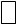  Мемлекеттік қызметшілер

   Государственные служащие

Ғылыми немесе педагог қызметкерлер

   Научные или педагогические работники 

Қазақстан Республикасы жоғары оқу

   орынының ағымдағы жылғы түлегі/

   Выпусник высшего учебного заведения

   Республики Казахстан текущего года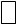 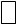 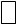  Шетелдегі ЖОО-ға өз бетімен

   түскен үміткер

   Самостоятельно поступивший в

   зарубежный ВУЗ претендент Мемлекеттік қызметшілер

   Государственные служащие

Ғылыми немесе педагог қызметкерлер

   Научные или педагогические работники 

Қазақстан Республикасы жоғары оқу

   орынының ағымдағы жылғы түлегі/

   Выпусник высшего учебного заведения

   Республики Казахстан текущего года Педагог

   қызметкерлер

   Педагогические      работники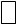  Ғылыми

   қызметкерлер

   Научные

   работники 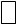  Шетелдегі ЖОО-ға өз бетімен

   түскен үміткер

   Самостоятельно поступивший в

   зарубежный ВУЗ претендент Мемлекеттік қызметшілер

   Государственные служащие

Ғылыми немесе педагог қызметкерлер

   Научные или педагогические работники 

Қазақстан Республикасы жоғары оқу

   орынының ағымдағы жылғы түлегі/

   Выпусник высшего учебного заведения

   Республики Казахстан текущего года Шетелдегі ЖОО-ға өз бетімен

   түскен үміткер

   Самостоятельно поступивший в

   зарубежный ВУЗ претендент Мемлекеттік қызметшілер

   Государственные служащие

Ғылыми немесе педагог қызметкерлер

   Научные или педагогические работники 

Қазақстан Республикасы жоғары оқу

   орынының ағымдағы жылғы түлегі/

   Выпусник высшего учебного заведения

   Республики Казахстан текущего года Инженерлік-

   техникалық

   қызметкерлер

    Инженерно-

    технические

    работники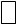 Медицина

   қызметкерлері

    Медицинские

    работники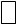 Ескертпелер/Замечания:

_______________________________________________________________________________

_______________________________________________________________________________

Тексерді

_______________________________________________________________________________

Проверил (Жауапты қызметкердің Т.А.Ә./Ф.И.О., должность ответственного

сотрудника) 

Қолы _______________________________ Тексерген күні _________________________

Подпись                               Дата проверкиЕскертпелер/Замечания:

_______________________________________________________________________________

_______________________________________________________________________________

Тексерді

_______________________________________________________________________________

Проверил (Жауапты қызметкердің Т.А.Ә./Ф.И.О., должность ответственного

сотрудника) 

Қолы _______________________________ Тексерген күні _________________________

Подпись                               Дата проверки1. Жеке куәліктің деректері/

Данные удостоверения личностиСәйкестендіру нөмірі/

Идентификационный номер

_____________________________________

Нөмірі 

НомерБерген мекеме/Кем выдан

_____________________________________

_____________________________________Берілген күні - қолданылу мерзімі/

Дата выдачи - срок действия

_____________________________________

_____________________________________2. Төлқұжат деректері /

Паспортные данныеНөмірі/ Номер

________________________________________Берген мекеме/ Кем выдан

________________________________________Берілген күні - қолданылу мерзімі/

Дата выдачи - срок действия

________________________________________3. Салық төлеушінің тіркеу нөмірі/

Регистрационный номер налогоплательщика

________________________________________4. Туған күні/айы/жылы/ День/месяц/год рождения _____________________________4. Туған күні/айы/жылы/ День/месяц/год рождения _____________________________5. Ұлты/  ___________________________

   Национальность6. Отбасылық жағдайы_________________

   Семейное положение* Байланыс деректеріңіз өзгерген жағдайда ол туралы 5 күн ішінде

«Халықаралық бағдарламалар орталығы» АҚ-ның қызметкерлерін ескерту

қажет.

* В случае изменения контактных данных в течение 5 дней необходимо оповестить

сотрудников АО «Центр международных программ».* Байланыс деректеріңіз өзгерген жағдайда ол туралы 5 күн ішінде

«Халықаралық бағдарламалар орталығы» АҚ-ның қызметкерлерін ескерту

қажет.

* В случае изменения контактных данных в течение 5 дней необходимо оповестить

сотрудников АО «Центр международных программ».* Байланыс деректеріңіз өзгерген жағдайда ол туралы 5 күн ішінде

«Халықаралық бағдарламалар орталығы» АҚ-ның қызметкерлерін ескерту

қажет.

* В случае изменения контактных данных в течение 5 дней необходимо оповестить

сотрудников АО «Центр международных программ».7. Байланыс деректері*/ Контактные данные*7. Байланыс деректері*/ Контактные данные*7. Байланыс деректері*/ Контактные данные*Коды, үй телефоны /

Код, домашний телефон 

_________________________________Ұялы телефоны/

Мобильный телефон 

_____________________________________________

_____________________________________________Ұялы телефоны/

Мобильный телефон 

_____________________________________________

_____________________________________________Коды, жұмыс телефоны /

Код, рабочий телефон 

_________________________________Қосымша байланыс телефондары/

Дополнительные контактные телефоны

_____________________________________________Қосымша байланыс телефондары/

Дополнительные контактные телефоны

_____________________________________________e-mail*

________________________________________________________________________________

(Электрондық поштанызды үнемі тексеруіңіз қажет/

Необходимо регулярно проверять электронную почту)

* Міндетті түрде.

В обязательном порядке.e-mail*

________________________________________________________________________________

(Электрондық поштанызды үнемі тексеруіңіз қажет/

Необходимо регулярно проверять электронную почту)

* Міндетті түрде.

В обязательном порядке.e-mail*

________________________________________________________________________________

(Электрондық поштанызды үнемі тексеруіңіз қажет/

Необходимо регулярно проверять электронную почту)

* Міндетті түрде.

В обязательном порядке.8. Тұрғылықты орны (толық

мекен-жайы, индексі)

Место проживания (полный адрес, индекс)

________________________________________8. Тұрғылықты орны (толық

мекен-жайы, индексі)

Место проживания (полный адрес, индекс)

________________________________________9. Тіркелген орны (толық

мекен-жайы, индексі)

Место прописки (полный адрес, индекс)

______________________________________Әкесі/ОтецАнасы/МатьҚамқоршылары/Попечители Әскери қызметші/

Военнослужащий

 Мемлекеттік

қызметші

/Государственный

служащий 

 Бюджеттік мекеме

қызметкері/Работник

бюджетной организации 

 Жеке құрылым

қызметкері/Работник

частной структуры

 Мемлекеттік

кәсіпорын қызметкері/

Работник

государственного

предприятия 

 Зейнеткер/Пенсионер

 Жұмыссыз/Безработный  Ата-анасы жоқ/Нет

родителей 

 Басқа/Другое 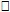 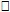 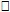 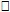 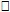 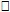 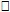 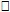 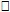  Әскери қызметші/

Военнослужащий

 Мемлекеттік

қызметші

/Государственный

служащий 

 Бюджеттік мекеме

қызметкері/Работник

бюджетной организации 

 Жеке құрылым

қызметкері/Работник

частной структуры

 Мемлекеттік

кәсіпорын қызметкері/

Работник

государственного

предприятия 

 Зейнеткер/Пенсионер

 Жұмыссыз/Безработный  Ата-анасы жоқ/Нет

родителей 

 Басқа/Другое 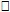 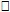 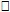 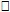 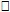 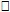 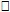 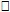 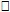 __________________________

__________________________ Әскери қызметші/

Военнослужащий

 Мемлекеттік

қызметші

/Государственный

служащий 

 Бюджеттік мекеме

қызметкері/Работник

бюджетной организации 

 Жеке құрылым

қызметкері/Работник

частной структуры

 Мемлекеттік

кәсіпорын қызметкері/

Работник

государственного

предприятия 

 Зейнеткер/Пенсионер

 Жұмыссыз/Безработный  Ата-анасы жоқ/Нет

родителей 

 Басқа/Другое 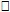 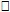 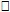 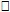 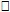 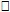 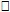 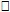 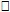 __________________________

__________________________Туысқандық

дәрежесі

Степень родстваТ.А.Ә.,

туған жылы

ФИО, год рожденияЖұмыс/оқу

орны,қызметі,

қызметтік

телефоны

Место работы

/учебы/, должность,

телефон, кодМекенжайы,

телефоны,

қаланың коды

Домашний адрес,

телефон, кодӘкесі

ОтецАнасы

МатьАға-інілері, апа-сіңлілері, қарындастары

Братья, сестрыЖұбайы

СупругаБалалары

ДетиҚамқоршылары

Попечители12. Жоғары білім/ Высшее образование

Жоғары оқу орнының атауы, орналасқан жері/

Наименование вуза, местонахождение 

________________________________________________________________________________

Оқу бағдарламасы/ Программа обучения__________________________________________

Оқу тілі/Язык обучения_________________________________________________________

Мамандығы/Специальность _______________________________________________________

Оқу шарттары/Условия обучения ________________________________________________

                              (Мемлекеттік білім беру гранты/ақылы бөлім/

                        Государственный образовательный грант/платное отделение)Жоғары оқу орнына түскен/бітірген жылдары/ Годы поступления/окончания вуза

________________________________________________________________________________

Диплом қосымшасы бойынша орташа балы/ Средний балл по приложению к диплому

________________________________________________________________________________13. Жоғарыдан кейінгі білім/Послевузовское образованиеӨзіңіз аяқтаған жоғары оқу орынан кейінгі барлық білім бағдарламаларын

(магистратура, PhD докторы, бейін бойынша доктор, резидентура және

басқа да) атаңыз/Перечислите все послевузовские программы (магистратура,

доктор PhD, доктор по профилю, резидентура и другие), которые Вы завершили: 

________________________________________________________________________________

Мамандық/Специальность_________________________________________________________

Дәреже/Степень_________________________________________________________________

Бағдарлама/ Программа__________________________________________________________

Оқу мерзімі/Период обучения____________________________________________________

Оқу орнының атауы/ Наименование учебного заведения____________________________

________________________________________________________________________________

Орналасқан жері/Местонахождение ______________________________________________Айы және жылы/

Месяц и годАйы және жылы/

Месяц и годЖұмыс орнының атауы

/Наименование места

работыЛауазымы/

ДолжностьЖұмыс орнының

орналасқан

жері/

Адрес места работыКелген/

ПриемаКеткен/

УходаЖұмыс орнының атауы

/Наименование места

работыЛауазымы/

ДолжностьЖұмыс орнының

орналасқан

жері/

Адрес места работы15. Шетел тілі бойынша бұдан дейін Сіз арнайы емтихан

немесе тест (TOEFL, IELTS, GMAT, GRE, DSH, DELF және

т.б.) тапсырдыңыз ба?

Сдавали ли Вы раньше специализированные экзамены или тесты

(TOEFL, IELTS, GMAT, GRE, DSH, DELF и др.) по иностранному

языку? Иә/Да 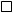 15. Шетел тілі бойынша бұдан дейін Сіз арнайы емтихан

немесе тест (TOEFL, IELTS, GMAT, GRE, DSH, DELF және

т.б.) тапсырдыңыз ба?

Сдавали ли Вы раньше специализированные экзамены или тесты

(TOEFL, IELTS, GMAT, GRE, DSH, DELF и др.) по иностранному

языку? Жоқ

/Нет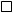 Тесттің ресми атауы

Официальное наименование

тестаНәтижесі

РезультатТапсырған күні

Дата сдачи17. Конкурс бойынша тілдік тестілеуден өтуге ниет

білдірілген орын/

Место желаемого прохождения языкового тестирования по

конкурсу Астана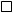 17. Конкурс бойынша тілдік тестілеуден өтуге ниет

білдірілген орын/

Место желаемого прохождения языкового тестирования по

конкурсу Алматы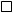 19. Бұдан бұрын Сізге "Болашақ" халықаралық стипендиясы

тағайындалды ма?/

Присуждалась ли Вам ранее международная стипендия «Болашак»?Иә/Да 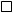 19. Бұдан бұрын Сізге "Болашақ" халықаралық стипендиясы

тағайындалды ма?/

Присуждалась ли Вам ранее международная стипендия «Болашак»?Жоқ/Нет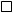 Оқу бағдарламасы

/ Программа

обучения______________________________________Тиісті шарттар

бойынша

міндеттемелер бар

ма?/ Имеются ли

обязательства по

соответствующим

договорам?Иә/Да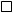 Оқу бағдарламасы

/ Программа

обучения______________________________________Тиісті шарттар

бойынша

міндеттемелер бар

ма?/ Имеются ли

обязательства по

соответствующим

договорам?Жоқ/Нет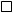 20. Мен ______________________________________________________________________,

                                 Тегі, Аты, Әкесінің аты

«Болашақ» халықаралық стипендиясына үміткер, осы сауалнамада

көрсетілген барлық ақпараттың толық және нақты екенін растаймын. 

Біле тұра жалған немесе толық емес деректерді беру конкурстан шығып

қалуыма, сондай-ақ тағайындалған жағдайда «Болашақ» халықаралық

стипендиясынан айыруға әкеп соғатыны маған мәлім.

Мен «Болашақ» халықаралық стипендиясын тағайындау үшін үміткерлерді

іріктеу ережелерінің және Оқуды ұйымдастыру/ғылыми тағылымдаманы өту

туралы шарттың, Жылжымайтын мүлік кепілі туралы шарттың, кепілдік беру

шартының талаптарымен таныстым.

Маған «Болашақ» халықаралық стипендиясы тағайындалған жағдайда,

көрсетілген шарттар бойынша барлық міндеттемелерді мойныма аламын.

Мен «Болашақ» халықаралық стипендиясын тағайындау конкурсына қатысуым

барысында «Халықаралық бағдарламалар орталығы» АҚ алған менің

сауалнамалық деректерімді, тестілеу мен әңгімелесу нәтижелерін Тәуелсіз

сараптамалық комиссия мен Шетелде кадрлар даярлау жөніндегі

республикалық комиссия мүшелеріне және шетелдік серіктестерге,

мемлекеттік органдарға, ғылыми-зерттеу институттарына, сарапшыларға

және өзге де мүдделі ұйымдарға, «Халықаралық бағдарламалар орталығы» АҚ

іріктеу конкурсы нәтижелерінің ресми сайтында орналастыру жолымен

берілуіне қарсы емеспін.

Конкурстық іріктеудің барлық кезеңдеріне келуге дербес жауапкершілікте

боламын және ата-анамның/қамқоршылардың және басқа да делдалдардың

қатысуынсыз конкурстың барлық кезеңдерінен өз бетімен өтуге

міндеттенемін. Конкурстан өту кезінде конкурстың кезеңдерін

ұйымдастыруға және өткізуге жауап беретін ұйымдар мен ведомстволардың

қызметкерлерімен ізетті болуға міндеттенемін. Осы сауалнаманың

7-тармағында көрсетілген электрондық почтаны тұрақты тексеруге және

қажетті сұранысқа уақтылы жауап беруді міндетіме аламын.

Я _____________________________________________________________________________,

                             фамилия, имя, отчество

претендент(ка) на международную стипендию «Болашак» подтверждаю, что вся

информация, представленная мною в данной анкете является полной и достоверной.

Мне известно, что предоставление заведомо ложных или неполных данных ведет к

исключению из конкурса, а также к лишению международной стипендии «Болашак» в

случае ее присуждения.

Я ознакомлен(а) с требованиями Правил отбора претендентов для присуждения

международной стипендии Президента Республики Казахстан и условиями Договора об

организации обучения/прохождения стажировки, Договора залога недвижимого

имущества, Договора поручительства. 

В случае присуждения мне международной стипендии «Болашак», принимаю все

обязательства по указанным договорам.

Я не возражаю о передаче моих анкетных данных, результатов тестирований и

собеседований, полученных АО «Центр международных программ» в ходе моего участия

в конкурсе на присуждение международной стипендии «Болашак», членам Независимой

экспертной комиссии и Республиканской комиссии по подготовке кадров за рубежом,

зарубежным партнерам, государственным органам, научно-исследовательским

институтам, экспертам и иным заинтересованным организациям, а также путем

размещения на официальном сайте результатов конкурсного отбора АО «Центр

международных программ».

Я несу персональную ответственность за явку на все этапы конкурсного отбора и

обязуюсь проходить все этапы конкурса самостоятельно, без участия

родителей/попечителей или других посредников. При прохождении конкурса обязуюсь

быть вежливым с сотрудниками организаций и ведомств, отвечающих за организацию и

проведение этапов конкурса. Обязуюсь регулярно проверять электронную почту,

указанную в п.7 данной анкеты и своевременно отвечать на запрашиваемую

информацию.

Төменде өзіңіздің қолыңызбен мынадай мәтінді жазыңыз:

Осы қосымшаны мен өз қолыммен толтырдым, әрбір парағы дәйектелді.

Жоғарыда жазылған шарттармен және талаптармен таныстым және келісемін

(жеке қолыммен нақтылаймын).

Пожалуйста, напишите ниже собственноручно прописью текст, выделенный курсивом:

Настоящее приложение заполнено мною собственноручно, каждая страница личного

листа запарафирована. С вышеперечисленными условиями и требованиями ознакомлен и

согласен (подтверждаю личной подписью). 

_______________________________________________________________________________

_______________________________________________________________________________

_______________________________________________________________________________Үміткердің қолы ____________________________Күні_____________________________ Подпись претендента                           Дата20. Мен ______________________________________________________________________,

                                 Тегі, Аты, Әкесінің аты

«Болашақ» халықаралық стипендиясына үміткер, осы сауалнамада

көрсетілген барлық ақпараттың толық және нақты екенін растаймын. 

Біле тұра жалған немесе толық емес деректерді беру конкурстан шығып

қалуыма, сондай-ақ тағайындалған жағдайда «Болашақ» халықаралық

стипендиясынан айыруға әкеп соғатыны маған мәлім.

Мен «Болашақ» халықаралық стипендиясын тағайындау үшін үміткерлерді

іріктеу ережелерінің және Оқуды ұйымдастыру/ғылыми тағылымдаманы өту

туралы шарттың, Жылжымайтын мүлік кепілі туралы шарттың, кепілдік беру

шартының талаптарымен таныстым.

Маған «Болашақ» халықаралық стипендиясы тағайындалған жағдайда,

көрсетілген шарттар бойынша барлық міндеттемелерді мойныма аламын.

Мен «Болашақ» халықаралық стипендиясын тағайындау конкурсына қатысуым

барысында «Халықаралық бағдарламалар орталығы» АҚ алған менің

сауалнамалық деректерімді, тестілеу мен әңгімелесу нәтижелерін Тәуелсіз

сараптамалық комиссия мен Шетелде кадрлар даярлау жөніндегі

республикалық комиссия мүшелеріне және шетелдік серіктестерге,

мемлекеттік органдарға, ғылыми-зерттеу институттарына, сарапшыларға

және өзге де мүдделі ұйымдарға, «Халықаралық бағдарламалар орталығы» АҚ

іріктеу конкурсы нәтижелерінің ресми сайтында орналастыру жолымен

берілуіне қарсы емеспін.

Конкурстық іріктеудің барлық кезеңдеріне келуге дербес жауапкершілікте

боламын және ата-анамның/қамқоршылардың және басқа да делдалдардың

қатысуынсыз конкурстың барлық кезеңдерінен өз бетімен өтуге

міндеттенемін. Конкурстан өту кезінде конкурстың кезеңдерін

ұйымдастыруға және өткізуге жауап беретін ұйымдар мен ведомстволардың

қызметкерлерімен ізетті болуға міндеттенемін. Осы сауалнаманың

7-тармағында көрсетілген электрондық почтаны тұрақты тексеруге және

қажетті сұранысқа уақтылы жауап беруді міндетіме аламын.

Я _____________________________________________________________________________,

                             фамилия, имя, отчество

претендент(ка) на международную стипендию «Болашак» подтверждаю, что вся

информация, представленная мною в данной анкете является полной и достоверной.

Мне известно, что предоставление заведомо ложных или неполных данных ведет к

исключению из конкурса, а также к лишению международной стипендии «Болашак» в

случае ее присуждения.

Я ознакомлен(а) с требованиями Правил отбора претендентов для присуждения

международной стипендии Президента Республики Казахстан и условиями Договора об

организации обучения/прохождения стажировки, Договора залога недвижимого

имущества, Договора поручительства. 

В случае присуждения мне международной стипендии «Болашак», принимаю все

обязательства по указанным договорам.

Я не возражаю о передаче моих анкетных данных, результатов тестирований и

собеседований, полученных АО «Центр международных программ» в ходе моего участия

в конкурсе на присуждение международной стипендии «Болашак», членам Независимой

экспертной комиссии и Республиканской комиссии по подготовке кадров за рубежом,

зарубежным партнерам, государственным органам, научно-исследовательским

институтам, экспертам и иным заинтересованным организациям, а также путем

размещения на официальном сайте результатов конкурсного отбора АО «Центр

международных программ».

Я несу персональную ответственность за явку на все этапы конкурсного отбора и

обязуюсь проходить все этапы конкурса самостоятельно, без участия

родителей/попечителей или других посредников. При прохождении конкурса обязуюсь

быть вежливым с сотрудниками организаций и ведомств, отвечающих за организацию и

проведение этапов конкурса. Обязуюсь регулярно проверять электронную почту,

указанную в п.7 данной анкеты и своевременно отвечать на запрашиваемую

информацию.

Төменде өзіңіздің қолыңызбен мынадай мәтінді жазыңыз:

Осы қосымшаны мен өз қолыммен толтырдым, әрбір парағы дәйектелді.

Жоғарыда жазылған шарттармен және талаптармен таныстым және келісемін

(жеке қолыммен нақтылаймын).

Пожалуйста, напишите ниже собственноручно прописью текст, выделенный курсивом:

Настоящее приложение заполнено мною собственноручно, каждая страница личного

листа запарафирована. С вышеперечисленными условиями и требованиями ознакомлен и

согласен (подтверждаю личной подписью). 

_______________________________________________________________________________

_______________________________________________________________________________

_______________________________________________________________________________Үміткердің қолы ____________________________Күні_____________________________ Подпись претендента                           Дата20. Мен ______________________________________________________________________,

                                 Тегі, Аты, Әкесінің аты

«Болашақ» халықаралық стипендиясына үміткер, осы сауалнамада

көрсетілген барлық ақпараттың толық және нақты екенін растаймын. 

Біле тұра жалған немесе толық емес деректерді беру конкурстан шығып

қалуыма, сондай-ақ тағайындалған жағдайда «Болашақ» халықаралық

стипендиясынан айыруға әкеп соғатыны маған мәлім.

Мен «Болашақ» халықаралық стипендиясын тағайындау үшін үміткерлерді

іріктеу ережелерінің және Оқуды ұйымдастыру/ғылыми тағылымдаманы өту

туралы шарттың, Жылжымайтын мүлік кепілі туралы шарттың, кепілдік беру

шартының талаптарымен таныстым.

Маған «Болашақ» халықаралық стипендиясы тағайындалған жағдайда,

көрсетілген шарттар бойынша барлық міндеттемелерді мойныма аламын.

Мен «Болашақ» халықаралық стипендиясын тағайындау конкурсына қатысуым

барысында «Халықаралық бағдарламалар орталығы» АҚ алған менің

сауалнамалық деректерімді, тестілеу мен әңгімелесу нәтижелерін Тәуелсіз

сараптамалық комиссия мен Шетелде кадрлар даярлау жөніндегі

республикалық комиссия мүшелеріне және шетелдік серіктестерге,

мемлекеттік органдарға, ғылыми-зерттеу институттарына, сарапшыларға

және өзге де мүдделі ұйымдарға, «Халықаралық бағдарламалар орталығы» АҚ

іріктеу конкурсы нәтижелерінің ресми сайтында орналастыру жолымен

берілуіне қарсы емеспін.

Конкурстық іріктеудің барлық кезеңдеріне келуге дербес жауапкершілікте

боламын және ата-анамның/қамқоршылардың және басқа да делдалдардың

қатысуынсыз конкурстың барлық кезеңдерінен өз бетімен өтуге

міндеттенемін. Конкурстан өту кезінде конкурстың кезеңдерін

ұйымдастыруға және өткізуге жауап беретін ұйымдар мен ведомстволардың

қызметкерлерімен ізетті болуға міндеттенемін. Осы сауалнаманың

7-тармағында көрсетілген электрондық почтаны тұрақты тексеруге және

қажетті сұранысқа уақтылы жауап беруді міндетіме аламын.

Я _____________________________________________________________________________,

                             фамилия, имя, отчество

претендент(ка) на международную стипендию «Болашак» подтверждаю, что вся

информация, представленная мною в данной анкете является полной и достоверной.

Мне известно, что предоставление заведомо ложных или неполных данных ведет к

исключению из конкурса, а также к лишению международной стипендии «Болашак» в

случае ее присуждения.

Я ознакомлен(а) с требованиями Правил отбора претендентов для присуждения

международной стипендии Президента Республики Казахстан и условиями Договора об

организации обучения/прохождения стажировки, Договора залога недвижимого

имущества, Договора поручительства. 

В случае присуждения мне международной стипендии «Болашак», принимаю все

обязательства по указанным договорам.

Я не возражаю о передаче моих анкетных данных, результатов тестирований и

собеседований, полученных АО «Центр международных программ» в ходе моего участия

в конкурсе на присуждение международной стипендии «Болашак», членам Независимой

экспертной комиссии и Республиканской комиссии по подготовке кадров за рубежом,

зарубежным партнерам, государственным органам, научно-исследовательским

институтам, экспертам и иным заинтересованным организациям, а также путем

размещения на официальном сайте результатов конкурсного отбора АО «Центр

международных программ».

Я несу персональную ответственность за явку на все этапы конкурсного отбора и

обязуюсь проходить все этапы конкурса самостоятельно, без участия

родителей/попечителей или других посредников. При прохождении конкурса обязуюсь

быть вежливым с сотрудниками организаций и ведомств, отвечающих за организацию и

проведение этапов конкурса. Обязуюсь регулярно проверять электронную почту,

указанную в п.7 данной анкеты и своевременно отвечать на запрашиваемую

информацию.

Төменде өзіңіздің қолыңызбен мынадай мәтінді жазыңыз:

Осы қосымшаны мен өз қолыммен толтырдым, әрбір парағы дәйектелді.

Жоғарыда жазылған шарттармен және талаптармен таныстым және келісемін

(жеке қолыммен нақтылаймын).

Пожалуйста, напишите ниже собственноручно прописью текст, выделенный курсивом:

Настоящее приложение заполнено мною собственноручно, каждая страница личного

листа запарафирована. С вышеперечисленными условиями и требованиями ознакомлен и

согласен (подтверждаю личной подписью). 

_______________________________________________________________________________

_______________________________________________________________________________

_______________________________________________________________________________Үміткердің қолы ____________________________Күні_____________________________ Подпись претендента                           Дата20. Мен ______________________________________________________________________,

                                 Тегі, Аты, Әкесінің аты

«Болашақ» халықаралық стипендиясына үміткер, осы сауалнамада

көрсетілген барлық ақпараттың толық және нақты екенін растаймын. 

Біле тұра жалған немесе толық емес деректерді беру конкурстан шығып

қалуыма, сондай-ақ тағайындалған жағдайда «Болашақ» халықаралық

стипендиясынан айыруға әкеп соғатыны маған мәлім.

Мен «Болашақ» халықаралық стипендиясын тағайындау үшін үміткерлерді

іріктеу ережелерінің және Оқуды ұйымдастыру/ғылыми тағылымдаманы өту

туралы шарттың, Жылжымайтын мүлік кепілі туралы шарттың, кепілдік беру

шартының талаптарымен таныстым.

Маған «Болашақ» халықаралық стипендиясы тағайындалған жағдайда,

көрсетілген шарттар бойынша барлық міндеттемелерді мойныма аламын.

Мен «Болашақ» халықаралық стипендиясын тағайындау конкурсына қатысуым

барысында «Халықаралық бағдарламалар орталығы» АҚ алған менің

сауалнамалық деректерімді, тестілеу мен әңгімелесу нәтижелерін Тәуелсіз

сараптамалық комиссия мен Шетелде кадрлар даярлау жөніндегі

республикалық комиссия мүшелеріне және шетелдік серіктестерге,

мемлекеттік органдарға, ғылыми-зерттеу институттарына, сарапшыларға

және өзге де мүдделі ұйымдарға, «Халықаралық бағдарламалар орталығы» АҚ

іріктеу конкурсы нәтижелерінің ресми сайтында орналастыру жолымен

берілуіне қарсы емеспін.

Конкурстық іріктеудің барлық кезеңдеріне келуге дербес жауапкершілікте

боламын және ата-анамның/қамқоршылардың және басқа да делдалдардың

қатысуынсыз конкурстың барлық кезеңдерінен өз бетімен өтуге

міндеттенемін. Конкурстан өту кезінде конкурстың кезеңдерін

ұйымдастыруға және өткізуге жауап беретін ұйымдар мен ведомстволардың

қызметкерлерімен ізетті болуға міндеттенемін. Осы сауалнаманың

7-тармағында көрсетілген электрондық почтаны тұрақты тексеруге және

қажетті сұранысқа уақтылы жауап беруді міндетіме аламын.

Я _____________________________________________________________________________,

                             фамилия, имя, отчество

претендент(ка) на международную стипендию «Болашак» подтверждаю, что вся

информация, представленная мною в данной анкете является полной и достоверной.

Мне известно, что предоставление заведомо ложных или неполных данных ведет к

исключению из конкурса, а также к лишению международной стипендии «Болашак» в

случае ее присуждения.

Я ознакомлен(а) с требованиями Правил отбора претендентов для присуждения

международной стипендии Президента Республики Казахстан и условиями Договора об

организации обучения/прохождения стажировки, Договора залога недвижимого

имущества, Договора поручительства. 

В случае присуждения мне международной стипендии «Болашак», принимаю все

обязательства по указанным договорам.

Я не возражаю о передаче моих анкетных данных, результатов тестирований и

собеседований, полученных АО «Центр международных программ» в ходе моего участия

в конкурсе на присуждение международной стипендии «Болашак», членам Независимой

экспертной комиссии и Республиканской комиссии по подготовке кадров за рубежом,

зарубежным партнерам, государственным органам, научно-исследовательским

институтам, экспертам и иным заинтересованным организациям, а также путем

размещения на официальном сайте результатов конкурсного отбора АО «Центр

международных программ».

Я несу персональную ответственность за явку на все этапы конкурсного отбора и

обязуюсь проходить все этапы конкурса самостоятельно, без участия

родителей/попечителей или других посредников. При прохождении конкурса обязуюсь

быть вежливым с сотрудниками организаций и ведомств, отвечающих за организацию и

проведение этапов конкурса. Обязуюсь регулярно проверять электронную почту,

указанную в п.7 данной анкеты и своевременно отвечать на запрашиваемую

информацию.

Төменде өзіңіздің қолыңызбен мынадай мәтінді жазыңыз:

Осы қосымшаны мен өз қолыммен толтырдым, әрбір парағы дәйектелді.

Жоғарыда жазылған шарттармен және талаптармен таныстым және келісемін

(жеке қолыммен нақтылаймын).

Пожалуйста, напишите ниже собственноручно прописью текст, выделенный курсивом:

Настоящее приложение заполнено мною собственноручно, каждая страница личного

листа запарафирована. С вышеперечисленными условиями и требованиями ознакомлен и

согласен (подтверждаю личной подписью). 

_______________________________________________________________________________

_______________________________________________________________________________

_______________________________________________________________________________Үміткердің қолы ____________________________Күні_____________________________ Подпись претендента                           Дата20. Мен ______________________________________________________________________,

                                 Тегі, Аты, Әкесінің аты

«Болашақ» халықаралық стипендиясына үміткер, осы сауалнамада

көрсетілген барлық ақпараттың толық және нақты екенін растаймын. 

Біле тұра жалған немесе толық емес деректерді беру конкурстан шығып

қалуыма, сондай-ақ тағайындалған жағдайда «Болашақ» халықаралық

стипендиясынан айыруға әкеп соғатыны маған мәлім.

Мен «Болашақ» халықаралық стипендиясын тағайындау үшін үміткерлерді

іріктеу ережелерінің және Оқуды ұйымдастыру/ғылыми тағылымдаманы өту

туралы шарттың, Жылжымайтын мүлік кепілі туралы шарттың, кепілдік беру

шартының талаптарымен таныстым.

Маған «Болашақ» халықаралық стипендиясы тағайындалған жағдайда,

көрсетілген шарттар бойынша барлық міндеттемелерді мойныма аламын.

Мен «Болашақ» халықаралық стипендиясын тағайындау конкурсына қатысуым

барысында «Халықаралық бағдарламалар орталығы» АҚ алған менің

сауалнамалық деректерімді, тестілеу мен әңгімелесу нәтижелерін Тәуелсіз

сараптамалық комиссия мен Шетелде кадрлар даярлау жөніндегі

республикалық комиссия мүшелеріне және шетелдік серіктестерге,

мемлекеттік органдарға, ғылыми-зерттеу институттарына, сарапшыларға

және өзге де мүдделі ұйымдарға, «Халықаралық бағдарламалар орталығы» АҚ

іріктеу конкурсы нәтижелерінің ресми сайтында орналастыру жолымен

берілуіне қарсы емеспін.

Конкурстық іріктеудің барлық кезеңдеріне келуге дербес жауапкершілікте

боламын және ата-анамның/қамқоршылардың және басқа да делдалдардың

қатысуынсыз конкурстың барлық кезеңдерінен өз бетімен өтуге

міндеттенемін. Конкурстан өту кезінде конкурстың кезеңдерін

ұйымдастыруға және өткізуге жауап беретін ұйымдар мен ведомстволардың

қызметкерлерімен ізетті болуға міндеттенемін. Осы сауалнаманың

7-тармағында көрсетілген электрондық почтаны тұрақты тексеруге және

қажетті сұранысқа уақтылы жауап беруді міндетіме аламын.

Я _____________________________________________________________________________,

                             фамилия, имя, отчество

претендент(ка) на международную стипендию «Болашак» подтверждаю, что вся

информация, представленная мною в данной анкете является полной и достоверной.

Мне известно, что предоставление заведомо ложных или неполных данных ведет к

исключению из конкурса, а также к лишению международной стипендии «Болашак» в

случае ее присуждения.

Я ознакомлен(а) с требованиями Правил отбора претендентов для присуждения

международной стипендии Президента Республики Казахстан и условиями Договора об

организации обучения/прохождения стажировки, Договора залога недвижимого

имущества, Договора поручительства. 

В случае присуждения мне международной стипендии «Болашак», принимаю все

обязательства по указанным договорам.

Я не возражаю о передаче моих анкетных данных, результатов тестирований и

собеседований, полученных АО «Центр международных программ» в ходе моего участия

в конкурсе на присуждение международной стипендии «Болашак», членам Независимой

экспертной комиссии и Республиканской комиссии по подготовке кадров за рубежом,

зарубежным партнерам, государственным органам, научно-исследовательским

институтам, экспертам и иным заинтересованным организациям, а также путем

размещения на официальном сайте результатов конкурсного отбора АО «Центр

международных программ».

Я несу персональную ответственность за явку на все этапы конкурсного отбора и

обязуюсь проходить все этапы конкурса самостоятельно, без участия

родителей/попечителей или других посредников. При прохождении конкурса обязуюсь

быть вежливым с сотрудниками организаций и ведомств, отвечающих за организацию и

проведение этапов конкурса. Обязуюсь регулярно проверять электронную почту,

указанную в п.7 данной анкеты и своевременно отвечать на запрашиваемую

информацию.

Төменде өзіңіздің қолыңызбен мынадай мәтінді жазыңыз:

Осы қосымшаны мен өз қолыммен толтырдым, әрбір парағы дәйектелді.

Жоғарыда жазылған шарттармен және талаптармен таныстым және келісемін

(жеке қолыммен нақтылаймын).

Пожалуйста, напишите ниже собственноручно прописью текст, выделенный курсивом:

Настоящее приложение заполнено мною собственноручно, каждая страница личного

листа запарафирована. С вышеперечисленными условиями и требованиями ознакомлен и

согласен (подтверждаю личной подписью). 

_______________________________________________________________________________

_______________________________________________________________________________

_______________________________________________________________________________Үміткердің қолы ____________________________Күні_____________________________ Подпись претендента                           ДатаҮміткердің

тегі, аты,

әкесінің аты

/ Ф.И.О.

направляемого

претендента«Болашақ»

халықаралық

стипендиясын

тағайындау

конкурсына

қатысу

санаты/

Категория

участия в

конкурсе на

присуждение

международной

стипендии

«Болашак»АКАДЕМИЯЛЫҚ ОҚУ/

АКАДЕМИЧЕСКОЕ ОБУЧЕНИЕТАҒЫЛЫМДАМА/

СТАЖИРОВКА«Болашақ»

халықаралық

стипендиясын

тағайындау

конкурсына

қатысу

санаты/

Категория

участия в

конкурсе на

присуждение

международной

стипендии

«Болашак» Мемлекеттік қызметшілер

   Государственные служащие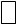  Ғылыми немесе педагог

   қызметкерлер

   Научные или педагогические

   работники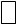  Педагог қызметкерлер

   Педагогические работники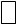  Ғылыми қызметкерлер

   Научные работники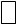 Инженерлік-техникалық

   қызметкерлер

   Инженерно-технические

   работники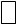 Медицина қызметкерлері

   Медицинские работники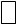 Бағыттаушы

ұйымдағы жұмыс

өтілі /Стаж

работы в

направляющей

организации________________________________________________________________________________________________________________________________________________________Үміткер жұмыс

істейтін

құрылымдық

бөлімше/

Структурное

подразделение,

в котором

работает

претендент____________________________________________________________________________

________________________________________________________________________________________________________________________________________________________

____________________________________________________________________________Үміткердің

лауазымы/

Должность

претендента________________________________________________________________________________________________________________________________________________________Оқуы болжанған ел/

Предполагаемая страна обученияОқуы болжанған бағдарлама/

Предполагаемая программа обученияОқуы болжанған мамандық/

Предполагаемая специальность обученияОқуы болжанған тіл/

Предполагаемый язык обученияЖіберуші ұйымның «Болашақ» халықаралық стипендиясын тағайындау үшін үміткерлерге қысқаша ұсынымы/Краткие рекомендации направляющей организации на претендента для присуждения международной стипендии «Болашак»________________________________________________________________________________

________________________________________________________________________________

________________________________________________________________________________ЖҰМЫСҚА ОРНАЛАСТЫРУ/ТРУДОУСТРОЙСТВО

Жұмыс орнын сақтауды қамтамасыз етуге міндеттенемін/

Обязуюсь обеспечить сохранение места работыҮміткердің

Т.А.Ә. /

Ф.И.О.

направляемого

претендентаЖОО-да оқу

кезеңі/

Период

обучения в

ВУЗе____________________________________________________________Факультет___________________________________________________________________________Дипломы бойынша

мамандығы/

специальность по

диплому____________________________________________________________Үміткердің

жұмыс

істейтін

құрылымдық

бөлімше/

Структурное

подразделение,

в котором

работает

претендент___________________________________________________________________________Үміткердің

лауазымы/

Должность

претендента__________________________________________________________________________Оқуы болжанған ел/

Предполагаемая

страна обученияОқуы болжанған

бағдарлама/

Предполагаемая

программа обученияОқуы болжанған

мамандық/

Предполагаемая

специальность

обученияОқуы болжанған

тіл/

Предполагаемый

язык обученияЖіберуші ұйымның «Болашақ» халықаралық стипендиясын тағайындау үшін

үміткерлерге қысқаша ұсынымы/Краткие рекомендации направляющей организации

на претендента для присуждения международной стипендии «Болашак»_______________________________________________________________________________

_______________________________________________________________________________

_______________________________________________________________________________ЖҰМЫСҚА ОРНАЛАСТЫРУ/ТРУДОУСТРОЙСТВО

Жұмыс орнын сақтауды қамтамасыз етуге міндеттенемін/

Обязуюсь обеспечить сохранение места работыПоказатели качества и эффективностиНормативное значение показателяЦелевое значение показателя в последующем годуТекущее значение показателя в отчетном году12341. Своевременность1. Своевременность1. Своевременность1. Своевременность1.1. % (доля) случаев предоставления услуги в установленный срок с момента сдачи документа2. Качество2. Качество2. Качество2. Качество2.1. % (доля) получателей государственной услуги, удовлетворенных качеством процесса предоставления услуги3. Доступность3. Доступность3. Доступность3. Доступность3.1. % (доля) получателей государственной услуги, удовлетворенных качеством и информацией о порядке предоставления услуги3.2. % (доля) услуг, информация о которых доступна в электронном формате4. Процесс обжалования4. Процесс обжалования4. Процесс обжалования4. Процесс обжалования4.1. % (доля) получателей государственной услуги, удовлетворенных существующим порядком обжалования5. Вежливость5. Вежливость5. Вежливость5. Вежливость5.1. % (доля) получателей государственной услуги, удовлетворенных вежливостью персоналаДолжностьТелефоныПриемная президента69 51 36

44 89 00Вице-президент69 51 34Вице-президент44 88 95№ п/пНаименование

Центров (филиалы,

отделы, отделения)Адрес

месторасположенияКонтактные данные1234Филиал РГП «ЦОН по Акмолинской области»Филиал РГП «ЦОН по Акмолинской области»Филиал РГП «ЦОН по Акмолинской области»Филиал РГП «ЦОН по Акмолинской области»1.Филиал РГП «ЦОН по Акмолинской области»г. Кокшетау,

ул. Ауэзова, 189 «а»8 (7162) 40-10-76

8 (7162) 40-10-632.Кокшетауский городской отдел г. Кокшетау,

ул. Биржан Сал, д. 428 (7162) 25-00-67

8 (7162) 25-06-213.Районный отдел с. Красный Ярг. Кокшетау, 

с. Красный Яр,

ул. Ленина, д. 658 (7162) 40-43-27 4.Аккольский районный отдел г. Акколь, 

ул. Нурмагамбетова, д. 1028 (71638) 2-09-96

8 (71638) 2-18-495.Аршалынский районный отдел п. Аршалы, 

ул. М. Маметовой, д. 198 (71644) 2-10-77

8 (71644) 2-28-28

8 (71644)2-10-776.Атбасарский районный отдел г. Атбасар,

ул. Валиханова, д. 118 (71643) 2-45-94

8 (71643) 4-07-22

8 (71643) 4-12-587.Астраханский районный отдел с. Астраханка, 

ул. Аль-Фараби, д. 448 (71641) 2-35-96

8 (71641) 2-21-948.Буландынский районный отдел г. Макинск, 

ул. Сейфуллина, д. 18б8 (71646) 2-37-20 

8 (71646) 2-37-819.Бурабайский районный отдел г. Щучинск, 

ул. Абылай хана, д. 288 (71636) 4-29-97

8 (71636) 4-28-91

8 (71636) 4-59-2810.Егиндыкольский районный отдел с. Егиндыколь, 

ул. Победы, д. 78 (71642) 2-12-5711.Ерейментауский районный отдел г. Ерейментау, 

ул. Мусабаева, д. 158 (71633) 2-44-92 12.Енбекшильдерский районный отдел г. Степняк, 

ул. Сыздыкова, д. 2 «а»8 (71639) 2-22-41

8 (71639) 2-22-42

8 (71639) 2-22-1813.Есильский районный отдел г. Есиль, 

ул. Победы, д. 568 (71647) 2-22-07 14.Жаркаинский районный отдел г. Державинск, 

ул. Габдуллина, д. 1048 (71648) 9-00-35

8 (71647) 2-22-0515.Жаксынский районный отдел с. Жаксы,

ул. Ленина, д. 88 (71635) 2-17-1016.Зерендинский районный отдел с. Зеренда, 

ул. Мира, д. 528 (71632) 2-00-74

8 (71632) 2-29-4317.Коргалжынский районный отдел с. Коргалжын,

ул. Абая, д. 44 «а»8 (71637) 2-17-83

8 (71637)2-20-3618.Степногорский городской отдел г. Степногорск,

4 мкр., д. 78 (71645) 2-00-40

8 (71645) 2-00-3019.Сандыктауский районный отдел с. Балкашино,

ул. Абылай- хана, д. 1198 (71640) 9-26-66 20.Целиноградский районный отдел с. Акмол, 

ул. Гагарина, д. 158 (71651) 3-12-30

8 (71651) 3-11-9821Шортандинский районный отдел п. Шортанды,

переулок Безымянный, д. 18 (71631) 2-17-97 Филиал РГП «ЦОН по Актюбинской области»Филиал РГП «ЦОН по Актюбинской области»Филиал РГП «ЦОН по Актюбинской области»Филиал РГП «ЦОН по Актюбинской области»1.Филиал РГП «ЦОН по Актюбинской области»г. Актобе, 

ул. Тургенева, 1098 (7132) 56-57-872.Актюбинский городской отдел № 1 г. Актобе, 

ул. Тургенева, 1098 (7132) 57-80-273.Каргалинский районный отделс. Каргалинское (Жилянка),

ул. Сатпаева, 108 (7132) 98-60-06

8 (7132) 98-60-054.Алгинский районный отдел г. Алга, 

ул. Кирова, 238 (71337)3-20-79

8 (71337) 3-10-965.Мартукский районный отдел п. Мартук,

ул. Байтурсынова, 1 «б»8 (71331) 22-4-13

8 (71331) 22-1-146.Хромтауский районный отдел г. Хромтау, 

ул. Абая, 128 (71336) 26-6-33

8 (71336) 26-6-347.Кандыагашский районный отдел г. Кандыагаш, 

мкр. Молодежный, 47 «б»8 (71333) 30-2-19

8 (71333) 30-2-188.Эмбенский районный отдел г. Эмба, 

ул. Амирова, 108 (71334) 23-9-839.Темирский районный отдел № 8 п. Шубаркудук, 

ул. Байганина, 15 «а»8 (71346) 23-5-83

8 (71334) 23-9-8710.Кобдинский районный отдел п. Кобда, 

пер. Нурымжанова, 28 (71341) 22-1-47

8 (71341) 22-1-3811.Каргалинский районный отдел с. Бадамша, 

ул. Айтекеби, 278 (71342) 23-4-64

8 (71342) 23-4-6212.Ойылский районный отдел с. Уил, 

ул. Кокжар, 648 (71332) 21-1-81

8 (71332) 21-1-8213.Айтекебийский районный отдел №12 с. Комсомольское, 

ул. Балдырган, 108 (71339) 22-3-73

8 (71339) 22-3-7414.Байганинский районный отдел с. Карыуылкелди,

ул. Барак батыра, 41 «а»8 (71345) 23-5-86

8 (71345) 23-5-8715.Ыргызский районный отдел с. Иргиз, 

ул. Жангельдина, 78 (71343) 21-8-2816.Шалкарский районный отдел г. Шалкар, 

ул. Айтекеби, 638 (71335) 23-6-10

8 (71335) 23-6-11Филиал РГП «ЦОН по Алматинской области»Филиал РГП «ЦОН по Алматинской области»Филиал РГП «ЦОН по Алматинской области»Филиал РГП «ЦОН по Алматинской области»1.Филиал РГП «ЦОН по Алматинской области»г. Талдыкорган, 

ул. Тауелсиздик, 67 «б»8(7282)24-15-06

8(7282) 24-41-332.Аксуский районный отделп. Жансугурова,

ул. Кабанбай батыра, 208 (72832) 2-14-513.Отделение Капалс. Капал, 

ул. Алпысбаева, 38(72841) 2-17-604.Алакольский районный отделг. Ушарал, 

ул. 8 марта, 638(72833) 2-35-46

8(72833) 2-35-485.Отделение Кабанбай п. Кабанбай,

ул. Абылайхана, 2378(72837) 4-13-856.Балхашский районный отделс. Баканас, 

ул. Бижанова, 25 «а»8(72773) 95-2-22

8(72773) 9-18-207.Енбекшиказахский районный отделг. Есик, 

ул. Абая, 314 «а»8(72775) 4-54-70

8(72775) 4-54-698.Отделение Шелекс. Шелек, 

ул. Бижанова, 1008(72775) 2-34-96

8(72775) 2-34-979.Ескельдинский районный отделп. Карабулак, 

ул. Оразбекова, 528(72836) 3-22-1610.Жамбылский районный отделп. Узынагаш, 

ул. Мажитова, 18(72770) 2-30-9011.Илийский районный отдел п. Отеген батыра, 

мкр. Куат, 

ул. Тауелсиздик, 258(727)251-74-46

8(727)251-74-4712.Отделение Боролдайс. Боролдай, 

ул. Вокзальная, 6 «а»8(72738) 7-82-4213.Отделение Караойс. Караой, 

ул. Тындала, 98(7275) 24-88-1014.Отделение Акшис. Акши, 

ул. Конаева, 2915.Карасайский районный отделг. Каскелен, 

ул. Жангозина, 388(72771) 2-56-86

8(72771) 2-56-9616.Отделение Тау Самалып. Тау Самалы, 

ул. Рыскулова, 1298(727) 391-38-5817.Отделение Шамалганст. Шамалган, 

ул. Конаева, 1 «в»8(7272) 93-66-3318.Караталский районный отделг. Уштобе, 

ул. Абылай хана, 228(72834) 2-02-07

8(72834) 2-20-9219.Кербулакский районный отделг. Сарыозек, 

ул. Момышұлы, б/н8(72840) 3-25-8820.Отделение Когалып. Когалы, 

ул. Желтоксан, 458(72842) 9-10-5921.Коксуский районный отделп. Балпык би,

ул. Измайлова, 108(72838) 2-16-19

8(72838) 2-16-1822.Капшагайский городской отделг. Капшагай, 

ул. Кунаева, 418(72772) 4-79-61

8(72772) 4-79-6023.Отделение Шенгелдыс. Шенгельды, 

ул. Сейфуллина, 348(72772) 7-11-9424.Саркандский районный отделг. Сарканд, 

ул. Жамбыла, б/н8(72839) 2-35-80

8(72839) 2-37-1425.Отделение Лепсыст. Лепсы, 

ул. Толебаева, 18(72843) 2-10-1626.Райымбекский районный отделс. Кеген, 

ул. Момышулы, б/н8(72777) 2-20-84

8(72777) 2-20-82

8(72777) 2-18-7827.Отделение Нарынкольс. Нарынкол, 

ул. Райымбека, б/н8(72779) 2-11-6528.Панфиловский районный отделг. Жаркент, 

ул. Головацкого, б/н8(72831) 5-51-1129.Талгарский районный отделг. Талгар, 

ул. Лермонтова, 53 «А»8(727) 388-11-30

8(72774) 2-21-43

8(72774) 2-21-3330.Отделение Нурас. Нура, 

ул. Школьная, 108(72774) 5-80-6231.Талдыкорганский городской отделг. Талдыкорган, 

ул. Тауелсиздик, 67 «б»8(7282) 24-49-75

8(7282) 24-40-4332.Текелийский городской отделг. Текели, 

ул. Октябрьская, 78(72835) 4-35-38

8(72835) 4-35-1833.Уйгурский районный отделс. Чунджа, 

ул. Касымбекова, 358(72778) 2-43-35

8(72778) 2-43-31

8(72778) 2-43-32Филиал РГП «ЦОН по Атырауской области»Филиал РГП «ЦОН по Атырауской области»Филиал РГП «ЦОН по Атырауской области»Филиал РГП «ЦОН по Атырауской области»1.Филиал РГП «ЦОН по Атырауской области»г. Атырау, 

пр. Сатпаева, д. 238 (7122) 21-34-672.Областной отдел г. Атырау, 

пр. Сатпаева, д. 238 (7122) 21-29-423.Городской отдел № 1 г. Атырау,

ул. Баймуханова, д. 16 «а»8 (7122) 35-75-05

8 (7122) 35-75-304.Городской отдел № 2 г. Атырау, 

с. Балыкшы, 

ул. Байжигитова, д. 80 «а»8 (7122) 24-34-90

8 (7122) 24-37-895.Индерский районный отдел п. Индерборский, 

ул. Мендыгалиева, 308 (71234) 2-12-96

8 (71234) 2-18-386.Махамбетский районный отдел с. Махамбет,

ул. Абая, д. 108 (71236) 2-24-96

8 (71236) 2-15-257.Кызылкогинский районный отдел с. Миялы, 

ул. Абая, д. 18 (71238) 2-20-46

8 (71238) 2-20-278.Жылыойский районный отдел г. Кульсары, 

ул. Бейбитшилик, 88 (71237) 5-03-54

8 (71237) 5-01-289.Курмангазинский районный отдел с. Ганюшкино, 

ул. Есболаева, 66 «а»8 (71233) 2-05-13

8 (71233) 2-07-1410.Макатский районный отдел п.Макат, 

ул. Центральная, 28 (71239) 3-22-97

8 (71239) 3-22-9611.Исатайский районный отдел с.Аккыстау, 

ул. Егеменді Казахстан, д. 98 (71231) 2-16-70

8 (71231) 2-16-69Филиал РГП «ЦОН по Восточно-Казахстанской области»Филиал РГП «ЦОН по Восточно-Казахстанской области»Филиал РГП «ЦОН по Восточно-Казахстанской области»Филиал РГП «ЦОН по Восточно-Казахстанской области»1.Филиал РГП «ЦОН по Восточно-Казахстанской области»г. Усть-Каменогорск, 

ул. Белинского, 37 «а»8 (7232) 78-42-36

8 (7232) 28-94-672.Усть-Каменогорский городской отдел № 1г. Усть-Каменогорск, 

пр. Сатпаева, 20/18 (7232) 60-39-223.Усть-Каменогорский городской отдел № 2г. Усть-Каменогорск, 

ул. Казахстан, 99/18 (7232) 57-83-88

8 (7232) 22-81-374.Глубоковский районный отделп. Глубокое,

ул. Поповича, 228 (72331) 2-23-355.Зайсанский городской отделг.Зайсан, 

ул. Жангельдина, 52 «а»8 (72340) 2-67-816.Зыряновский районный отделг.Зыряновск, 

ул. Стахановская, 398 (72335) 6-02-397.Катон-Карагайский районный отделс. Улкен-Нарын, 

ул. Абылайхана, 968 (72341) 2-23-608.Курчумский районный отделс. Курчум, 

ул. Б. Момышулы, 778 (72339) 2-13-109.Риддерский районный отделг. Риддер, 

ул. Семипалатинская, 128 (72336) 4-62-6210.Тарбагатайский районный отделс. Аксуат, 

ул. Абылайхана, 238 (72346) 2-24-9611.Уланский районный отделп. Молодежный, д, 98 (72338) 2-78-9612.Шемонаихинский городской отделг. Шемонайха, 

3-мкр., д. 128 (72332) 3-41-0013.Семейский городской отдел № 1г. Семей, 

408 квартал, 218 (7222) 33-57-97

8 (7222) 33-55-9314.Семейский городской отдел № 2г. Семей, 

ул. Найманбаева, 161 «а»8 (7222) 52-69-2915.Абайский районный отделс. Карауыл, 

ул. Кунанбаева, 128 (72252) 2-22-6416.Аягозский городской отделг. Аягоз, 

ул. Дуйсенова, 848 (72237) 5-24-3217.Бескарагайский районный отделс. Бескарагай, 

ул. Пушкина, 2 «а»8 (72236) 9-06-3018.Бородулихинский районный отделс. Бородулиха,

ул. Молодежная, 258 (72351) 2-20-4819.Жарминский районный отделс. Калбатау, 

ул. Достык, 988 (72347) 6-54-0020.Курчатовский районный отделг. Курчатов, 

ул. Абая, 128 (72251) 2-21-6621Кокпектинский районный отделс. Кокпекты,

ул. Шериаздана, 388 (72348) 2-21-7122.Урджарский районный отделс. Урджар, 

ул. Абылайхана, 1168 (72230) 2-19-85Филиал РГП «ЦОН по Жамбылской области»Филиал РГП «ЦОН по Жамбылской области»Филиал РГП «ЦОН по Жамбылской области»Филиал РГП «ЦОН по Жамбылской области»1.Филиал РГП «ЦОН по Жамбылской области»г.Тараз, 

пр. Абая, 2328 (7262) 56-90-01

8 (7262) 46-00-282.Таразский городской отделг. Тараз, 

ул. К.Койгелды, 158 «а»8 (7262) 43-84-213.Отдел № 1 г. Тараз, 

ул. Сатпаева, 1 «б»8 (7262) 56-90-274.Отдел № 2 г. Тараз, 

мкр. Талас, 28 (72622) 6-17-785.Отдел № 3 г. Тараз 

пр. Абая, 2328 (7262) 56-90-046.Байзакский районный отделс. Сарыкемер, 

ул.Медеуова, 338 (72637) 2-28-047.Жамбылский районный отделс. Аса, 

ул. Абая, 1278 (72633) 2-11-998.Жуалынский районный отделс. Б. Момышулы, 

ул. Сауранбекулы, 498 (72635) 5-02-469.Кордайский районный отдел с. Кордай, 

ул. Домалак ана, 2158 (72636) 2-13-5210.Меркенский районный отделс. Мерке, 

ул. Исмаилова, 2328 (72632) 4-42-5411.Мойынкумский районный отделс. Мойынкум, 

ул. Рыскулбекова, 215 8 (72642) 2-47-9312.Сарысуский районный отделг. Жанатас, 

ул.Жибек жолы, 18 (72634) 6-33-0013.Таласский районный отделг. Каратау, 

ул. Молдагулова, 518 (72644) 6-33-9314.Отдел Т. Рыскуловского районас. Кулан, 

ул. Жибек жолы, 718 (72631) 2-18-1015.Шуский районный отделг. Шу, 

ул. Автобазовская, 1 8 (72643) 2-17-9716.Отдел с. Гродеково с. Гродеково, 

ул. Мира, 888 (72633) 3-16-76

8 (7262) 51-23-24Филиал РГП «ЦОН по Западно-Казахстанской области»Филиал РГП «ЦОН по Западно-Казахстанской области»Филиал РГП «ЦОН по Западно-Казахстанской области»Филиал РГП «ЦОН по Западно-Казахстанской области»1.Филиал РГП «ЦОН по Западно-Казахстанской области»г. Уральск. 

ул. Жамбыла, д. 81/28 (7112) 23-68-81

8 (7112) 28-25-27

8 (7112) 28-29-142.Отдел по Акжаикскому району с. Чапаев, 

переулок Акжаикский, 28 (7113) 69-25-803.Отдел по Бокейординскому району с. Сайхин, 

ул. Бергалиева, 18 (7114) 02-18-47

8 (7114) 02-18-354.Отдел по Бурлинскому району г. Аксай, 

ул. Железнодорожная, 

121 «а»8 (7113) 33-55-50

8 (7113) 33-67-785.Отдел по Жангалинскому районус. Жангала, 

ул. Халықтар достығы, 

63 «а»8 (7114) 12-24-03

8 (7114) 12-24-046.Отдел по Жанибекскому району с. Жанибек, 

ул. Иманова, 798 (7113) 52-24-257.Отдел по Зеленовскому району с. Переметное, 

ул. Гагарина, 69 «б»8 (7113) 02-36-14

8 (7113) 02-36-168.Отдел по Казталовскому району с. Казталовка, 

ул. Лукманова, 22 «а»8 (7114) 43-22-04

8 (7114) 43-22-059.Отдел по Каратюбинскому району с. Каратобе, 

ул. Курмангалиева, 23/18 (7114) 53-18-00

8 (7114) 53-14-6310.Отдел по Сырымскому району с. Жымпиты, 

ул. Казахстанская, 11/28 (7113) 43-14-46

8 (7113) 43-14-4711.Отдел по Таскалинскому району с. Таскала, 

ул. Вокзальная, 68 (7113) 92-23-98

8 (7113) 92-19-7912.Отдел по Теректинскому районус. Федоровка, 

ул. Юбилейная, 248 (7113) 22-33-78

8 (7113) 22-33-7913.Отдел по Чингирлаускому району с. Чингирлау, 

ул. Тайманова, 958 (7113) 73-33-11

8 (7113) 73-44-2014.Отдел по Казталовскому району с. Жалпактал, 

ул. С. Датулы, 238(7113) 82-10-44

8 (7113) 82-10-4515.Отдел по Дарьинскому сельскому округу с. Дарьинское, 

ул. Балдырган, 27/18 (7113) 12-40-80

8 (7113) 12-40-8216.Отдел по Тайпакскому сельскому округу Акжаикского районас. Тайпак, 

ул. Шемякина, 138 (7114) 22-18-8417.Отдел по Акжаикскому сельскому округу Теректинского районас. Акжаик, 

ул. Ак жайык, 58 (7114) 39-13-16Филиал РГП «ЦОН по Карагандинской области»Филиал РГП «ЦОН по Карагандинской области»Филиал РГП «ЦОН по Карагандинской области»Филиал РГП «ЦОН по Карагандинской области»1.Филиал РГП «ЦОН по Карагандинской области»г. Караганда,

ул. Чкалова, 78 (7212) 41-63-102.Городской отдел № 1 г. Караганда, 

ул. Ержанова, 47/38 (7212) 33-13-103.Городской отдел № 2 г. Караганда, 

ул. Чкалова, 78 (7212)41-03-924.Городской отдел № 3 г. Караганда,

ул. Муканова, 58 (7212) 77-26-575.Городской отдел № 4 г. Караганда, 

ул. Архитектурная, 88 (7212) 45-71-016.Городской отдел № 5 г. Караганда, 

21 мкр.,д, 6/78 (7212) 32-92-517.Городской отдел № 6 г. Караганда, 

ул. Серова, 738 (7212) 93-16-948.Отдел № 1 г. Темиртау г. Темиртау, 

ул. Блюхера, 238 (7213) 44-67-459.Отдел № 2 г. Темиртау г. Темиртау, 

пр. Республики, 1288 (7213) 99-79-9610.Абайский районный отдел № 1 г. Абай, 

ул. Абая, 548 (72131)4-77-0711.Абайский районный отдел № 2 г. Абай, 

п. Топар,

ул. Казыбек би, 38 (72153) 3-04-4612.Отдел г. Сараниг. Сарань, 

ул. Жамбыла, 858 (72137)4-25-2613.Отдел № 1 г.Шахтинска г. Шахтинск, 

пр. А. Кунанбаева, 65 «б»8 (72156)5-21-2514.Отдел № 2 г.Шахтинска г. Шахтинск, 

п. Шахан, 

квартал 10/16, д. 168 (72156) 3-20-9915.Осакаровский районный отдел № 1п. Осакаровка,

ул. Пристационная, 128 (72149) 4-32-6216.Осакаровский районный отдел № 2 п. Молодежный, 

ул. Абая, 138 (72148) 2-22-4617.Отдел г. Сатпаева г. Сатпаев, 

пр, Сатпаева, 1118 (71063) 4-03-4718.Отдел г. Балхаша г. Балхаш, 

ул. Бокейхана, 20 «а»8 (71036)6-83-3719.Шетский районный отдел № 1с. Аксу-Аюлы, 

ул. Жапакова, 23/18 (71031) 2-21-8820.Шетский районный отдел № 2п. Агадырь, 

ул. Тәуелсиз Казахстан, 48 (71031) 2-83-4421.Отдел г. Жезказгана г. Жезказган, 

ул. Б. Момышулы, 98 (7102) 73-81-0922.Жанааркинский районный отдел п. Атасу,

ул. А. Оспанова, 408 (71030) 2-69-0923.Отдел г. Каражала г. Каражал, 

ул. Ленина, 188 (71032) 2-70-2124.Отдел г. Приозерска г. Приозерск, 

ул. Балхашская, 78 (71039)5-27-3725.Бухар-Жырауский районный отдел № 1 п. Ботакара,

ул. Абылай хана, 378 (72154) 2-23-7326.Бухаржырауский районный отдел № 2 п. Ботакара, 

ул. Мира, 248 (72138) 3-15-6227.Актогайский районный отдел № 1 п. Актогай, 

ул. Бокейхана, 108 (71037) 2-11-0528.Актогайский районный отдел № 2 п. Сары-шаган, 

ул. Абая, 128 (71038)22-3- 3929.Нуринский районный отдел п. Киевка, 

ул. Сулейменовых, 28 (721-44)2-11-1130.Улытауский районный отдел п. Улытау,

ул. Амангельды, 29 «а»8 (71035) 2-13-0631.Каркаралинский районный отдел г. Каркаралинск, 

ул. Аубакирова, 218 (72146) 3-17-03Филиал РГП «ЦОН по Костанайской области»Филиал РГП «ЦОН по Костанайской области»Филиал РГП «ЦОН по Костанайской области»Филиал РГП «ЦОН по Костанайской области»1.Филиал РГП «ЦОН по Костанайской области»г.Костанай, 

ул. Тарана, д 1148(7142)53-44-84

8(7142)53-25-562.Костанайский городской отделг.Костанай,

ул. Гашика, д.148(7142)26-45-513.Алтынсаринский районный отдел п. Силантьевка, 

ул. Ленина, 518(71445)21-5-28

8(71445) 21-5-294.Амангельдинский районный отдел с. Амангельды, 

ул. Майлина, 27/78(71440)21-2-55

8(71440)21-2-695.Аркалыкский районный отдел г. Аркалык, 

ул. Абая, 628(71430)75-6-87

8(71430)75-6-866.Аулиекольский районный отдел с. Аулиеколь, 

ул. Ленина, 328(71453)21-8-31

8(71453)21-9-027.Денисовский районный отдел с. Денисовка, 

ул. Советская, 138(71434)22-0-30

8(71434)92-7-168.Жангельдинский районный отдел с. Торай, 

ул. 8 марта, 378(71439)22-0-05

8(71439)21-5-859.Житикаринский районный отдел г. Житикара, 

ул. Ленина д. 1088(71435)28-2-83

8(71435)28-2-0010.Камыстинский районный отдел с. Камысты, 

ул. Ержанова, д. 668(71437)22-2-76

8(71437)22-2-7511.Карабалыкский районный отделп. Карабалык, 

ул. Космонавтов, д. 168(71441)32-9-61

8(71441)32-5-0212.Карасуский районный отдел с. Карасу, 

ул. Комсомольская, д. 248(71452)22-1-47

8(71452)21-9-6913.Лисаковский городской отдел г. Лисаковск, 

мкр. № 4, д. 258(71433)32-0-90

8(71433)35-3-8914.Мендыкаринский районный отдел с. Боровское, 

ул. Королева, д. 4 «а»8(714-43)22-4-6015.Наурзумский районный отдел п. Караменды, 

ул. Шакшак Жанибека, д. 58(714-54)21-0-53

8(714-54)21-0-1516.Рудненский городской отдел № 1 г. Рудный, 

пр. Космонавтов, д. 128(714-31)49-8-0217.Рудненский городской отдел № 2 г. Рудный, 

ул. Корчагина, д. 768(71431)90-0-38

8(71431)98-9-4718.Сарыкольский районный отдел п. Сарыколь, 

ул. Ленина, 1048(71451)21-3-21

8(71451)21-2-0919.Тарановский районный отдел с.Т арановское, 

ул. Калинина, 938(71436)36-5-89

8(71436)37-4-5220.Узункольский районный отдел с. Узынколь, 

ул. Абая, 798(71444)21-5-67

8(71444)21-1-6221.Федоровский районный отдел с. Федоровка, 

ул. Красноармейская, 56 8(71442)22-5-18

8(71442)23-2-8322.Костанайский районный отделп. Затабольск, 

ул. Калинина, 538(71455)24-3-15

8(71455)24-3-16Филиал РГП «ЦОН по Кызылординской области»Филиал РГП «ЦОН по Кызылординской области»Филиал РГП «ЦОН по Кызылординской области»Филиал РГП «ЦОН по Кызылординской области»1.Филиал РГП «ЦОН по Кызылординской области»г. Кызылорда, 

ул. Г. Муратбаева, 2 «е»8 (7242) 23-07-162.Городской отдел № 1 г. Кызылорда, 

п. Тасбогет, 

ул. Амангельды, б/н8 (7242) 21-66-643.Городской отдел № 2 г. Кызылорда, 

ул. Жанкожа батыр, 828(7242) 25-60-574.Городской отдел № 3 г. Кызылорда, 

мкр. Шугыла, 458(7242) 24-86-115.Городской отдел № 4 г. Кызылорда, 

мкр.Акмешит, 1 «б»8 (7242) 22-48-276.Байконырский городской отдел г. Байконыр,

ул. Максимова, 17 «а»8(3362) 27-54-817.Аральский районный отдел г. Аральск, 

ул. Карасакал, б/н8 (72433) 25-0-028.Казалинский районный отдел г. Казалинск,

ул. Жанкожа батыра, б/н8 (72438) 26-1-279.Кармакшинский районный отдел п. Жосалы, 

ул. Абая, б/н8 (72437) 2-11-6210.Жалагашский районный отдел п. Жалагаш, 

ул. Желтоксан, б/н8 (72431) 32-3-0311.Сырдарьинский районный отдел п. Теренозек,

ул. Амангельди, 55 «а»8 (72436) 2-29-0012.Шиелинский районный отдел п. Шиели, 

ул. Рыскулова, б/н8 (72432) 4-15-5913.Жанакорганский районный отдел п. Жанакорган, 

ул. Сыганак, б/н8 (72435) 21-4-51Филиал РГП «ЦОН по Мангистауской области»Филиал РГП «ЦОН по Мангистауской области»Филиал РГП «ЦОН по Мангистауской области»Филиал РГП «ЦОН по Мангистауской области»1.Филиал РГП «ЦОН по Мангистауской области»г. Актау, 

15 мкр., зд. 67 «б»8 (7292) 42-23-11

8 (7292) 42-23-122.Актауский городской отдел № 1г. Актау, 

15 мкр., зд. 67 «б»8 (7292) 42-23-173.Жанаозенский городской отдел № 2г. Жанаозен, 

мкр. Оркен, 

зд. «Дом творчества школьников»8 (72934) 5-03-904.Мунайлинский районный отдел № 3с. Мангистау,

зд. Общественных организации8 (7292) 46-56-835.Бейнеуский районный отдел № 4с. Бейнеу, 

ул. Косай ата, 

зд. «Центр молодежи»8 (72932) 2-55-356.Боранкулское отделение № 9 Бейнеуского района с. Боранкул, 

7 аул, зд. ГУ «Боранкулмадениет»8 (72932) 3-16-957.Мангистауский районный отдел № 5с. Шетпе, 

ул. Центральная, 15 

здание Казпочты8 (72931) 22-0-798.Каракиянский районный отдел № 6с. Курык, 

ул. Валиханова, д. 158 (72937) 22-2-10 9.Тупкараганский районный отдел № 7г. Форт-Шевченко, 

ул. Маяулыз, д. 6 «д»8 (72938) 2-30-3810.Акшукурское отделение № 10 Тупкараганского районас. Акшукур, 

зд. ТОО «Жайлау», 

ул. Уштерек, 58 (72938)3-28-4411.Жетыбайский районный отдел № 8п. Жетыбай, 

ул. Жанакурылыс, зд. № 108 (72935) 26-9-33Филиал РГП «ЦОН по Павлодарской области»Филиал РГП «ЦОН по Павлодарской области»Филиал РГП «ЦОН по Павлодарской области»Филиал РГП «ЦОН по Павлодарской области»1.Филиал РГП «ЦОН по Павлодарской области»г. Павлодар, 

ул. Павлова, 488 (7182)33-47-35

8 (7182)70-42-012.Павлодарский городской отделг. Павлодар, 

ул. Кутузова, 2048 (7182)34-59-04

8 (8182)34-59-053.Павлодарский городской отдел № 1 г. Павлодар, 

ул. Исиналиева, 248 (7182)32-04-67

8 (7182)70-42-094.Павлодарский районный отдел г. Павлодар, 

ул. Толстого, 108 (7182)62-92-29

8 (7182)32-26-835.Экибастузский городской отдел г. Экибастуз, 

ул. Машхур-Жусуп, 92/28 (7187)77-66-93

8 (7182)70-42-276.Аксусский городской отдел г. Аксу, 

ул. Ленина, 10 8 (7183)76-90-60

8 (7183)76-91-777.Актогайский районный отдел с. Актогай, 

ул. Абая, 728 (71841)2-21-668.Баянаульский районный отдел с. Баянаул, 

ул. Сатпаева, 498 (71840)9-23-65

8 (71840)9-23-619.Железинский районный отдел с. Железинка, 

ул. Торайгырова, 588 (71831)2-25-8610.Щербактинский районный отдел с. Щербакты,

ул. В. Чайко, 458 (71836)2-34-43

8 (71836)2-33-3711.Качирский районный отдел с. Теренколь, 

ул. Тургенева, 858 (71833)2-24-7912.Лебяжинский районный отдел с. Акку, 

ул. Ташимова, 1148 (71839)2-11-0713.Иртышский районный отдел с. Иртышск, 

ул. Исы Байзакова, 148 (71832)2-91-12

8 (71832)2-91-1114.Майский районный отдел с. Майск, 

ул. Сейфуллина, 138 (71838)9-21-4415.Успенский районный отдел с. Успенка, 

ул. 10 лет Независимости8 (71834)9-18-40

8 (71834)9-12-51Филиал РГП «ЦОН по Северо-Казахстанской области»Филиал РГП «ЦОН по Северо-Казахстанской области»Филиал РГП «ЦОН по Северо-Казахстанской области»Филиал РГП «ЦОН по Северо-Казахстанской области»1.Филиал РГП «ЦОН по Северо-Казахстанской области»г. Петропавловск, 

ул. Ауэзова, 1578 (7152) 33-12-572.Городской отдел г. Петропавловск,

ул. Конституции Казахстана, 728 (7152) 33-02-263.Отдел по Айыртаускому району с. Саумалколь,

ул. Д.Сыздыкова, 48 (71533) 2-01-844.Отдел по Акжарскому району с. Талшик, 

ул.Победы, 678 (71546) 2-21-085.Отдел по Аккайынскому району с. Смирново, 

ул. Труда, 118 (71532) 2-25-866.Отдел по Есильскому району с. Явленка, 

ул. Ленина, 68 (71543) 2-20-037.Отдел по Жамбылскому району с. Пресновка, 

ул. Переулок Горького, 10 «г»8 (71544) 2-29-168.Отдел по району им. Г. Мусрепова п. Новоишимский, 

ул. Ленина, 78 (71535) 2-22-199.Отдел по Кызылжарскому районуп. Бишкуль, 

ул. Институтская, 1 «а»8 (71538) 2-17-4610.Отдел по району М. Жумабаева г. Булаево, 

ул. Юбилейная, 628 (71531) 2-03-7611.Отдел по Мамлютскому району г. Мамлютка, 

ул. С. Муканова, 118 (71541) 2-27-4812.Отдел по Тайыншинскому районуг. Тайынша, 

ул. Конституции Казахстана, 2088 (71536) 2-36-0313.Отдел по Тимирязевскому району с. Тимирязево, 

ул. Уалиханова, 178 (71537) 2-03-0214.Отдел по Уалихановскому району с. Кишкенеколь, 

ул. Уалиханова, 808 (71542) 2-28-1115.Отдел по району Шал акына г. Сергеевка, 

ул. Желтоксана, 318 (71534) 2-73-90Филиал РГП «ЦОН по Южно-Казахстанской области»Филиал РГП «ЦОН по Южно-Казахстанской области»Филиал РГП «ЦОН по Южно-Казахстанской области»Филиал РГП «ЦОН по Южно-Казахстанской области»1.Филиал РГП «ЦОН по Южно-Казахстанской области»г. Шымкент, 

ул, Мадели Кожа, б/н 8 (7252) 30-06-79

8 (7252) 21-09-002.Городской отдел № 1 г. Шымкентаг.Шымкент, 

ул, Мадели Кожа, б/н 8 (7252) 30-06-79

8 (7252) 99-72-763.Городской отдел № 2 г. Шымкента г.Шымкент, 

ул, Мадели Кожа, б/н8 (7252) 99-72-314.Городской отдел №3 г. Шымкента г.Шымкент, 

ул. Оспанова, 618 (7252) 30-01-355.Городской отдел № 4 г. Шымкентаг.Шымкент, 

ул. Сайрамская 8 (7252) 52-50-846.Городской отдел № 5 г. Шымкента г. Шымкент, 

ул. Республики, 158 (7252) 56-52-847.Арысский городской отдел г. Арыс, 

ул. Ергобек, б/н8 (72540) 2-31-188.Байдибекский районный отдел с. Шаян, 

ул. Мынбулак, б/н8 (72548) 21-4439.Кентауский городской отдел г. Кентау, 

ул. Абылай хана, 108 (72536) 36-45610.Казыгуртский районный отделс. Казыгурт, 

ул. Конаева, б/н8 (72539) 22-75711.Мактаральский районный отдел г.Жетисай,

ул. Жайшыбекова, б/н8 (72534) 61-34312.Отырарский районный отдел с. Шауилдир, 

пр. Жибек-жолы, б/н8 (72544) 22-61613.Ордабасинский районный отдел с. Темирлан, 

ул. Кажымухан, б/н8 (72530) 22-67014.Туркистанский городской отдел г. Туркестан, 

ул. Тылеулы мынбасы, б/н8 (72533) 41679 15.Толебийский районный отделг. Ленгер, 

ул. Толе-би, б/н8 (72547) 61-90-5616.Тулькибасский районный отдел с. Тулькибас, 

ул. Т.Рыскулова, 1898 (72538) 52-70917.Сайрамский районный отдел с. Аксукент, 

ул. Кыстаубаева, б/н8 (72531) 77-079 18.Созакский районный отдел с. Шолаккорган, 

ул. Кожанова, б/н8 (72546) 43-32919.Сарыагашский районный отдел с. Сарыагаш,

ул. Шораулы, б/н8 (72537) 27-02020.Абайский сельский отдел с. Абай, 

ул. А.Жылкышиева, б/н8 (72532) 31-62921.Шардаринский районный отдел г. Шардара, 

тупик Шардара, б/н8 (72535) 21-583Филиал РГП «ЦОН по городу Алматы»Филиал РГП «ЦОН по городу Алматы»Филиал РГП «ЦОН по городу Алматы»Филиал РГП «ЦОН по городу Алматы»1.Филиал РГП «ЦОН по г. Алматы»г. Алматы, 

ул. Джандосова, 518 (727) 247-16-282.Отдел Ауэзовского района г. Алматы, 

ул. Джандосова, 518 (727) 247-16-273.Отдел Алмалинского района г. Алматы, 

ул. Богенбай батыра, 2218 (727) 378-09-094.Отдел Алатауского района г. Алматы, 

мкр. Шанырак-2, 

ул. Жанкожа батыра, 24 8 (727) 395-36-105.Отдел Бостандыкского района г. Алматы, 

мкр. Алмагуль, 9 «а»8 (727) 396-37-006.Отдел Жетысуского района г. Алматы, 

ул. Толе би, 155 8 (727) 330-72-437.Отдел Медеуского районаг. Алматы, 

ул. Маркова, 44 8 (727) 239-65-528.Отдел Турксибского района г. Алматы, 

ул. Рихарда Зорге, 9 8 (727) 234-09-74Филиал РГП «ЦОН по г. Астана»Филиал РГП «ЦОН по г. Астана»Филиал РГП «ЦОН по г. Астана»Филиал РГП «ЦОН по г. Астана»1.Филиал РГП «Центр обслуживания населения по городу Астана»г. Астана, 

пр. Республики, 12/28 (7172) 57-07-742.Отдел по Алматинскому районуг. Астана,

ул. Мирзояна, 258(7172)61-84-113.Отделение №1г. Астана, 

пр. Республики, 12/28 (7172) 32-80-104.Отделение №2г. Астана, 

ул. Абая, 538 (7172) 21-10-275.Отделение №3п. Железнодорожный, 

ул. Актасты, 208 (7172) 94-71-806.Отдел по Сарыаркинскому районуг. Астана, 

пр. Республики, 438(7172)32-46-977.Отделение «Тлендиева»г. Астана, 

пр. Богенбая, д. 6 «а»8(7172)94-99-968.Отделение «Акжайык»г. Астана, 

ул. Есенберлина, 16/2 

(в здании АО «Темирбанк»)8(7172)59-28-339.Отделение «Ондирис»г. Астана, 

ул. Кеменгерұлы, 6/18(7172)30-40-7010.Отделение «Кенесары»г. Астана, 

пр. Сарыарка, 12

(в здании АО «БТА-банк»)8(7172) 23-79-0311.Отделение «Женис»г. Астана, 

пр. Женис,348(7172) 31-70-3712.Отдел по Есильскому районуг. Астана, 

ул.Сауран, 78(7172)50-13-7013.Отделение по Есильскому районуг. Астана, 

пр. Кабанбай батыра, д.5/1 

вп.№ 1 8(7172) 50-91-95№

п/пСтрана обученияПроцедура и период обученияПроцедура и период обучения№

п/пСтрана обученияНострификацияПризнание1234Основное среднее и общее среднее образованиеОсновное среднее и общее среднее образованиеОсновное среднее и общее среднее образованиеОсновное среднее и общее среднее образование1.Азербайджандо 15.09.2004 г.с 15.09.2004 г.2.Армениядо 15.09.2004 г.с 15.09.2004 г.3.Беларусьдо 15.09.2004 г.с 15.09.2004 г.4.Грузиядо 15.09.2004 г.с 15.09.2004 г.5.Кыргызстандо 15.09.2004 г.с 15.09.2004 г.6.Молдовадо 15.09.2004 г.с 15.09.2004 г.7.Россиядо 15.09.2004 г.с 15.09.2004 г.8.Таджикистандо 15.09.2004 г.с 15.09.2004 г.9.Туркменистандо 05.07.2001 г.с 05.07.2001 г.10.Украинадо 26.09.2001 г.с 26.09.2001 г.11.Китайдо 20.12.2006 г.с 20.12.2006 г.12.Другие государстване зависит от периода обученияне подлежит процедуре признанияТехническое и профессиональное образованиеТехническое и профессиональное образованиеТехническое и профессиональное образованиеТехническое и профессиональное образование1.Страны СНГ, в том числес 01.01.1993 г.с 15 мая по 31

декабря 1992 г.2.Азербайджанская Республикас 01.01.1993 г.с 15 мая по 31

декабря 1992 г.3.Республика Арменияс 01.01.1993 г.с 15 мая по 31

декабря 1992 г.4.Республика Беларусьс 01.01.1993 г.с 15 мая по 31

декабря 1992 г.5.Грузияс 01.01.1993 г.с 15 мая по 31

декабря 1992 г.6.Кыргызская Республикис 01.01.1993 г.с 15 мая по 31

декабря 1992 г.7.Республика Молдовас 01.01.1993 г.с 15 мая по 31

декабря 1992 г.8.Российская Федерацияс 01.01.1993 г.с 15 мая по 31

декабря 1992 г.9.Республика Таджикистанс 01.01.1993 г.с 15 мая по 31

декабря 1992 г.10.Туркменистанс 01.01.1993 г.с 15 мая по 31

декабря 1992 г.11.Республика Узбекистан с 01.01.1993 г.с 15 мая по 31

декабря 1992 г.12.Украинас 01.01.1993 г.с 15 мая по 31

декабря 1992 г.13.Другие государстване зависит от периода обученияне подлежит процедуре признанияВысшее и послевузовское образование (магистратура)Высшее и послевузовское образование (магистратура)Высшее и послевузовское образование (магистратура)Высшее и послевузовское образование (магистратура)1.Австралиядо 01.01.2003г.с 01.01.2003 г.2.Австриядо 01.04.1999 г.с 01.04.1999 г.3.Азербайджандо 01.02.1999 г.с 01.02.1999 г.4.Албаниядо 01.05.2002 г.с 01.05.2002 г.5.Андоррадо 01.06.2008 г.с 01.06.2008 г.6.Армениядо 01.03.2005 г.с 01.03.2005 г.7.Беларусьдо 01.04.2002 г.с 01.04.2002 г.8.Бельгиядо 01.09.2009 г.с 01.09.2009 г.9.Болгариядо 01.07.2000 г.с 01.07.2000 г.10.Босния и Герцеговинадо 01.03.2004 г.с 01.03.2004 г.11.Ватикандо 01.04.2001 г.с 01.04.2001 г.12.Великобританиядо 01.07.2003 г.с 01.07.2003 г.13.Венгриядо 04.02.2000 г.с 04.02.2000 г.14.Германиядо 23.08.2007 г.с 23.08.2007 г.15.Грузиядо 13.10.1999 г.с 13.10.1999 г.16.Даниядо 11.04.1997 г.с 11.04.1997 г.17.Израильдо 01.09.2007 г.с 01.09.2007 г.18.Ирландиядо 01.05.2004 г.с 01.05.2004 г.19.Исландиядо 01.05.2001 г.с 01.05.2001 г.20.Испаниядо 01.12.2009 г.с 01.12.2009 г.21.Кипрдо 01.01.2002 г.с 01.01.2002 г.22.Кыргызская Республикадо 01.05.2004 г.с 01.05.2004 г.23.Латвиядо 01.09.1999 г.с 01.09.1999 г.24.Литвадо 01.02.1999 г.с 01.02.1999 г.25.Лихтенштейндо 01.04.2000 г.с 01.04.2000 г.26.Люксембургдо 01.12.2000 г.с 01.12.2000 г.27.Мальтадо 01.01.2006 г.с 01.01.2006 г.28.Молдовадо 01.11.1999 г.с 01.11.1999 г.29.Нидерландыдо 01.05.2008 г.с 01.05.2008 г.30.Новая Зеландиядо 01.02.2008 г.с 01.02.2008 г.31.Норвегиядо 01.06.1999 г.с 01.06.1999 г.32.Польшадо 01.05.2004 г.с 01.05.2004 г.33.Португалиядо 01.12.2001 г.с 01.12.2001 г.34.Республика Македониядо 01.01.2003 г.с 01.01.2003 г.35.Россиядо 01.07.2000 г.с 01.07.2000 г.36.Румыниядо 01.03.1999 г.с 01.03.1999 г.37.Сербиядо 01.05.2004 г.с 01.05.2004 г.38.Словакиядо 01.09.1999 г.с 01.09.1999 г.39.Словениядо 01.09.1999 г.с 01.09.1999 г.40.Турциядо 01.03.2007 г.с 01.03.2007 г.41.Украинадо 01.06.2000 г.с 01.06.2000 г.42.Финляндиядо 21.01.2004 г.с 21.01.2004 г.43.Франциядо 04.10.1999 г.с 04.10.1999 г.44.Хорватиядо 01.12.2002 г.с 01.12.2002 г.45.Черногориядо 06.06.2006 г.с 06.06.2006 г.46.Чешская Республикадо 11.04.1997 г.с 11.04.1997 г.47.Швейцариядо 01.02.1999 г.с 01.02.1999 г.48.Швециядо 01.11.2001 г.с 01.11.2001 г.49.Эстониядо 01.04.1998 г.с 01.04.1998 г.50.Китайдо 20.12.2006 г.с 20.12.2006 г. при продолжении обучения51.Другие государстване зависит от периода обученияне подлежит процедуре признанияПоказатели качества и доступностиНормативное значение показателяЦелевое значение показателя в последующем годуТекущее значение показателя в отчетном году12341. Своевременность1. Своевременность1. Своевременность1. Своевременность1.1. % (доля) случаев предоставления услуги в установленный срок с момента сдачи документа1.2. % (доля) получателей государственной услуги, ожидавших получения услуги в очереди не более 40 минут 2. Качество2. Качество2. Качество2. Качество2.1. % (доля) получателей государственной услуги, удовлетворенных качеством процесса предоставления услуги2.2. % (доля) случаев правильно оформленных документов (произведенных начислений, расчетов и т.д.) 3. Доступность3. Доступность3. Доступность3. Доступность3.1. % (доля) получателей государственной услуги, удовлетворенных качеством и информацией о порядке предоставления услуги 3.2. % (доля) случаев правильно заполненных получателем государственной услуги документов и сданных с первого раза 3.3. % (доля) услуг, информация о которых доступна через Интернет 4. Процесс обжалования4. Процесс обжалования4. Процесс обжалования4. Процесс обжалования4.1. % (доля) обоснованных жалоб к общему количеству обслуженных получателей государственной услуги по данному виду услуг 4.2. % (доля) обоснованных жалоб, рассмотренных и удовлетворенных в установленный срок 4.3. % (доля) получателей государственной услуги, удовлетворенных существующим порядком обжалования 4.4. % (доля) получателей государственной услуги, удовлетворенных сроками обжалования5. Вежливость5. Вежливость5. Вежливость5. Вежливость5.1. % (доля) получателей государственной услуги, удовлетворенных вежливостью персонала№ДолжностьАдрес расположенияКонтактные телефоны12341Председатель Комитета по контролю в сфере образования и науки Министерства образования и науки Республики Казахстанг. Астана,

Левый берег реки Ишим,

«Дом Министерств»,

улица Орынбор, д. 8, подъезд 11, каб. 919(8-7172) 74-15-362Начальник управления аналитической работы и мониторинга Комитета по контролю в сфере образования и науки Министерства образования и науки Республики Казахстанг. Астана,

Левый берег реки Ишим,

«Дом Министерств»,

улица Орынбор, д. 8, подъезд 11, каб. 839(8-7172) 74-24-293Эксперт управления аналитической работы и мониторинга Комитета по контролю в сфере образования и науки Министерства образования и науки Республики Казахстанг. Астана,

Левый берег реки Ишим,

«Дом Министерств»,

улица Орынбор, д. 8,

подъезд 11, каб. 839(8-7172) 74-24-304Директор РГП «Центр Болонского процесса и академической мобильности» Министерства образования и науки Республики Казахстан г. Астана,

пр.Победы, 16/1,

4-й этаж, левое крыло(8-7172) 73-17-405Начальник управления РГП «Центр Болонского процесса и академической мобильности» Министерства образования и науки Республики Казахстан г. Астана,

пр.Победы, 16/1,

4-й этаж, левое крыло(8-7172) 73-17-44Показатели качества и эффективностиНормативное значение показателяЦелевое значение показателя в последующем годуТекущее значение показателя в отчетном году12341. Своевременность1. Своевременность1. Своевременность1. Своевременность1.1. % (доля) случаев предоставления услуги в установленный срок с момента сдачи документа2. Качество2. Качество2. Качество2. Качество2.1. % (доля) потребителей, удовлетворенных качеством процесса предоставления услуги3. Доступность3. Доступность3. Доступность3. Доступность3.1. % (доля) потребителей, удовлетворенных качеством и информацией о порядке предоставления услуги3.2. % (доля) услуг, информация о которых доступна в электронном формате4. Процесс обжалования4. Процесс обжалования4. Процесс обжалования4. Процесс обжалования4.1. % (доля) потребителей,

удовлетворенных существующим

порядком обжалования5. Вежливость5. Вежливость5. Вежливость5. Вежливость5.1. % (доля) потребителей, удовлетворенных вежливостью персонала№ФИОДолжность адрестелефон123451Ахметов Альтаир АмангельдиевичЗаместитель председателя Комитета по контролю в сфере образования и науки МОН РКг.Астана, ул.Орынбор,8, 11 подъезд, каб.84374-15-432Болебаева Ляззат КайдирбековнаЗаместитель председателя Комитета по контролю в сфере образования и науки МОН РКг.Астана, ул.Орынбор,8, 11 подъезд, каб.94674-22-143Гаипов Зулфухар СултановичЗаместитель председателя Комитета по контролю в сфере образования и науки МОН РКг.Астана, ул.Орынбор,8, 11 подъезд, каб.83774-23-75№

п/пКвалификационные

требованияДокументыПримечание1234Для деятельности организаций образования, реализующих

профессиональные учебные программы высшего образования:Для деятельности организаций образования, реализующих

профессиональные учебные программы высшего образования:Для деятельности организаций образования, реализующих

профессиональные учебные программы высшего образования:Для деятельности организаций образования, реализующих

профессиональные учебные программы высшего образования:1.Реализация профессиональных учебных программ высшего образования1. Форма сведений о наличии лицензий по специальностям бакалавриата и магистратуры (по форме согласно приложению 9 к настоящим квалификационным требованиям)Статус лицензий проверяется с использованием ИС ГБД «Е-лицензирование»2Соответствие рабочих учебных планов типовым учебным планамКопии рабочих учебных планов, разработанных в соответствии с типовыми учебными планами, утвержденных руководителем организации образования3Для национальных исследовательских университетов, исследовательских университетов, национальных вузов, университетов, академий - проведение научно-исследовательской и педагогической деятельности в соответствии с запрашиваемой специальностью, повышение квалификации и переподготовка кадров;

для институтов (консерваторий, высших школ, высших училищ) - педагогическая деятельность, повышение квалификации и переподготовка кадровФорма сведений о научно-исследовательской и педагогической работе организации образования (по форме согласно приложению 10 к настоящим квалификационным требованиям)3Для национальных исследовательских университетов, исследовательских университетов, национальных вузов, университетов, академий - проведение научно-исследовательской и педагогической деятельности в соответствии с запрашиваемой специальностью, повышение квалификации и переподготовка кадров;

для институтов (консерваторий, высших школ, высших училищ) - педагогическая деятельность, повышение квалификации и переподготовка кадровФорма сведений о повышении квалификации и переподготовке кадров, содержащая информацию о повышении квалификации с указанием курсов, дисциплин, места и времени прохождения за последние три года в соответствии с запрашиваемой специальностью (по форме согласно приложению 11 к настоящим квалификационным требованиям)4Соответствие контингента студентов в расчете на одного преподавателя государственному общеобязательному стандарту образованияФорма сведений, содержащая информацию о предварительном контингенте на запрашиваемую специальность (по форме согласно приложению 12 к настоящим квалификационным требованиям)5Доля штатных преподавателей от их общего числа, в том числе по циклам базовых и профилирующих дисциплин государственного общеобязательного стандарта образования:

для национальных исследовательских университетов, исследовательских университетов, национальных вузов, университетов, академий - не менее 80 %;

для институтов (консерваторий, высших школ, высших училищ) - не менее 70 %;

для педагогических специальностей - не менее 80 % вне зависимости от вида организации образования Форма сведений об укомплектованности педагогическими и преподавательскими кадрами (по форме согласно приложению 1 к настоящим квалификационным требованиям)6Доля преподавателей с учеными степенями и званиями от числа штатных преподавателей:

для национальных исследовательских университетов, исследовательских университетов - не менее 70 %;

для национальных вузов (кроме организаций образования искусства и культуры) – не менее 55 %;

для университетов, академий – не менее 50 %;

для институтов (высших школ, высших училищ) - не менее 45 %;

для педагогических институтов – не менее 50 %;

для организаций образования искусства и культуры доля преподавателей с учеными степенями, а также почетными званиями, приравненными к ним – не менее 35 %;

для организаций образования, подведомственных министерствам обороны, внутренних дел, по чрезвычайным ситуациям, Комитету национальной безопасности, Агентству по борьбе с экономической и коррупционной преступностью (финансовая полиция), доля преподавателей с учеными степенями и званиями, в воинском (специальном) звании не ниже полковника, имеющих звание «мастер спорта» и выше - не менее 40 %Форма сведений об укомплектованности педагогическими и преподавательскими кадрами (по форме согласно приложению 1 к настоящим квалификационным требованиям)7.Наличие фонда учебной и научной литературы по отношению к приведенному контингенту студентов на полный цикл обучения в количестве не менее 140 единиц изданий. При этом издания на казахском и русском языках должны быть пропорциональны контингенту обучающихся по языкам обучения.

Библиотечный фонд должен содержать основную учебную литературу по дисциплинам социально-гуманитарного профиля, изданную за последние 5 лет; по естественным, техническим, сельскохозяйственным дисциплинам - за последние 10 лет.

Обеспеченность учебной литературой на цифровых носителях не менее 40 % базовых и профилирующих дисциплин учебного плана специальности (кроме военных специальностей).

Наличие договоров с другими библиотечными и научными фондами, в том числе с республиканской межвузовской электронной библиотекойФорма сведений о наличии фонда учебной, учебно-методической и научной литературы, содержащая перечень учебной литературы в соответствии с учебным планом и перечнем учебной литературы, рекомендованным Министерством образования и науки Республики Казахстан (по форме согласно приложению 2 к настоящим квалификационным требованиям)7.Наличие фонда учебной и научной литературы по отношению к приведенному контингенту студентов на полный цикл обучения в количестве не менее 140 единиц изданий. При этом издания на казахском и русском языках должны быть пропорциональны контингенту обучающихся по языкам обучения.

Библиотечный фонд должен содержать основную учебную литературу по дисциплинам социально-гуманитарного профиля, изданную за последние 5 лет; по естественным, техническим, сельскохозяйственным дисциплинам - за последние 10 лет.

Обеспеченность учебной литературой на цифровых носителях не менее 40 % базовых и профилирующих дисциплин учебного плана специальности (кроме военных специальностей).

Наличие договоров с другими библиотечными и научными фондами, в том числе с республиканской межвузовской электронной библиотекойФорма сведений о наличии учебной, учебно-методической и научной литературы на цифровых носителях, содержащая перечень учебной литературы в соответствии с учебным планом и перечнем учебной литературы, рекомендованным Министерством образования и науки Республики Казахстан (по форме согласно приложению 8 к настоящим квалификационным требованиям)7.Наличие фонда учебной и научной литературы по отношению к приведенному контингенту студентов на полный цикл обучения в количестве не менее 140 единиц изданий. При этом издания на казахском и русском языках должны быть пропорциональны контингенту обучающихся по языкам обучения.

Библиотечный фонд должен содержать основную учебную литературу по дисциплинам социально-гуманитарного профиля, изданную за последние 5 лет; по естественным, техническим, сельскохозяйственным дисциплинам - за последние 10 лет.

Обеспеченность учебной литературой на цифровых носителях не менее 40 % базовых и профилирующих дисциплин учебного плана специальности (кроме военных специальностей).

Наличие договоров с другими библиотечными и научными фондами, в том числе с республиканской межвузовской электронной библиотекойКопии договоров с другими библиотечными и научными фондами, в том числе с республиканской межвузовской электронной библиотекой8.Оснащенность компьютерными классами, материально-технической и учебно-лабораторной базой, оборудованием, необходимым для реализации профессиональных учебных программФорма сведений о материально-техническом обеспечении образовательного процесса, содержащая информацию о наличии компьютерных классов, наличии учебно-лабораторных баз, учебных предметных кабинетов (по форме согласно приложению 6 к настоящим квалификационным требованиям)9.Соответствие минимальных расходов на один год обучения студента уровню расходов, предусмотренных постановлением Правительства Республики Казахстан по утверждению государственного заказа на подготовку специалистов с высшим образованием на соответствующий учебный годФорма сведений о минимальных расходах на одного специалиста по запрашиваемой специальности или квалификации на текущий учебный год (по форме согласно приложению 7 к настоящим квалификационным требованиям)10.Наличие договоров с организациями, определенными в качестве баз практики;

для педагогических специальностей - наличие прямых договоров по базам педагогической практики с организациями дошкольного, начального, основного и общего среднего, технического и профессионального, послесреднего образованияКопии договоров с организациями, определенными в качестве баз практики, в соответствии с запрашиваемой специальностью11.Наличие договоров на проведение научно-исследовательских и опытно-конструкторских работ с организациями и предприятиями, кроме военных специальностейКопии договоров с организациями и предприятиями на проведение научно-исследовательских и опытно-конструкторских работ в соответствии с запрашиваемой специальностью (с указанием темы исследования), финансируемых как из республиканского бюджета, так и других видов источников12.Наличие медицинского обслуживания обучающихсяФорма сведений о наличии медицинского обслуживания, содержащая информацию о наличии медицинского пункта и номере лицензии на медицинскую деятельность (по форме согласно приложению 3 к настоящим квалификационным требованиям)Статус лицензии проверяется с использованием ИС ГБД «Е-лицензирование»13.Наличие объекта питания для обучающихся в каждом учебном корпусеФорма сведений, содержащая информацию о наличии объекта питания, соответствующего санитарным правилам и нормам (по форме согласно приложению 4 к настоящим квалификационным требованиям)Санитарно-эпидемиологическое заключение запрашивается лицензиаром в порядке согласования с уполномоченным органом в области здравоохранения в соответствии с пунктом 5 статьи 42 Закона Республики Казахстан от 11 января 2007 года «О лицензировании»14.Наличие собственных либо принадлежащих на праве хозяйственного ведения или оперативного управления материальных и нематериальных активов, обеспечивающих качество образовательных услуг1. Форма сведений о полезной учебной площади, наличии материально-технической базы и технических средств обучения (по форме согласно приложению 5 к настоящим квалификационным требованиям)Информация о зарегистрированных правах на недвижимое имущество и его технических характеристиках не представляется в случае наличия возможности получения данных из ИС ГБД «Регистр недвижимости»14.Наличие собственных либо принадлежащих на праве хозяйственного ведения или оперативного управления материальных и нематериальных активов, обеспечивающих качество образовательных услуг2. Копии документов, подтверждающих право хозяйственного ведения или оперативного управления на зданияИнформация о зарегистрированных правах на недвижимое имущество и его технических характеристиках не представляется в случае наличия возможности получения данных из ИС ГБД «Регистр недвижимости»Для деятельности организаций образования и научных организаций,

реализующих профессиональные учебные программы послевузовского

образования с присуждением академической степени «магистр»:Для деятельности организаций образования и научных организаций,

реализующих профессиональные учебные программы послевузовского

образования с присуждением академической степени «магистр»:Для деятельности организаций образования и научных организаций,

реализующих профессиональные учебные программы послевузовского

образования с присуждением академической степени «магистр»:Для деятельности организаций образования и научных организаций,

реализующих профессиональные учебные программы послевузовского

образования с присуждением академической степени «магистр»:1.Соответствие рабочих учебных планов типовым учебным планамКопии рабочих учебных планов, разработанных в соответствии с типовыми учебными планами, утвержденных руководителем организации образования2.Реализация профессиональных учебных программ высшего образования; для педагогических специальностей - проведение научно-исследовательской работы в области современных педагогических технологий обучения1. Форма сведений о наличии лицензий по специальностям бакалавриата и магистратуры (по форме согласно приложению 9 к настоящим квалификационным требованиям)Статус лицензий проверяется с использованием ИС ГБД «Е-лицензирование»2.Реализация профессиональных учебных программ высшего образования; для педагогических специальностей - проведение научно-исследовательской работы в области современных педагогических технологий обучения2. Форма сведений о проведении научно-исследовательской работы в области современных педагогических технологий обучения (по форме согласно приложению 13 к настоящим квалификационным требованиям)Статус лицензий проверяется с использованием ИС ГБД «Е-лицензирование»3.Соответствие специальности подготовки магистрантов темам научных исследований организации образованияФорма сведений о научно-исследовательской работе организации образования, содержащая информацию по фундаментальным и прикладным темам вуза, зарегистрированным в национальном центре научно-технической информации (по форме согласно приложению 14 к настоящим квалификационным требованиям) 4.Наличие соглашений о сотрудничестве с научными, научно-образовательными, производственными и научно-производственными центрами по соответствующим направлениям подготовки;

для педагогических специальностей - наличие прямых договоров с зарубежными университетами по выполнению совместных образовательных и научных проектов, стажировок преподавателей и магистрантовКопии соглашений о сотрудничестве с научными, научно-образовательными, производственными и научно-производственными центрами При представлении соглашений и/или договоров, заключенных на иностранных языках, требуется их сопровождение нотариально заверенным переводом на государственный или русский языки4.Наличие соглашений о сотрудничестве с научными, научно-образовательными, производственными и научно-производственными центрами по соответствующим направлениям подготовки;

для педагогических специальностей - наличие прямых договоров с зарубежными университетами по выполнению совместных образовательных и научных проектов, стажировок преподавателей и магистрантовКопии договоров с зарубежными университетами При представлении соглашений и/или договоров, заключенных на иностранных языках, требуется их сопровождение нотариально заверенным переводом на государственный или русский языки5.Наличие доктора наук или двух докторов философии (PhD), состоящих в штате, по соответствующей специальности; наличие доктора наук или доктора философии (PhD) - для военных специальностейФорма сведений об укомплектованности педагогическими и преподавательскими кадрами (по форме согласно приложению 1 к настоящим квалификационным требованиям)6Доля преподавателей с учеными степенями и званиями от числа штатных преподавателей - не менее 70 %;

для организаций образования культуры и искусства, в том числе преподаватели с почетными званиями Республики Казахстан и приравненные к ним – не менее 60 %;

для организаций образования, подведомственных Министерствам обороны, внутренних дел, по чрезвычайным ситуациям, Комитету национальной безопасности, Агентству по борьбе с экономической и коррупционной преступностью (финансовая полиция), доля преподавателей с учеными степенями и званиями, в воинском (специальном) звании не ниже полковника - не менее 60 %Форма сведений об укомплектованности педагогическими и преподавательскими кадрами (по форме согласно приложению 1 к настоящим квалификационным требованиям)7.Осуществление научного руководства магистрантами ведущими специалистами, штатными преподавателями, имеющими ученую степень соответствующего профиля, стаж научно-педагогической работы не менее трех лет, являющихся авторами научных публикаций в отечественных и зарубежных изданиях, учебных пособий по специальности магистерской подготовки Форма сведений об осуществлении научного руководства, содержащая информацию о научных руководителях по соответствующей специальности с указанием стажа работы, научных публикаций и учебных пособий (по форме согласно приложению 15 к настоящим квалификационным требованиям)8.Наличие договоров на проведение научно-исследовательских и опытно-конструкторских работ с организациями и предприятиями, кроме военных специальностейКопии договоров с организациями и предприятиями на проведение научно-исследовательских и опытно-конструкторских работ в соответствии с запрашиваемой специальностью (с указанием темы исследования), финансируемых как из республиканского бюджета, так и других видов источников9.Наличие специализированной научно-технической, научно-методической, клинической, экспериментальной базы по соответствующим научным специальностям подготовкиФорма сведений о наличии научно-исследовательского института, клинической базы, научной лаборатории, технопарка, бизнес-инкубатора в соответствии с профилем запрашиваемой специальности (по форме согласно приложению 16 к настоящим квалификационным требованиям)10.Наличие собственных либо принадлежащих на праве хозяйственного ведения или оперативного управления материальных и нематериальных активов, обеспечивающих качество образовательных услуг1. Форма сведений о полезной учебной площади, наличии материально-технической базы и технических средств обучения (по форме согласно приложению 5 к настоящим квалификационным требованиям)Информация о зарегистрированных правах на недвижимое имущество и его технических характеристиках не представляется в случае наличия возможности получения данных из ИС ГБД «Регистр недвижимости»10.Наличие собственных либо принадлежащих на праве хозяйственного ведения или оперативного управления материальных и нематериальных активов, обеспечивающих качество образовательных услуг2. Копии документов, подтверждающих право хозяйственного ведения или оперативного управления на здания Информация о зарегистрированных правах на недвижимое имущество и его технических характеристиках не представляется в случае наличия возможности получения данных из ИС ГБД «Регистр недвижимости»11.Соответствие минимальных расходов на один год обучения магистранта уровню расходов, предусмотренных постановлением Правительства Республики Казахстан по утверждению государственного заказа на подготовку специалистов с послевузовским образованием на соответствующий учебный год Форма сведений о минимальных расходах на одного специалиста по запрашиваемой специальности или квалификации на текущий учебный год (по форме согласно приложению 7 к настоящим квалификационным требованиям)12.Оснащенность учебно-лабораторным оборудованием, необходимым для реализации образовательных программ и отвечающим современным требованиямФорма сведений о материально-техническом обеспечении образовательного процесса, содержащая информацию о наличии компьютерных классов, учебных лабораторий, учебных предметных кабинетов (по форме согласно приложению 6 к настоящим квалификационным требованиям)13.Наличие договоров с организациями, определенными в качестве баз практики, в том числе на прохождение зарубежной научной стажировкиКопии договоров с организациями, определенными в качестве баз практики, в том числе на прохождение научной стажировкиПри представлении договоров, заключенных на иностранных языках, требуется их сопровождение нотариально заверенным переводом на государственный или русский языки14.Наличие медицинского обслуживания обучающихсяФорма сведений о наличии медицинского обслуживания, содержащая информацию о наличии медицинского пункта и номере лицензии на медицинскую деятельность (по форме согласно приложению 3 к настоящим квалификационным требованиям)Статус лицензий проверяется использованием ИС ГБД «Е-лицензирование»15.Наличие объекта питания для обучающихсяФорма сведений, содержащая информацию о наличии объекта питания, соответствии объекта питания санитарным правилам и нормам (по форме согласно приложению 4 к настоящим квалификационным требованиям)Санитарно-эпидемиологическое заключение запрашивается лицензиаром в порядке согласования с уполномоченным органом в области здравоохранения в соответствии с пунктом 5 статьи 42 Закона Республики Казахстан от 11 января 2007 года «О лицензировании»Для деятельности организаций образования и научных организаций,

реализующих профессиональные учебные программы послевузовского

медицинского образования (резидентуры):Для деятельности организаций образования и научных организаций,

реализующих профессиональные учебные программы послевузовского

медицинского образования (резидентуры):Для деятельности организаций образования и научных организаций,

реализующих профессиональные учебные программы послевузовского

медицинского образования (резидентуры):Для деятельности организаций образования и научных организаций,

реализующих профессиональные учебные программы послевузовского

медицинского образования (резидентуры):1.Соответствие рабочих учебных планов типовым учебным планамКопии рабочих учебных планов, разработанных в соответствии с типовыми учебными планами, утвержденных руководителем организации образования 2.Наличие не менее двух специалистов с учеными степенями по профилю подготовки, состоящих в штате и имеющих стаж научно-педагогической работы не менее трех лет, являющихся авторами научных публикаций в отечественных и зарубежных изданиях, в трудах международных конференций по профилю подготовки и учебные пособияФорма сведений об осуществлении научного руководства, содержащая информацию о научных руководителях по соответствующей специальности с указанием стажа работы, научных публикаций и учебных пособий (по форме согласно приложению 15 к настоящим квалификационным требованиям)3.Наличие специализированной научно-методической, клинической, материально-технической базы по соответствующим научным специальностям подготовкиФорма сведений о наличии научно-исследовательского института, клинической базы, научной лаборатории, технопарка, бизнес-инкубатора в соответствии с профилем запрашиваемой специальности (по форме согласно приложению 16 к настоящим квалификационным требованиям)4.Обеспечение необходимым оборудованием, лабораториями, библиотекойФорма сведений о материально-техническом обеспечении образовательного процесса, содержащая информацию о наличии компьютерных классов, учебных лабораторий, учебных предметных кабинетов (по форме согласно приложению 6 к настоящим квалификационным требованиям)5.Соответствие минимальных расходов на один год обучения слушателя уровню расходов, предусмотренных постановлением Правительства Республики Казахстан по утверждению государственного заказа на подготовку специалистов с послевузовским образованием на соответствующий учебный годФорма сведений о минимальных расходах на одного специалиста по запрашиваемой специальности или квалификации на текущий учебный год (по форме согласно приложению 7 к настоящим квалификационным требованиям)6.Наличие договоров с организациями, определенными в качестве баз практики (за исключением научных организаций)Копии договоров с организациями, определенными в качестве баз практики7.Наличие медицинского обслуживания обучающихсяФорма сведений о наличии медицинского обслуживания, содержащая информацию о наличии медицинского пункта и номере лицензии на медицинскую деятельность (по форме согласно приложению 3 к настоящим квалификационным требованиям)Статус лицензии проверяется использованием ИС ГБД «Е-лицензирование»8.Наличие объекта питания для обучающихсяФорма сведений, содержащая информацию о наличии объекта питания, соответствующего санитарным правилам и нормам (по форме согласно приложению 4 к настоящим квалификационным требованиям)Санитарно-эпидемиологическое заключение запрашивается лицензиаром в порядке согласования с уполномоченным органом в области здравоохранения в соответствии с пунктом 5 статьи 42 Закона Республики Казахстан от 11 января 2007 года «О лицензировании»9.Наличие собственных либо принадлежащих на праве хозяйственного ведения или оперативного управления материальных и нематериальных активов, обеспечивающих качество образовательных услуг1. Форма сведений о полезной учебной площади, наличии материально-технической базы и технических средств обучения (по форме согласно приложению 5 к настоящим квалификационным требованиям)Информация о зарегистрированных правах на недвижимое имущество и его технических характеристиках не представляется в случае наличия возможности получения данных из ИС ГБД «Регистр недвижимости»9.Наличие собственных либо принадлежащих на праве хозяйственного ведения или оперативного управления материальных и нематериальных активов, обеспечивающих качество образовательных услуг2. Копии документов, подтверждающих право хозяйственного ведения или оперативного управления на здания Информация о зарегистрированных правах на недвижимое имущество и его технических характеристиках не представляется в случае наличия возможности получения данных из ИС ГБД «Регистр недвижимости»Для деятельности организаций образования, подведомственных

министерствам обороны, внутренних дел, по чрезвычайным ситуациям,

Комитету национальной безопасности, Агентству по борьбе с экономической

и коррупционной преступностью (финансовая полиция), а также организаций

образования, реализующих профессиональные учебные программы

послевузовского военного образования с присуждением ученой степени

доктора философии (PhD) и доктора по профилю (адъюнктура):Для деятельности организаций образования, подведомственных

министерствам обороны, внутренних дел, по чрезвычайным ситуациям,

Комитету национальной безопасности, Агентству по борьбе с экономической

и коррупционной преступностью (финансовая полиция), а также организаций

образования, реализующих профессиональные учебные программы

послевузовского военного образования с присуждением ученой степени

доктора философии (PhD) и доктора по профилю (адъюнктура):Для деятельности организаций образования, подведомственных

министерствам обороны, внутренних дел, по чрезвычайным ситуациям,

Комитету национальной безопасности, Агентству по борьбе с экономической

и коррупционной преступностью (финансовая полиция), а также организаций

образования, реализующих профессиональные учебные программы

послевузовского военного образования с присуждением ученой степени

доктора философии (PhD) и доктора по профилю (адъюнктура):Для деятельности организаций образования, подведомственных

министерствам обороны, внутренних дел, по чрезвычайным ситуациям,

Комитету национальной безопасности, Агентству по борьбе с экономической

и коррупционной преступностью (финансовая полиция), а также организаций

образования, реализующих профессиональные учебные программы

послевузовского военного образования с присуждением ученой степени

доктора философии (PhD) и доктора по профилю (адъюнктура):1.Соответствие рабочих учебных планов типовым учебным планамКопии рабочих учебных планов, разработанных в соответствии с типовыми учебными планами, утвержденных руководителем организации образования 2.Доля преподавателей с учеными степенями и званиями, в воинском (специальном) звании не ниже полковника, от числа штатных преподавателей - не менее 100 %Форма сведений об укомплектованности педагогическими и преподавательскими кадрами (по форме согласно приложению 1 к настоящим квалификационным требованиям)3.Наличие не менее одного штатного доктора наук по каждой научной специальности подготовки, имеющего стаж научно-педагогической работы не менее трех лет, являющихся авторами научных публикаций в отечественных и зарубежных изданиях, в трудах международных конференций по профилю подготовки и учебные пособияФорма сведений об осуществлении научного руководства, содержащая информацию о научных руководителях по соответствующей специальности с указанием стажа работы, научных публикаций и учебных пособий (по форме согласно приложению 15 к настоящим квалификационным требованиям)4.Наличие межведомственных соглашений, регламентирующих вопросы научного обмена по соответствующей специальностиКопии соглашений, регламентирующих вопросы научного обменаПри представлении соглашений, заключенных на иностранных языках, требуется их сопровождение нотариально заверенным переводом на государственный или русский языки5.Наличие специализированной научно-технической, научно-методической, экспериментальной и материально-технической базы по соответствующим научным специальностям подготовки Форма сведений о наличии научно-исследовательского института, клинической базы, научной лаборатории, технопарка, бизнес-инкубатора в соответствии с профилем запрашиваемой специальности (по форме согласно приложению 16 к настоящим квалификационным требованиям)6.Обеспечение необходимым оборудованием, лабораториями, библиотекойФорма сведений о материально-техническом обеспечении образовательного процесса, содержащая информацию о наличии компьютерных классов, учебных лабораторий, учебных предметных кабинетов (по форме согласно приложению 6 к настоящим квалификационным требованиям)7.Соответствие минимальных расходов на один год обучения слушателя уровню расходов, предусмотренных соответствующими нормативными актами по утверждению государственного заказа на подготовку специалистов с послевузовским образованием на соответствующий учебный годФорма сведений о минимальных расходах на одного специалиста по запрашиваемой специальности или квалификации на текущий учебный год (по форме согласно приложению 7 к настоящим квалификационным требованиям)8.Наличие договоров с организациями, определенными в качестве баз практикиКопии договоров с организациями, определенными в качестве баз практики в соответствии с запрашиваемой специальностью 9.Наличие медицинского обслуживания обучающихсяФорма сведений о наличии медицинского обслуживания, содержащая информацию о наличии медицинского пункта и номере лицензии на медицинскую деятельность (по форме согласно приложению 3 к настоящим квалификационным требованиям)Статус лицензии проверяется с использованием ИС ГБД «Е-лицензирование»10.Наличие объекта питания для обучающихсяФорма сведений, содержащая информацию о наличии объекта питания, соответствии объекта питания санитарным правилам и нормам (по форме согласно приложению 4 к настоящим квалификационным требованиям)Санитарно-эпидемиологическое заключение запрашивается лицензиаром в порядке согласования с уполномоченным органом в области здравоохранения в соответствии с пунктом 5 статьи 42 Закона Республики Казахстан от 11 января 2007 года «О лицензировании»11.Наличие собственных либо принадлежащих на праве хозяйственного ведения или оперативного управления материальных и нематериальных активов, обеспечивающих качество образовательных услуг1. Форма сведений о полезной учебной площади, наличии материально-технической базы и технических средств обучения (по форме согласно приложению 5 к настоящим квалификационным требованиям)Информация о зарегистрированных правах на недвижимое имущество и его технических характеристиках не представляется в случае наличия возможности получения данных из ИС ГБД «Регистр недвижимости»11.Наличие собственных либо принадлежащих на праве хозяйственного ведения или оперативного управления материальных и нематериальных активов, обеспечивающих качество образовательных услуг2. Копии документов, подтверждающих право хозяйственного ведения или оперативного управления на зданияИнформация о зарегистрированных правах на недвижимое имущество и его технических характеристиках не представляется в случае наличия возможности получения данных из ИС ГБД «Регистр недвижимости»Для деятельности организаций образования и научных организаций по

подготовке научных и научно-педагогических кадров высшей квалификации

по программам докторантуры с присуждением ученой степени доктор

философии (PhD) и доктор по профилю:Для деятельности организаций образования и научных организаций по

подготовке научных и научно-педагогических кадров высшей квалификации

по программам докторантуры с присуждением ученой степени доктор

философии (PhD) и доктор по профилю:Для деятельности организаций образования и научных организаций по

подготовке научных и научно-педагогических кадров высшей квалификации

по программам докторантуры с присуждением ученой степени доктор

философии (PhD) и доктор по профилю:Для деятельности организаций образования и научных организаций по

подготовке научных и научно-педагогических кадров высшей квалификации

по программам докторантуры с присуждением ученой степени доктор

философии (PhD) и доктор по профилю:1.Соответствие рабочих учебных планов типовым учебным планамКопии рабочих учебных планов, разработанных в соответствии с типовыми учебными планами, утвержденных руководителем организации образования 2.Доля преподавателей с учеными степенями и званиями от числа штатных преподавателей - не менее 100 %Форма сведений об укомплектованности педагогическими и преподавательскими кадрами (по форме согласно приложению 1 к настоящим квалификационным требованиям)3.Наличие зарубежных ученых со степенями: доктор философии (PhD) – не менее одного;

доктор по профилю по соответствующей специальности – не менее одногоФорма сведений об укомплектованности педагогическими и преподавательскими кадрами (по форме согласно приложению 1 к настоящим квалификационным требованиям)4Наличие соглашений с зарубежными учеными по соответствующей специальности подготовкиКопии соглашений с зарубежными ученымиПри представлении соглашений, заключенных на иностранных языках, требуется их сопровождение нотариально заверенным переводом на государственный или русский языки5.Реализация профессиональных учебных программ бакалавриата и магистратурыФорма сведений о наличии лицензий по специальностям бакалавриата и магистратуры (по форме согласно приложению 9 к настоящим квалификационным требованиям)Статус лицензий проверяется с использованием ИС ГБД «Е-лицензирование»6.Наличие договоров на проведение научно-исследовательских и опытно-конструкторских работ с организациями и предприятиямиКопии договоров с организациями и предприятиями на проведение научно-исследовательских и опытно-конструкторских работ в соответствии с запрашиваемой специальностью (с указанием темы исследования), финансируемых как из республиканского бюджета, так и других видов источников7.Наличие договоров о научном обмене с аккредитованными зарубежными высшими учебными заведениями и (или) научными организациями, реализующими программы докторантуры1. Копии договоров о научном обмене При представлении договоров, заключенных на иностранных языках, требуется их сопровождение нотариально заверенным переводом на государственный или русский языки7.Наличие договоров о научном обмене с аккредитованными зарубежными высшими учебными заведениями и (или) научными организациями, реализующими программы докторантуры2. Копии свидетельства об аккредитации соответствующих программ зарубежного вузаПри представлении договоров, заключенных на иностранных языках, требуется их сопровождение нотариально заверенным переводом на государственный или русский языки8.Наличие специализированной научно-технической, научно-методической, клинической, экспериментальной и материально-технической базы по соответствующим научным специальностям подготовкиФорма сведений о наличии научно-исследовательского института, клинической базы, научной лаборатории, технопарка, бизнес-инкубатора в соответствии с профилем запрашиваемой специальности (по форме согласно приложению 16 к настоящим квалификационным требованиям)9.Оснащенность компьютерными классами с доступом в информационные сети, библиотечный фонд с электронной базой данных по соответствующей специальности, наличие учебных лабораторий и мультимедийных учебных материалов, необходимых для реализации образовательных программ по специальностям докторантурыФорма сведений о материально-техническом обеспечении образовательного процесса, содержащая информацию о наличии компьютерных классов, учебных лабораторий, учебных предметных кабинетов (по форме согласно приложению 6 к настоящим квалификационным требованиям)10.Наличие договоров с организациями, определенными в качестве баз практики, в том числе на прохождение зарубежной научной стажировки Копии договоров с организациями, определенными в качестве баз практики и договоров на прохождение зарубежной стажировки в соответствии с запрашиваемой специальностью При представлении договоров, заключенных на иностранных языках, требуется их сопровождение нотариально заверенным переводом на государственный или русский языки11.Наличие медицинского обслуживания обучающихсяФорма сведений о наличии медицинского обслуживания, содержащая информацию о наличии медицинского пункта и номере лицензии на медицинскую деятельность (по форме согласно приложению 3 к настоящим квалификационным требованиям)Статус лицензии проверяется с использованием ИС ГБД «Е-лицензирование»12.Наличие объекта питания для обучающихсяФорма сведений, содержащая информацию о наличии объекта питания, соответствующего санитарным правилам и нормам (по форме согласно приложению 4 к настоящим квалификационным требованиям)Санитарно-эпидемиологическое заключение запрашивается лицензиаром в порядке согласования с уполномоченным органом в области здравоохранения в соответствии с пунктом 5 статьи 42 Закона Республики Казахстан от 11 января 2007 года «О лицензировании»13.Наличие собственных либо принадлежащих на праве хозяйственного ведения или оперативного управления материальных и нематериальных активов, обеспечивающих качество образовательных услуг1. Форма сведений о полезной учебной площади, наличии материально-технической базы и технических средств обучения (по форме согласно приложению 5 к настоящим квалификационным требованиям)Информация о зарегистрированных правах на недвижимое имущество и его технических характеристиках не представляется в случае наличия возможности получения данных из ИС ГБД «Регистр недвижимости»13.Наличие собственных либо принадлежащих на праве хозяйственного ведения или оперативного управления материальных и нематериальных активов, обеспечивающих качество образовательных услуг2. Копии документов, подтверждающих право хозяйственного ведения или оперативного управления на здания №Ф.И.О.

педагога/

преподавателяГод и

место

рожденияАдрес

по месту

жительстваБазовое

образование,

специальность,

год

окончанияОсновное

место

работы

(адрес

организации)Дополнительное

место

работы

(совместительство)Категория,

дата

присвоения,

номер

приказа

о присвоении

категории*Ученая

степень,

специальность,

год

присужденияУченая

степень,

специальность,

год

присужденияУченая

степень,

специальность,

год

присужденияУченое

звание

(по профилю),

специальность

год

присвоенияУченое

звание

(по профилю),

специальность

год

присвоенияПреподаваемый

предмет,

дисциплина№Ф.И.О.

педагога/

преподавателяГод и

место

рожденияАдрес

по месту

жительстваБазовое

образование,

специальность,

год

окончанияОсновное

место

работы

(адрес

организации)Дополнительное

место

работы

(совместительство)Категория,

дата

присвоения,

номер

приказа

о присвоении

категории*канд.

наукдоктор

наукдоктор

PhD)доцентпрофессор123456789910111112№

п/пУчебная дисциплина по профессии, специальности, вид деятельности, раздел программы воспитания и обученияКоличество обучающихся, изучающих дисциплину (предполагаемый набор)Учебная литература (название, год издания, авторы)Учебно-методическая, научная литература (название, год издания, авторы)*Количество экз./ чел123456Всего: Всего: Всего: Всего: Всего: Всего: Фактический адрес строения, занятого под образовательный процессПлощадь медицинского пункта (кв.м.)Сведения о лицензии на медицинскую деятельность (номер)примечание1234Фактический адрес строения, занятого под образовательный процессНаименование объекта питания 

(столовая, буфет, кафе)Пропускная способность (количество посадочных мест)Наличие санитарно-эпидемиологического заключения о соответствии объекта питания санитарным правилам и нормам (дата и номер)Примечание (в случае сдачи объекта питания в аренду указать сведения об арендаторах)12345Тип строения

(типовой проект,

приспособленное,

иное), фактический адрес

строений, занятых под

образовательный

процессНаличие материально-финансовых активов

(принадлежащие

на праве собственности,

хозяйственного

ведения или оперативного

управления)Общая площадь всего

(кв.м.), полезная

площадь (кв.м.),

учебные помещения

(кв.м.)Вид помещений (кабинеты, лекционные

аудитории, для практических занятий,

лаборатории, мастерские по конкретным

квалификациям, специальностям, актовые и

физкультурные залы), социально-бытового

и иного назначения, их количество1234Фактический адрес здания (строения) с указанием площадиПредметные кабинеты с указанием наименования и площади*Учебно-производственные мастерские, учебно-опытные участки, учебные хозяйства, учебные полигоны* (кв.м.)Учебные лаборатории* (кв.м.)Актовый зал, спортивный зал (кв.м.)Компьютерные классы (кв.м.) с указанием общего количества компьютеров, указание оснащенности мультимедийной техникойБиблиотека1234567Наименование специальностиСумма расходов *Сумма расходов *на 4 месяцана 8 месяцев123№

п/пУчебная дисциплина

По профессии, специальностиНазвание,

год созданияАвтор(ы)Объем в мегабайтах12345Всего: Всего: Всего: Всего: Всего: №Наименование специальности бакалавриатаНомер лицензии, дата выдачиНаименование специальности магистратуры*Номер лицензии, дата выдачи12345№Число

научно-

исследовательских

лабораторий,

научных

центров

в вузеНаименование

научных программ

и/или проектов, в

выполнении которых

участвует вуз

(на 100 чел.

профессорско-

преподавательского

состава):Наименование

научных программ

и/или проектов, в

выполнении которых

участвует вуз

(на 100 чел.

профессорско-

преподавательского

состава):Наименование

научных программ

и/или проектов, в

выполнении которых

участвует вуз

(на 100 чел.

профессорско-

преподавательского

состава):Полный

объем

финансирования

научно-

исследовательских

работ,

всего:Полный

объем

финансирования

научно-

исследовательских

работ,

всего:Объем

финансирования

научно-

исследовательских

работ

на одного

штатного

профессорско-

преподавательского

составаКоличество

полученных

за один год

(в расчете

на 100 чел.

штатного

профессорско-

преподавательского

состава), с

указанием

наименования

работы

(проекта):Количество

полученных

за один год

(в расчете

на 100 чел.

штатного

профессорско-

преподавательского

состава), с

указанием

наименования

работы

(проекта):Количество

полученных

за один год

(в расчете

на 100 чел.

штатного

профессорско-

преподавательского

состава), с

указанием

наименования

работы

(проекта):Объем

изданных

за учебный

год

учебников,

учебных

пособий,

монографий,

сборников,

всего:Объем

изданных

за учебный

год

учебников,

учебных

пособий,

монографий,

сборников,

всего:№Число

научно-

исследовательских

лабораторий,

научных

центров

в вузепо которым

вуз

является

головной

организациейвыполняемых по

международным

проектам,

грантам и

программамкоординируемых

Министерством

образования

и науки

РК и

другими

министерствамииз государственного

бюджетаиз других

источников

финансированияОбъем

финансирования

научно-

исследовательских

работ

на одного

штатного

профессорско-

преподавательского

составаизобретений,

предпатентов,

патентов,

лицензиймеждународных

и государственных

премий,

грантов публикаций

в зарубежных

изданияхв том

числе на

государственном

языкеизданных

за рубежом12345678910111213№Ф.И.О. преподавателяНаименование темыМесто и период прохождения обучения Наименование организации, в которой проходило обучениеКоличество часовФорма завершения1234567Наименование специальностиПредполагаемый контингент студентов по запрашиваемой специальности (чел)Предполагаемый контингент студентов по запрашиваемой специальности (чел)Сведения о профессорско-преподавательском составе по запрашиваемой специальности (чел)Сведения о профессорско-преподавательском составе по запрашиваемой специальности (чел)Наименование специальностиНа государственном языкеНа русском языкеНа государственном языкеНа русском языке12345№Наименование темы научно-исследовательской работыСведения о регистрации в национальном центре научно-технической информацииИсточники финансированияОбъем финансированияСроки реализацииСоисполнители

(при наличии)Примечание12345678№Наименование темы научно-исследовательской работыСведения о регистрации в национальном центре научно-технической информацииИсточники финансированияОбъем финансированияСроки реализацииСоисполнители

(при наличии)Заказчики

(при наличии)Примечание123456789№Ф.И.О. научного руководителяУченая степеньСтаж работыПеречень публикацийПеречень публикацийПеречень публикацийПеречень учебных пособий№Ф.И.О. научного руководителяУченая степеньСтаж работыВ отечественных изданияхВ зарубежных изданияхВ трудах международных конференцийПеречень учебных пособий12345678Наличие научно-исследовательского института, клинической базы, научной лаборатории, технопарка, бизнес-инкубатора (выбрать нужное)Адрес местонахожденияНа праве собственности либо на договорной основеПримечание (краткая информация о деятельности базы)1234Показатели качества и эффективностиНормативное значение показателяЦелевое значение показателя в последующем годуТекущее значение показателя в отчетном году12341. Своевременность1. Своевременность1. Своевременность1. Своевременность1.1. % (доля) случаев предоставления услуги в установленный срок с момента сдачи документа2. Качество2. Качество2. Качество2. Качество2.1. % (доля) потребителей, удовлетворенных качеством процесса предоставления услуги3. Доступность3. Доступность3. Доступность3. Доступность3.1. % (доля) потребителей, удовлетворенных качеством и информацией о порядке предоставления услуги3.2. % (доля) услуг, информация о которых доступна в электронном формате4. Процесс обжалования4. Процесс обжалования4. Процесс обжалования4. Процесс обжалования4.1. % (доля) потребителей,

удовлетворенных существующим

порядком обжалования5. Вежливость5. Вежливость5. Вежливость5. Вежливость5.1. % (доля) потребителей, удовлетворенных вежливостью персонала№ФИОДолжность адрестелефон123451Ахметов Альтаир АмангельдиевичЗаместитель председателя Комитета по контролю в сфере образования и науки МОН РКг.Астана, ул.Орынбор,8, 11 подъезд, каб.84374-15-432Болебаева Ляззат КайдирбековнаЗаместитель председателя Комитета по контролю в сфере образования и науки МОН РКг.Астана, ул.Орынбор,8, 11 подъезд, каб.94674-22-143Гаипов Зулфухар СултановичЗаместитель председателя Комитета по контролю в сфере образования и науки МОН РКг.Астана, ул.Орынбор,8, 11 подъезд, каб.83774-23-75№Наименование департаментаАдрес расположенияКонтактные телефоны12341ГУ «Департамент по контролю в сфере образования Акмолинской области»020000, Акмолинская область, г. Кокшетау, ул. Абая, 76.8 (716 2) 25-55-95.2ГУ «Департамент по контролю в сфере образования Актюбинской области»030000, Актюбинская область, г. Актобе, проспект А. Молдагуловой, 34.8 (7132) 95-46-03.3ГУ «Департамент по контролю в сфере образования Алматинской области»040000, Алматинская область,.Талдыкорган, ул. Каблиса Жырау, 2028 (7282) 22-21-22.4ГУ «Департамент по контролю в сфере образования Атырауской области»060011, Атырауская область, г. Атырау, проспект Студенческий, 2128 (7122)27-63-14.5ГУ «Департамент по контролю в сфере образования Восточно-Казахстанской области»070020, Восточно-Казахстанская область, г. Усть-Каменогорск, ул. Амурская, 18 А8 (7232) 52-60-80,

тел/факс 78-52-65.6ГУ «Департамент по контролю в сфере образования Западно-Казахстанской области»090000, Западно-Казахстанская область, г. Уральск, ул. Студенческая, 18 (7112) 26-03-80.7ГУ «Департамент по контролю в сфере образования Жамбылской области»080000, Жамбылская область, г.Тараз, ул. Сулейманова, 78 (7262) 45-46-97.8ГУ «Департамент по контролю в сфере образования Карагандинской области»100028, Карагандинская область, г. Караганда, ул. Сабита Муканова, 18 (7212) 79-39-96.9ГУ «Департамент по контролю в сфере образования Костанайской области»110000, Костанайская область, г. Костанай, проспект Абая, 328 (7142) 12-00-14.10ГУ «Департамент по контролю в сфере образования Кызылординской области»120014, Кызылординская область, г. Кызылорда, ул. Толе би, 368 (7242) 27-05-47.11ГУ «Департамент по контролю в сфере образования Мангистауской области»130000, Мангистауская область, г. Актау, 14-ый микрорайон, 50 8 (7292) 43-84-63.12ГУ «Департамент по контролю в сфере образования Павлодарской области»140000, Павлодарская область, г. Павлодар, ул. Толстого, 998 (7182) 62-26-44,

62-64-8913ГУ «Департамент по контролю в сфере образования Северо-Казахстанской области»150000, Северо-Казахстанская область, г. Петропавловск, ул. Пушкина, 858 (7152) 46-13-35.14ГУ «Департамент по контролю в сфере образования Южно-Казахстанской области»160012, Южно-Казахстанская область, г. Шымкент, проспект Тауке хана, 58 (7252) 21-46-77.15ГУ «Департамент по контролю в сфере образования г. Астаны»010000, г. Астана, ул.19-ая магистраль, 2916ГУ «Департамент по контролю в сфере образования г. Алматы»050010, г. Алматы, ул. Жамбыла, 258 (7272) 91-13-14.Показатели качества и эффективностиНормативное значение показателяЦелевое значение показателя в последующем годуТекущее значение показателя в отчетном году12341. Своевременность1. Своевременность1. Своевременность1. Своевременность1.1. % (доля) случаев предоставления услуги в установленный срок с момента сдачи документа2. Качество2. Качество2. Качество2. Качество2.1. % (доля) потребителей, удовлетворенных качеством процесса предоставления услуги3. Доступность3. Доступность3. Доступность3. Доступность3.1. % (доля) потребителей, удовлетворенных качеством и информацией о порядке предоставления услуги3.2. % (доля) услуг, информация о которых доступна в электронном формате4. Процесс обжалования4. Процесс обжалования4. Процесс обжалования4. Процесс обжалования4.1. % (доля) потребителей, удовлетворенных существующим

порядком обжалования5. Вежливость5. Вежливость5. Вежливость5. Вежливость5.1. % (доля) потребителей, удовлетворенных вежливостью персонала№ФИОДолжность адрестелефон123451Ахметов Альтаир АмангельдиевичЗаместитель председателя Комитета по контролю в сфере образования и науки МОН РКг.Астана, ул.Орынбор,8, 11 подъезд, каб.84374-15-432Болебаева Ляззат КайдирбековнаЗаместитель председателя Комитета по контролю в сфере образования и науки МОН РКг.Астана, ул.Орынбор,8, 11 подъезд, каб.94674-22-143Гаипов Зулфухар СултановичЗаместитель председателя Комитета по контролю в сфере образования и науки МОН РКг.Астана, ул.Орынбор,8, 11 подъезд, каб.83774-23-75Показатели качества и эффективностиНормативное значение показателяЦелевое значение показателя в последующем годуТекущее значение показателя в отчетном году12341. Своевременность  1. Своевременность  1. Своевременность  1. Своевременность  1.1. % (доля) случаев предоставления услуги в установленный срок с момента сдачи документа1.2. % (доля) потребителей, ожидавших получения услуги в очереди не более 40 минут  2. Качество 2. Качество 2. Качество 2. Качество 2.1. % (доля) потребителей, удовлетворенных качеством процесса предоставления услуги2.2. % (доля)  случаев правильно оформленных документов (произведенных начислений, расчетов и т.д.)  3. Доступность 3. Доступность 3. Доступность 3. Доступность 3.1. % (доля) потребителей, удовлетворенных качеством и информацией о порядке предоставления услуги 3.2. % (доля) случаев правильно заполненных потребителем документов и сданных с первого раза 3.3. % (доля) услуг, информация о которых доступна через Интернет  4. Процесс обжалования 4. Процесс обжалования 4. Процесс обжалования 4. Процесс обжалования 4.1. % (доля) обоснованных жалоб к общему количеству обслуженных потребителей по данному виду услуг 4.2. % (доля) обоснованных жалоб рассмотренных и удовлетворенных в установленный срок  4.3. % (доля) потребителей, удовлетворенных существующим порядком обжалования 4.4. % (доля) потребителей, удовлетворенных сроками обжалования 5. Вежливость 5. Вежливость 5. Вежливость 5. Вежливость 5.1. % (доля) потребителей, удовлетворенных вежливостью персонала №Наименование департаментаАдрес расположенияКонтактные телефоны12341ГУ «Департамент по контролю в сфере образования Акмолинской области»020000, Акмолинская область, г. Кокшетау, ул. Абая, 76.8 (716 2) 25-55-95.2ГУ «Департамент по контролю в сфере образования Актюбинской области»030000, Актюбинская область, г. Актобе, проспект А.Молдагуловой,34.8 (7132) 95-46-03.3ГУ «Департамент по контролю в сфере образования Алматинской области»040000, Алматинская область,.Талдыкорган, ул. Каблиса Жырау, 202.8 (7282) 22-21-22.4ГУ «Департамент по контролю в сфере образования Атырауской области»060011, Атырауская область, г. Атырау, проспект Студенческий, 212.8 (7122)27-63-14.5ГУ «Департамент по контролю в сфере образования Восточно-Казахстанской области»070020, Восточно-Казахстанская область, г. Усть-Каменогорск, ул. Амурская, 18 А.8 (7232) 52-60-80, тел/факс 78-52-65.6ГУ «Департамент по контролю в сфере образования Западно-Казахстанской области»090000, Западно-Казахстанская область, г. Уральск, ул. Студенческая, 1.8 (7112) 26-03-80.7ГУ «Департамент по контролю в сфере образования Жамбылской области»080000, Жамбылская область, г.Тараз, ул. Сулейманова, 78 (7262) 45-46-97.8ГУ «Департамент по контролю в сфере образованияКарагандинской области»100028,Карагандинская область, г. Караганда, ул. СабитаМуканова, 18 (7212) 79-39-96.9ГУ «Департамент по контролю в сфере образования Костанайской области»110000, Костанайская область, г. Костанай, проспект Абая, 32 8 (7142) 12-00-14.10ГУ «Департамент по контролю в сфере образования Кызылординской области»120014, Кызылординская область, г. Кызылорда, ул. Толе би, 368 (7242) 27-05-47.11ГУ «Департамент по контролю в сфере образования Мангистауской области»130000, Мангистауская область, г. Актау, 14-ый микрорайон, 50 8 (7292) 43-84-63.12ГУ «Департамент по контролю в сфере образования Павлодарской области»140000, Павлодарская область, г. Павлодар, ул. Толстого, 998 (7182) 62-26-44, 62-64-8913ГУ «Департамент по контролю в сфере образования Северо-Казахстанской области»150000, Северо-Казахстанская область, г. Петропавловск, ул. Пушкина, 858 (7152) 46-13-35.14ГУ «Департамент по контролю в сфере образования Южно-Казахстанской области»160012, Южно-Казахстанская область, г. Шымкент, проспект Тауке хана, 58 (7252) 21-46-77.15ГУ «Департамент по контролю в сфере образования г. Астаны»010000, г. Астана, ул.19-ая магистраль, 2916ГУ «Департамент по контролю в сфере образования г. Алматы» 050010, г. Алматы, ул. Жамбыла, 258 (7272) 91-13-14.Показатели качества и эффективностиНормативное значение показателяЦелевое значение показателя в последующем годуТекущее значение показателя в отчетном году12341. Своевременность1. Своевременность1. Своевременность1. Своевременность1.1. % (доля) случаев предоставления услуги в установленный срок с момента сдачи документа2. Качество2. Качество2. Качество2. Качество2.1. % (доля) получателей государственной услуги, удовлетворенных качеством процесса предоставления услуги3. Доступность3. Доступность3. Доступность3. Доступность3.1. % (доля) получателей государственной услуги, удовлетворенных качеством и информацией о порядке предоставления услуги3.2. % (доля) услуг информации, которые доступны в электронном формате4. Процесс обжалования4. Процесс обжалования4. Процесс обжалования4. Процесс обжалования4.1. % (доля) получателей государственной услуги, удовлетворенных существующим порядком обжалования5. Вежливость5. Вежливость5. Вежливость5. Вежливость5.1. % (доля) получателей государственной услуги, удовлетворенных вежливостью персонала№ФИОДолжность АдресТелефон123451Ахметов Альтаир АмангельдиевичЗаместитель председателя Комитета по контролю в сфере образования и науки МОН РКг.Астана, ул. Орынбор, 8, 11 подъезд, каб. 84374-15-432Болебаева Ляззат КайдирбековнаЗаместитель председателя Комитета по контролю в сфере образования и науки МОН РКг.Астана, ул. Орынбор,8, 11 подъезд, каб. 94674-22-143Гаипов Зулфухар СултановичЗаместитель председателя Комитета по контролю в сфере образования и науки МОН РКг. Астана, ул. Орынбор, 8, 11 подъезд, каб. 83774-23-75№ДолжностьАдрес расположенияКонтактные телефоны12341Председатель Комитета по контролю в сфере образования и науки Министерства образования и науки Республики Казахстанг. Астана, левый берег реки Ишим, Дом Министерств, улица Орынбор 8, подъезд 11, к. 919.8 (7172) 74-20-562Начальник Управления аналитической работы и мониторинга Комитета по контролю в сфере образования и науки Министерства образования и науки Республики Казахстанг. Астана, левый берег реки Ишим, Дом Министерств, улица Орынбор 8, подъезд 11, к. 839.8 (7172) 74-24-293Главный эксперт Управления аналитической работы и мониторинга Комитета по контролю в сфере образования и науки Министерства образования и науки Республики Казахстанг. Астана, левый берег реки Ишим, Дом Министерств, улица Орынбор 8, подъезд 11, к. 839.8 (7172) 74-24-30APOSTILLE

( Convention de la Hayе du 5 octobre 1961 )
1. Ел: Қазақстан Республикасы

Рауs, Country
Осы ресми Құжатқа,

Le present acte public, This public document

2. Қарағанды мемлекеттік медицина академиясының ректоры қол

қойды

a ete signe par, has been signed by

3. Лауазымды тұлға________________________________ ретінде

agissant en qualite de, acting in the capacity of

4. Қарағанды мемлекеттік медицина академиясының мөрімен/мөртаңбасымен бекітілді

est revetu du sceau/timbre de, bears the seal/stamp of

Куәландырылды, Atteste,

Certified

5. Астана_ қаласында          6. 2012 ж. « » _________ күні

        a, аt                             le, the

7. Кіммен Қазақстан Республикасы Білім және ғылым саласындағы бақылау комитеті төрағасының орынбасары Л. Бөлебаевамен

8. sous № _________________

9. Мөр/мөртаңба               10. Қолы ________________

Sceau/timbre, Seal/stamp                  Signature
Показатели качества и эффективностиНормативное значение показателяЦелевое значение показателя в последующем годуТекущее значение показателя в отчетном году12341. Своевременность1. Своевременность1. Своевременность1. Своевременность1.1. % (доля) случаев предоставления услуги в установленный срок с момента сдачи документа2. Качество2. Качество2. Качество2. Качество2.1. % (доля) потребителей, удовлетворенных качеством процесса предоставления услуги3. Доступность3. Доступность3. Доступность3. Доступность3.1. % (доля) потребителей, удовлетворенных качеством и информацией о порядке предоставления услуги3.2. % (доля) услуг, информация о которых доступна в электронном формате4. Процесс обжалования4. Процесс обжалования4. Процесс обжалования4. Процесс обжалования4.1. % (доля) обоснованных жалоб к общему количеству обслуженных потребителей по данной услуге5. Вежливость5. Вежливость5. Вежливость5. Вежливость5.1. % (доля) потребителей, удовлетворенных вежливостью персоналаПоказатели качества и эффективностиНормативное значение показателяЦелевое значение показателя в последующем годуТекущее значение показателя в отчетном году12341. Своевременность1. Своевременность1. Своевременность1. Своевременность1.1. % (доля) случаев предоставления услуги в установленный срок с момента сдачи документа2. Качество2. Качество2. Качество2. Качество2.1. % (доля) потребителей, удовлетворенных качеством процесса предоставления услуги3. Доступность3. Доступность3. Доступность3. Доступность3.1. % (доля) потребителей, удовлетворенных качеством и информацией о порядке предоставления услуги3.2. % (доля) услуг информации, которые доступны в электронном формате4. Процесс обжалования4. Процесс обжалования4. Процесс обжалования4. Процесс обжалования4.1. % (доля) потребителей, удовлетворенных существующим порядком обжалования5. Вежливость5. Вежливость5. Вежливость5. Вежливость5.1. % (доля) потребителей, удовлетворенных вежливостью персонала№ФИОДолжность АдресТелефон123451Ахметов Альтаир АмангельдиевичЗаместитель председателя Комитета по контролю в сфере образования и науки МОН РКг.Астана, ул. Орынбор,8, 11 подъезд, каб.84374-15-432Болебаева Ляззат КайдирбековнаЗаместитель председателя Комитета по контролю в сфере образования и науки МОН РКг.Астана, ул. Орынбор,8, 11 подъезд, каб.94674-22-143Гаипов Зулфухар СултановичЗаместитель председателя Комитета по контролю в сфере образования и науки МОН РКг.Астана, ул. Орынбор,8, 11 подъезд, каб.83774-23-75